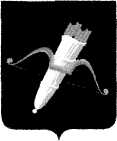 РОССИЙСКАЯ ФЕДЕРАЦИЯАДМИНИСТРАЦИЯ ГОРОДА АЧИНСКА КРАСНОЯРСКОГО КРАЯП О С Т А Н О В Л Е Н И Е18.10.2021                                        г. Ачинск                                                 297-пВ целях повышения доступности жилья и улучшения жилищных условий граждан, проживающих на территории города Ачинска, в соответствии с Федеральным законом от 06.10.2003 № 131-ФЗ «Об общих принципах организации местного самоуправления в Российской Федерации», со статьей 179 Бюджетного кодекса Российской Федерации (в ред. Федерального закона от 07.05.2013 № 104-ФЗ), распоряжением администрации города Ачинска от 12.12.2014 № 4639-р «Об утверждении перечня муниципальных программ города Ачинска», постановлением администрации города Ачинска от 02.09.2013 № 299-п «Об утверждении Порядка принятия решения о разработке муниципальных программ города Ачинска, их формировании и реализации», руководствуясь статьями  36, 40, 55, 57 Устава города Ачинска,  ПОСТАНОВЛЯЮ:1. Внести изменения в приложение к постановлению администрации города Ачинска от  31.10.2013 № 381-п  «Об  утверждении  муниципальной программы города Ачинска «Обеспечение доступным и комфортным жильем граждан» (в ред. от 06.02.2014 № 096-п, от 30.05.2014 № 310-п, от 22.07.2014 № 377-п, от 28.08.2014 № 400-п, от 06.11.2014 № 488-п, от 06.03.2015 № 062-п, от 28.04.2015 № 156-п, от 17.06.2015 № 220-п, от 29.06.2015 № 237-п, от 08.09.2015 № 293-п, от 02.11.2015 № 369-п, от 16.11.2015 № 397-п, от 23.11.2015 № 405-п, от 21.12.2015 № 453-п, от 24.12.2015 № 464-п, от 29.01.2016 № 030-п, от 18.03.2016 № 087-п, от 18.04.2016 № 110-п, от 25.07.2016 № 267-п, от 26.07.2016 № 271-п, от 06.09.2016 № 304-п, от 01.11.2016 № 391-п, от 03.11.2016 № 395-п, от 05.12.2016 № 426-п, от 23.12.2016 № 471-п,  от 02.03.2017 № 050-п, от 10.04.2017 № 086-п, от 12.05.2017 № 141-п, от 12.05.2017 № 142-п, от 25.07.2017 № 221-п, от 25.07.2017 № 224-п, от 08.09.2017 № 269-п, от 18.09.2017 № 277-п, от 25.09.2017 № 287-п, от 26.09.2017 № 288-п, от 18.09.2017 № 277-п, от 16.10.2017 № 307-п, от 10.04.2018 № 092-п, от 10.04.2018 № 093-п, от 10.07.2018 № 196-п, от 09.10.2018 № 364-п, от 10.10.2018 № 366-п, от 22.10.2018 № 382-п, от 06.12.2018 № 439-п, от 10.06.2019 № 199-п, от 02.08.2019 № 286-п, от 19.09.2019 № 371-п, от 11.10.2019 № 413-п, от 17.10.2019 № 430-п, от 11.11.2019 № 469-п, от 12.11.2019 № 470-п, от 30.12.2019 № 578-п, от 13.03.2020 № 071-п, от 26.03.2020 № 085-п, от 08.06.2020 № 162-п, от 31.08.2020 № 211-п, от 05.10.2020 № 242-п, от 16.10.2020 № 255-п, от 19.10.2020 № 258-п, от 06.11.2020 № 271-п, от 13.11.2020 № 275-п, от 22.12.2020 № 305-п, от 12.04.2021 № 087-п), изложив его в новой редакции, согласно приложению.2. Контроль исполнения постановления возложить на первого заместителя Главы города Ачинска Мачехина С.М.3. Опубликовать постановление в газете «Ачинская газета» и разместить его на официальном сайте органов местного самоуправления города Ачинска http://www.adm-achinsk.ru. 4. Постановление вступает в силу в день, следующий за днем его официального опубликования, но не ранее 01.01.2022.    Глава города Ачинска                                                                 А.Ю. ТокаревПриложениек постановлению администрации города Ачинскаот 18.10.2021 № 297-п                                  Муниципальная программа города Ачинска   «Обеспечение доступным и комфортным жильем граждан»Паспорт муниципальной программы         2.  Характеристика текущего состояния соответствующей сферы с указанием основных показателей  социально-экономического развития города Ачинска и  анализ социальных, финансово-экономических и прочих рисков реализации  муниципальной  программыС 2008 года в городе Ачинске отмечается устойчивый прирост площадей жилищного фонда. В 2015 году общая площадь жилищного фонда достигла 2503,5 тыс. кв. метров. Ежегодно увеличиваются объемы вводимого в эксплуатацию жилья, постоянно повышается его качество.Вместе с тем на территории города Ачинска в сфере жилищного обеспечения населения  имеется ряд проблем: 1. Удельный вес ветхого и аварийного жилищного фонда в целом 
по городу Ачинску составляет 1,4 % из общего объема жилищного фонда.  В соответствии с данными Территориального органа Федеральной службы государственной статистики по Красноярскому краю по состоянию на 2020 год на территории города Ачинска общая площадь жилищного фонда составляет   2 609,23 тыс. кв.м., в том числе общая площадь многоквартирных жилых домов составляет  2 208,27 тыс. кв.м.  Общая площадь ветхого и аварийного жилищного фонда составляет 38,150 тыс. кв. метров. Уровень цен на жилые помещения, недостаток бюджетных средств и отсутствие доступного финансово-кредитного механизма не позволяют большинству граждан, проживающих в аварийных домах, самостоятельно приобрести или получить на условиях найма жилые помещения удовлетворительного качества.  В целях снижения социальной напряженности и улучшения качества жилищного фонда в городе Ачинске осуществляется реализация программных мероприятий, направленных на улучшение жилищных условий граждан, ликвидацию аварийного жилищного фонда.2. В соответствии со статьей 16 Федерального закона от 06.10.2003                          № 131-ФЗ «Об общих принципах организации местного самоуправления в Российской Федерации» к вопросам местного значения городского округа относится создание условий для оказания медицинской помощи населению на территории городского округа (за исключением территорий городских округов, включенных в утвержденный Правительством Российской Федерации перечень территорий, население которых обеспечивается медицинской помощью в медицинских учреждениях, подведомственных федеральному органу исполнительной власти, осуществляющему функции по медико-санитарному обеспечению населения отдельных территорий) в соответствии с территориальной программой государственных гарантий бесплатного оказания гражданам медицинской помощи.   Разработка подпрограммы обусловлена необходимостью создания условий для оказания медицинской помощи населению города Ачинска в соответствии с территориальной программой государственных гарантий оказания гражданам Российской Федерации бесплатной медицинской помощи.   Решение задачи обеспечения населения качественной доступной медицинской помощью в первую очередь зависит от обеспеченности учреждений здравоохранения, расположенных на территории города Ачинска, врачами-специалистами.   В 2014 году заключили трудовые договоры с краевыми государственными учреждениями здравоохранения, расположенными на территории города Ачинска, 7 врачей-специалистов следующих специальностей: «неврология», «хирургия», «детская хирургия», «акушерство и гинекология», «педиатрия», «рентгенология», «неонатология», «ультразвуковые исследования». Произведена выплата компенсация за наем жилых помещений 3 врачам-специалистам.   В 2015 году на территорию города Ачинска для работы в краевых государственных учреждениях здравоохранения прибыли 15 врачей-специалистов следующих специальностей: «неврология», «хирургия», «детская хирургия», «акушерство и гинекология», «оториноларингология», «педиатрия», «рентгенология», «неонатология», «ультразвуковые исследования», «психиатрия». Произведена выплата компенсации за наем жилых помещений 12 врачам-специалистам.   В 2016 году в город Ачинск прибыло 26 врачей-специалистов следующих специальностей: «неврология», «хирургия», «акушерство и гинекология», «травматология и ортопедия», «урология», «педиатрия», «неонатология», «ультразвуковые исследования», «терапия», «офтальмология», «кардиология», «анестезиология и реаниматология», «скорая медицинская помощь», «дерматовенерология», «психиатрия и наркология». Компенсация расходов на оплату найма жилых помещений производилась 14 врачам-специалистам. В 2017 году в краевые государственные бюджетные учреждения здравоохранения и филиалы специализированных краевых государственных бюджетных учреждений здравоохранения было трудоустроено 23 врача-специалиста, работающих по профилю: «хирургия», «акушерство и гинекология», «детская хирургия», «неонатология», «клинико-лабораторная диагностика», «терапия», «анестезиология и реаниматология», «психиатрия». Компенсацию расходов на оплату найма жилых помещений получали 22 врача-специалиста.В 2018 году в краевые государственные бюджетные учреждения здравоохранения трудоустроилось 19 врачей-специалистов, это - анестезиологи-реаниматологи, педиатры, дерматовенеролог, оториноларинголог, уролог, офтальмолог. Компенсацию расходов на оплату найма жилых помещений получили 16 врачей-специалистов.В 2019 году произведена выплата на компенсацию расходов на оплату найма (аренды) жилых помещений 10 врачам-специалистам.В 2020 году предусмотрена выплата на компенсацию расходов на оплату найма (аренды) жилых помещений 14 врачам-специалистам.В 2021 году предусмотрена выплата на компенсацию расходов на оплату найма (аренды) жилых помещений 4 врачам-специалистам.В 2022 году предусмотрена выплата на компенсацию расходов на оплату найма (аренды) жилых помещений 9 врачам-специалистам.В 2023 году предусмотрена выплата на компенсацию расходов на оплату найма (аренды) жилых помещений 8 врачам-специалистам.В 2024 году предусмотрена выплата на компенсацию расходов на оплату найма (аренды) жилых помещений 6 врачам-специалистам.Администрация города Ачинска в лице комитета по управлению муниципальным жилищным фондом (далее – КУМИ) осуществляет предоставление жилых помещений (квартир) по типовому договору найма служебного жилого помещения (Постановление Правительства РФ от 26.01.2006 № 42) врачам-специалистам, не имеющим жилых помещений в городе Ачинске, заключившим трудовой договор с краевым государственным учреждением здравоохранения, подведомственным министерству здравоохранения Красноярского края, расположенном на территории города Ачинска (далее - учреждения здравоохранения), и обязавшимся отработать в учреждении здравоохранения во врачебной должности не менее трех лет. Жилые помещения предоставлялись из имеющегося жилищного фонда, приобретенного в муниципальную собственность для данной категории граждан (врачей-специалистов) в истекшем периоде реализации подпрограммы (2014-2017 годы).Учреждения здравоохранения предоставляют в КУМИ сведения о врачах-специалистах, трудоустроенных в учреждение и нуждающихся в жилье, с указанием фамилии, имени, отчества врача, должности, врачебной специальности, наличии или отсутствии квалификационной категории, даты заключения трудового договора, состава семьи, предыдущего места жительства.Критериями отбора для предоставления служебных жилых помещений гражданам являются:- отсутствие жилого помещения в городе Ачинске;- заключение трудового договора во врачебной должности с учреждением здравоохранения, подведомственным министерству здравоохранения Красноярского края, на срок не менее трех лет.Жилые помещения предоставляются в соответствии с Решением Ачинского городского Совета депутатов от 10.06.2005 № 3-5р «Об утверждении правил формирования, предоставления и учета муниципальных служебных жилых помещений в городе Ачинске».3. Министерством строительства  Красноярского края установлен показатель предоставления земельных участков, обеспеченных инженерной и транспортной инфраструктурой, семьям, имеющим 3 и более детей, в целях жилищного строительства в количестве 219 шт. (протокол рабочего совещания по вопросу предоставления земельных участков, обеспеченной коммунальной инфраструктурой многодетным семьям, от 16.07.2013).За период с 2009 по 2021 год многодетным семьям предоставлено 190   земельных участков. На сегодняшний день возможности предоставления земельных участков, обеспеченных коммунальными и транспортными объектами инфраструктуры, практически исчерпаны.В том числе администрацией города Ачинска  в районе «Зеленая горка» в южной части Привокзального района, предоставлено 92 земельных участка, семьям имеющим 3-х и более детей, обеспеченных инженерно-транспортной инфраструктурой (электроснабжение, съезды, водопровод). Кроме того, формируются земельные участки в квартале малоэтажной застройки «Новостройка», в количестве 70 штук.Однако имеются случаи отказа граждан, имеющих 3 и более детей, от приобретения ранее выделенных участков в собственность для индивидуального жилищного строительства в связи с отсутствием в данном районе объектов коммунальной и транспортной инфраструктуры.Отсутствие земельных участков, обеспеченных коммунальной и транспортной инфраструктурой, может повлечь неисполнение подпрограммы в полном объеме и приведет к неисполнению Указа Президента Российской Федерации от 07.05.2012  № 600.    Для решения данной проблемы в рамках подпрограммы  проведены  следующие мероприятия: 1.   Разработана  проектная  документация с положительным заключением государственной экспертизы для строительства объектов транспортной инфраструктуры жилого района малоэтажной застройки в Привокзальном районе г. Ачинска и переходно-скоростных полос на примыкании к автомобильной дороге «Ачинск – Бирилюссы» (1520 м)  (подъездов к земельному участку района малоэтажной застройки «Зеленая горка»).2. Выполнены работы по строительству объектов транспортной инфраструктуры  жилого района малоэтажной застройки в Привокзальном районе     г. Ачинска (подъездов к земельному участку района малоэтажной застройки «Зеленая горка»).3. Разработана проектная документация  для строительства объектов инженерной инфраструктуры жилого района малоэтажной застройки в Привокзальном районе г. Ачинска (объекты электроснабжения района малоэтажной застройки «Зеленая горка»).  АО «КрасЭКО», по соглашению с администрацией города Ачинска, проведены работы по строительству сетей электроснабжения  за счет собственных средств.4. Разработана проектная документация объектов инженерной инфраструктуры в Привокзальном районе г. Ачинска с проведением инженерных изысканий и получением положительного заключения государственной экспертизы для строительства объекта: сети водоснабжения района малоэтажной застройки «Зеленая горка», проведены работы по строительству сетей водоснабжения в районе малоэтажной застройки  в Привокзальном районе «Зеленная горка» за счет средств краевого и местного бюджета.Предусмотрена реализация следующих мероприятий: Разработка проекта планировки и межевания жилого квартала в                          г.п. Мазульский (планируется  формирование 150 земельных участков для строительства  индивидуальных  жилых домов), в целях предоставления земельных участков семьям,  имеющим 3-х и более детей;Проектирование объектов коммунальной и транспортной  инфраструктуры жилых районов малоэтажной застройки в Привокзальном районе и в г.п. Мазульский г. Ачинска с проведением инженерных изысканий, разработкой проектной документации с получением положительного заключения государственной экспертизы, получение положительного заключения определения достоверности сметной стоимости.   3. Строительство коммунальной и транспортной инфраструктуры,  присоединения к сетям инженерно-технического обеспечения и технологического присоединения к электрическим сетям.В части развития мер поддержки молодых семей, ситуация складывается следующим образом.В 2013 году 26 молодым семьям выданы свидетельства о выделении социальной выплаты на приобретение (строительство) жилья, в 2014 году 28 молодым семьям выданы свидетельства о выделении социальной выплаты на приобретение (строительство) жилья, в 2015 году 10 молодым семьям выданы свидетельства о выделении социальной выплаты на приобретение (строительство) жилья, в 2016 году 31 молодой семье выданы свидетельства о выделении социальной выплаты на приобретение (строительство) жилья, в 2017 году 25 молодым семьям выданы свидетельства о выделении социальной выплаты на приобретение (строительство) жилья, в 2018 году 23 молодым семьям выданы свидетельства о выделении социальной выплаты на приобретение (строительство) жилья, в 2019 году 22 молодым семьям выданы свидетельства о выделении социальной выплаты на приобретение (строительство) жилья, в 2020 году 16 молодым семьям выданы свидетельства о выделении социальной выплаты на приобретение (строительство) жилья, в 2021 году 19 молодым семьям выданы свидетельства о выделении социальной выплаты на приобретение (строительство) жилья и с 2022 по 2024 год - 41 молодой семье ежегодно.Практика реализации мероприятий в данном направлении поддержка в форме предоставления молодым семьям социальных выплат на приобретение (строительство) жилья востребована молодыми семьями.На начало 2021 года в администрации города Ачинска состоят на учете в качестве нуждающихся в улучшении жилищных условий в соответствии с действующим законодательством 912 семей, из них 240 - молодые семьи.Поддержка молодых семей при решении жилищной проблемы станет основой стабильных условий жизни для этой наиболее активной части населения, повлияет на улучшение демографической ситуации в городе Ачинске. Возможность решения жилищной проблемы, в том числе с привлечением средств ипотечного жилищного кредита или займа, создаст для молодежи стимул к повышению качества трудовой деятельности, уровня квалификации в целях роста заработной платы. Решение жилищной проблемы молодых людей позволит сформировать экономически активный слой населения. 3. Приоритеты и цели социально-экономического развития в соответствующей сфере, описание основных целей и задач муниципальной программы, прогноз развития соответствующей сферыЦель муниципальной программы:- повышение доступности жилья и улучшение жилищных условий граждан, проживающих на территории города Ачинска.- государственная и муниципальная поддержка в решении жилищной проблемы молодых семей, признанных в установленном порядке нуждающимися в улучшении жилищных условий.Задачи муниципальной программы:1. Обеспечение переселения граждан из аварийного жилищного фонда.2. Привлечение и закрепление на территории города Ачинска врачей-специалистов.3. Создание условий для увеличения объемов ввода жилья, в том числе создание  информационной системы обеспечения градостроительной деятельности (далее ИСОГД).4. Создание условий для повышения доступности земельных участков, для отдельных категорий граждан, проживающих на территории города Ачинска. 5. Предоставление молодым семьям - участникам подпрограммы социальных выплат на приобретение жилья или строительство индивидуального жилого дома с созданием условий для привлечения молодыми семьями собственных средств, финансовых средств кредитных организаций и других организаций, предоставляющих кредиты и займы для приобретения жилья или строительства индивидуального жилого дома, в том числе ипотечные жилищные кредиты.           Для достижения поставленной цели планируется решение следующих мероприятий, сгруппированных по основным направлениям муниципальной программы:         1.  Ликвидация аварийного жилищного фонда, признанного таковым на 01.01.2017 года, путем взаимодействия с Фондом содействия реформированию жилищно-коммунального хозяйства.    2. Приобретение жилых помещений (квартир) в муниципальную собственность в соответствии с Федеральным законом от 05.04.2013  № 44-ФЗ                   «О контрактной системе в сфере закупок товаров, работ, услуг для обеспечения государственных и муниципальных нужд» с последующим предоставлением жилых помещений (квартир) по типовым договорам служебного найма врачам специалистам.           3. Формирование и предоставление земельных участков для жилищного строительства с обеспечением их коммунальной и транспортной инфраструктурой на основании проектов планировки и межевания двух жилых кварталов в п. Строителей.         4. Разработка проектной документации  для строительства объектов инженерной и транспортной инфраструктуры в районах малоэтажной застройки в целях жилищного строительства.         5. Строительство объектов инженерной и транспортной инфраструктуры в районах малоэтажной застройки в целях жилищного строительства.          6.  Предоставление молодым семьям социальных выплат на приобретение (строительство) жилья с созданием условий для привлечения молодыми семьями собственных средств, финансовых средств, кредитных организаций и других организаций, предоставляющих кредиты и займы для приобретения жилья или строительства индивидуального жилого дома, в том числе ипотечные жилищные кредиты.           4. Прогноз конечных результатов муниципальной программы, характеризующих целевое состояние (изменение состояния) уровня и качества жизни населения, социальной сферы, экономики, степени реализации других общественно значимых интересов и потребностей в соответствующей сфере на территории города Ачинска.        Реализация муниципальной программы должна привести к созданию комфортного обитания и жизнедеятельности для человека и позволит достигнуть следующих показателей:- ликвидация аварийного жилищного фонда;- привлечение и закрепление на территории города Ачинска врачей-специалистов;- создание условий для увеличения объемов ввода жилья, в том числе создание  информационной системы обеспечения градостроительной деятельности (далее ИСОГД);- создание условий для повышения доступности земельных участков, для отдельных категорий граждан, проживающих на территории города Ачинска; - улучшение жилищных условий отдельных категорий граждан.         5.  Информация по подпрограммам, отдельным мероприятиям программы.Муниципальная программа включает 5 подпрограмм и 1 отдельное мероприятие:«Переселение граждан из аварийного жилищного фонда».      Цель подпрограммы: Расселение граждан из аварийного жилищного фонда.      Задача подпрограммы: - строительство жилых домов для последующего предоставления жилых помещений гражданам, переселяемым из аварийного жилищного фонда;-   приобретение у застройщиков жилых помещений в жилых домах, для последующего предоставления жилых помещений гражданам, переселяемым из аварийного жилищного фонда;- выплата выкупной цены лицам, в чьей собственности находятся жилые помещения, входящие в аварийный жилищный фонд.  -  снос ветхого и аварийного жилищного фонда;     Сроки реализации муниципальной подпрограммы 2014-2030 годы.     Обязательным условием эффективности подпрограммы является ликвидация аварийного жилищного фонда.«Обеспечение жильем врачей специалистов, прибывших на территорию города Ачинска».            Цель подпрограммы: создание условий для ликвидации кадрового дефицита врачей-специалистов в городе Ачинске.      Задача подпрограммы: привлечение и закрепление на территории города Ачинска врачей-специалистов.Сроки реализации муниципальной подпрограммы 2014-2030 годы.      Обязательным условием эффективности подпрограммы является увеличение количества врачей-специалистов, заключивших трудовые договоры с учреждениями здравоохранения города Ачинска.3. «Территориальное планирование, градостроительное зонирование и  документация  по  планировке  территории города Ачинска».         Цель подпрограммы: Обеспечение увеличения объемов ввода жилья в эксплуатацию.         Задачи подпрограммы:1. Обеспечение устойчивого развития территории города Ачинска, сохранения окружающей среды и объектов культурного наследия.2. Создание условий для увеличения объемов ввода жилья с обеспечением их коммунальной и транспортной инфраструктурой.3. Создание благоприятных условий  жизнедеятельности человека (в том числе объектами социального и коммунально-бытового назначения, доступности таких объектов для населения (включая инвалидов), объектами инженерной, транспортной инфраструктур, благоустройства территории).      Сроки реализации муниципальной подпрограммы 2014-2030 годы.      Обязательным условием эффективности подпрограммы является создание условий для увеличения объемов ввода жилья, в том числе создание  информационной системы обеспечения градостроительной деятельности (далее ИСОГД).4. «Развитие малоэтажного жилищного строительства».        Цель подпрограммы: Обеспечение земельных участков коммунальной и транспортной инфраструктурой.       Задачи подпрограммы: формирование земельных участков для жилищного строительства с обеспечением их коммунальной и транспортной инфраструктурой и предоставление земельных участков семьям, имеющих трех и более детей.      Сроки реализации муниципальной подпрограммы 2014-2030 годы.      Обязательным условием эффективности подпрограммы является создание условий для повышения доступности земельных участков, для отдельных категорий граждан, проживающих на территории города Ачинска.      Информация по мероприятиям подпрограмм муниципальной программы содержится в приложениях к программе.         5. «Обеспечение жильем молодых семей в городе Ачинске»       Цель подпрограммы: государственная и муниципальная поддержка в  решении жилищной проблемы молодых семей, признанных в установленном порядке  нуждающимися в улучшении жилищных условий.       Задача подпрограммы: предоставление молодым семьям - участникам подпрограммы социальных выплат на приобретение жилья или строительство индивидуального жилого дома с созданием условий для привлечения молодыми семьями собственных средств, финансовых средств кредитных организаций и других организаций, предоставляющих кредиты и займы для приобретения жилья или строительства индивидуального жилого дома, в том числе ипотечные жилищные кредиты.     Сроки реализации муниципальной подпрограммы 2014-2030 годы.     Обязательным условием эффективности отдельного мероприятия является обеспечение жильем граждан нуждающихся в жилом помещении.         6. «Приобретение жилых помещений».        Цель: Приобретения в муниципальную собственность жилых помещений для дальнейшего обеспечение жильем граждан нуждающихся в жилом помещении.      Задача: Обеспечение жильем граждан нуждающихся в жилом помещении.     Сроки реализации отдельного мероприятия 2014-2030 годы.     Обязательным условием эффективности отдельного мероприятия является обеспечение жильем граждан нуждающихся в жилом помещении.6. Перечень целевых показателей и показателей результативности муниципальной программы с расшифровкой плановых значений по годам ее реализации, значений целевых показателей на долгосрочный период.        Перечень целевых показателей и показателей результативности муниципальной программы с расшифровкой плановых значений по годам ее реализации, значений целевых показателей на долгосрочный период представлен в приложении № 1 к паспорту муниципальной программы.            7. Перечень объектов недвижимого имущества муниципальной собственности, подлежащих строительству, реконструкции, техническому перевооружению или приобретению.         Перечень объектов недвижимого имущества муниципальной собственности, подлежащих строительству, реконструкции, техническому перевооружению или приобретению представлен в приложении № 2 к паспорту муниципальной программы.                      8. Информация о ресурсном обеспечении муниципальной программы за счет средств бюджета города, в том числе средств, поступивших из бюджетов других уровней бюджетной системы РФ.        Информация о ресурсном обеспечении муниципальной программы за счет средств бюджета города, в том числе средств, поступивших из бюджетов других уровней бюджетной системы РФ представлена в приложении № 3 к муниципальной программе.9.  Информация об источниках финансирования подпрограмм, отдельных мероприятий муниципальной программы.      Информация об источниках финансирования подпрограмм, отдельных мероприятий муниципальной программы представлена в приложении № 4 к муниципальной программе. Перечень целевых показателей и показателей результативности муниципальной программы с расшифровкой плановых значений по годам ее реализации, значений целевых показателей на долгосрочный периодПриложение № 2  к паспорту муниципальной программыгорода Ачинска «Обеспечение доступным и комфортным жильем граждан»Перечень объектов недвижимого имущества муниципальной собственности,подлежащих строительству, реконструкции, техническому перевооружению или приобретениютыс. руб.Приложение № 3к муниципальной программе городаАчинска «Обеспечение доступным икомфортным жильем граждан»Информация о ресурсном обеспечении муниципальной программыгорода Ачинска за счет средств бюджета города, в том числесредств, поступивших из бюджетов других уровней бюджетной системы РФтыс. руб.Приложение № 4к муниципальной программе городаАчинска «Обеспечение доступным икомфортным жильем граждан»Информация об источниках финансирования подпрограмм, отдельных мероприятий муниципальной программы города Ачинска (средства бюджета города, в том числе средства, поступившие из бюджетов других уровней бюджетной системы РФ)тыс. руб.Приложение № 5к муниципальной  программе «Обеспечение   доступным икомфортным жильем граждан»Подпрограмма 1 «Переселение граждан из аварийного жилищного фонда», реализуемая в рамках муниципальной программы «Обеспечение доступным и комфортным жильем граждан»1. Паспорт подпрограммы2. Мероприятия подпрограммыУказом Президента Российской Федерации от 07.05.2012 № 600 «О мерах по обеспечению граждан Российской Федерации доступным и комфортным жильем и повышению качества жилищно-коммунальных услуг» (далее – Указ Президента) Правительству Российской Федерации совместно с органами исполнительной власти субъектов Российской Федерации до марта 2013 года было поручено разработать комплекс мер, направленных на решение задач, связанных с ликвидацией аварийного жилищного фонда.С целью реализации Указа Президента Российской Федерации В.В. Путина от  07.05.2018 № 204 «О  национальных целях и стратегических задачах развития Российской Федерации на период до 2024 года» Правительством Российской Федерации осуществляется разработка национального проекта «Жилье и городская среда», в том числе федерального проекта «Обеспечение устойчивого сокращения непригодного для проживания жилищного фонда». В настоящее время проходит согласование проект федерального закона «О внесении изменений в Жилищный кодекс Российской Федерации и отдельные законодательные акты Российской Федерации». Согласно методике распределения и правил предоставления финансовой поддержки за счет средств государственной корпорации – Фонд содействия реформированию жилищно-коммунального хозяйства на реализацию федерального проекта «Обеспечение устойчивого сокращения непригодного для проживания жилищного фонда» финансироваться будет переселение граждан из аварийного жилищного фонда, признанного таковым до 01.01.2017. Плановый срок реализации программы 2019-2025 годы (далее – аварийный жилищный фонд).Жилищная политика направлена на создание условий для обеспечения населения доступным, качественным и благоустроенным жильем. Деятельность в этой сфере осуществляется в рамках Федерального закона от 21.07.2007 № 185-ФЗ «О фонде содействия реформирования жилищно-коммунального хозяйства».С 2008 года в городе Ачинске отмечается устойчивый прирост площадей жилищного фонда. В 2015 году общая площадь жилищного фонда достигла 2503,5 тыс. кв. метров. Ежегодно увеличиваются объемы вводимого в эксплуатацию жилья, постоянно повышается его качество.Масштабное строительство жилищного фонда города Ачинска осуществлялось ориентировочно 1960-1965 годы.  С 2008 года в городе Ачинске отмечается устойчивый прирост площадей ветхого и аварийного жилищного фонда – ежегодно от 1 до 2 %. Удельный вес ветхого и аварийного жилищного фонда в целом 
по городу Ачинску составляет 1,4 % из общего объема жилищного фонда. В соответствии с данными Территориального органа Федеральной службы государственной статистики по Красноярскому краю по состоянию на 2020 год на территории города Ачинска общая площадь жилищного фонда составляет 2 609,23 тыс. кв.м., в том числе общая площадь многоквартирных жилых домов составляет  2 208,27 тыс. кв.м.  Общая площадь ветхого и аварийного жилищного фонда составляет 38,150 тыс. кв. метров.     Уровень цен на жилые помещения, недостаток бюджетных средств и отсутствие доступного финансово-кредитного механизма не позволяют большинству граждан, проживающих в аварийных домах, самостоятельно приобрести или получить на условиях найма жилые помещения удовлетворительного качества.В целях снижения социальной напряженности и улучшения качества жилищного фонда в городе Ачинске осуществляется реализация программных мероприятий, направленных на улучшение жилищных условий граждан, ликвидацию аварийного жилищного фонда.В 2009 году город Ачинск принимал участие в региональной адресной программе «Переселение граждан из аварийного жилищного фонда» на 2008-2009 годы и краевой целевой программе «Дом» в рамках которой построено три новых жилых дома, общей площадью 7,6 тыс. кв.м., из них переселено 242 человека, снесено 35 жилых домов общей площадью 9,0 тыс. кв.м.    В 2011 году в рамках реализации региональной адресной программы «Переселение граждан из аварийного жилищного фонда на 2011 год», построен 24 квартирный жилой дом, общей площадью 1,6 тыс. кв.м., переселено 73 человека, снесено 10 жилых домов общей площадью 1,0 тыс. кв.м.   С 2013 по 2017 годы город Ачинск участвовал в региональной адресной программе «Переселение граждан из аварийного жилищного фонда в Красноярском крае» на 2013-2017 годы», утвержденной постановлением Правительства Красноярского края от 06.05.2013 № 228-п «Об утверждении региональных адресных программ по переселению  граждан   из   аварийного  жилищного   фонда   в Красноярском крае» на 2013-2017 годы.    В рамках данной программы участвовали жилые дома признанные аварийными до 01.01.2012 года. В рамках реализации региональной адресной программы «Переселение граждан из аварийного жилищного фонда в Красноярском крае» на                          2013-2017 годы, утвержденной постановлением Правительства Красноярского края от 06.05.2013 № 228-п (далее - Программа) было переселено 1 461 человек из 66 жилых домов, состоящих из 611 жилых помещений, общей площадью  20 384,62 кв.м., признанных в установленном порядке аварийными и подлежащими сносу или реконструкции до 01.01.2012. Город Ачинск участвовал в I, III, IV  этапах.Администрация города Ачинска участвует в региональной адресной программе по переселению граждан из аварийного жилищного фонда в Красноярском крае, утвержденной постановлением Правительства Красноярского края от 29.03.2019 № 144-п «Переселение граждан из аварийного жилищного фонда в Красноярском крае» на 2019-2025 годы, в отношении  жилых  домов,  признанных  аварийными до 01.01.2017.В рамках реализации региональной адресной программы «Переселение граждан из аварийного жилищного фонда в Красноярском крае» на                          2019-2025 годы, участвуют 61 жилых дома, общей площадью 12 861,81  кв.м., состоящих из 343 жилых помещений, в которых проживает 966 человек. Перечень мероприятий подпрограммы представлены в приложении  № 2 к  подпрограмме.3. Механизм реализации подпрограммыПоследовательность выполнения мероприятий подпрограммы, их взаимоувязанность: значительные объемы и необходимая последовательность работ предполагают осуществление системы масштабных и взаимосвязанных мероприятий в рамках настоящей подпрограммы.Критерии выбора исполнителей определяются Федеральным законом от 05.04.2013 № 44-ФЗ (ред. от 08.06.2020) «О контрактной системе в сфере закупок товаров, работ, услуг для обеспечения государственных и муниципальных нужд». Критерии выбора получателей муниципальных услуг осуществляются на основании представленных документов необходимых для получения услуги, а также устанавливается предмет обращения, личность заявителя (проверка документа, удостоверяющего личность), полномочия представителя заявителя.В случае, если заявителем не представлен полный перечень документов, либо обратилось не надлежащее лицо, специалистом принимается решение об отказе в предоставлении муниципальной услуги.Отбор территории для реализации муниципальной услуги проводится на основании инфраструктуры размещения объекта (общедоступность для получателей муниципальных услуг), обеспечение беспрепятственного доступа маломобильных граждан к объекту предоставления муниципальной услуги, а также учитываются расположение бесплатной парковка для автомобильного транспорта посетителей, в том числе предусматривающая места для специальных автотранспортных средств инвалидов. Кроме того, при отборе территории учитываются требования пожарной, санитарно-эпидемиологической безопасности, а также средства пожаротушения и оповещения о возникновении чрезвычайной ситуации, системой кондиционирования воздуха, иными средствами, обеспечивающими безопасность и комфортное пребывание заявителей.Контроль за эффективным и целевым использованием средств бюджета города в рамках реализации мероприятий Подпрограммы осуществляется в соответствии с бюджетным законодательством.Описание организационных, экономических и правовых механизмов, необходимых для эффективной реализации подпрограммы: 1. Реализация подпрограммных мероприятий осуществляется в соответствии с Федеральным законом от 06.10.2003 № 131-ФЗ «Об общих принципах организации местного самоуправления в Российской Федерации»,                               Федеральным законом от 21.07.2007 № 185-ФЗ (ред. от 01.07.2021)                              «О Фонде содействия реформированию жилищно-коммунального хозяйства»; Федеральным законом от 05.04.2013 № 44-ФЗ «О контрактной системе в сфере закупок товаров, работ, услуг для обеспечения государственных и муниципальных нужд»; постановлением Правительства Красноярского края от 30.09.2013 № 514-п «Об утверждении государственной  программы Красноярского края «Создание условий для обеспечения доступным и комфортным жильем граждан Красноярского края; постановлением Правительства Красноярского края от 29.03.2019 № 144-п  «Об утверждении региональной адресной программы «Переселение граждан из аварийного жилищного фонда в Красноярском крае» на 2019-2025 годы». Координаторами подпрограммы являются  администрация города Ачинска (Консультант-Главный архитектор города Ачинска), комитет по управлению муниципальным имуществом администрации города Ачинска (далее – КУМИ), муниципальное казенное учреждение «Управление капитального строительства» (далее – МКУ «Управление капитального строительства»), которые обеспечивают согласованные действия по подготовке и реализации программных мероприятий, эффективному использованию средств бюджета города Ачинска, готовят информацию о ходе реализации подпрограммы.2. Для достижения цели администрацией города Ачинска (Консультант-Главный архитектор города Ачинска) осуществляются следующие функции:      1) предоставление заявки в министерство строительства и жилищно-коммунального хозяйства Красноярского края (далее – министерство) на предоставление финансовой поддержки за счет средств Фонда содействия реформирования жилищно-коммунального хозяйства (далее - Фонд), средств краевого бюджета (далее - заявка) и документов, прилагаемых к заявке, в соответствии с требованиями, установленными Федеральным законом от 21.07.2007 № 185-ФЗ «О фонде содействия реформированию жилищно-коммунального хозяйства  (в редакции от 01.07.2021)»;2) осуществление мониторинга реализации подпрограммы, а также выполнение предусмотренных в Федеральном законе, условий предоставления финансовой поддержки за счет средств Фонда и средств краевого бюджета;3. Главным распорядителем бюджетных средств города Ачинска, предусмотренных на реализацию мероприятий подпрограммы, является администрация города Ачинска (отдел бухгалтерского учета и контроля) в части финансирования мероприятий, направленных на приобретение жилых помещений у застройщика гражданам, выплате возмещения гражданам, проживающим в жилых домах, признанных в установленном порядке аварийными и подлежащими сносу или реконструкции.   Муниципальное казенное учреждение «Управление капитального строительства» является главным распорядителем бюджетных средств города Ачинска в части  финансирования мероприятий, предусмотренных на строительство жилых домов, снос жилья, реконструкцию жилых домов.4. Гражданам, переселяемым из занимаемого по договорам социального найма аварийного жилищного фонда, предоставляются жилые помещения, построенные и приобретенные в рамках программы, в соответствии со статьями 86, 87, 89 Жилищного кодекса Российской Федерации.Собственникам жилья за изымаемое жилое помещение выплачивается возмещение в соответствии со статьей 32 Жилищного кодекса Российской Федерации, при достижении соглашения с собственником жилого помещения в соответствии с частью 8 статьи 32 Жилищного кодекса Российской Федерации предоставляется другое жилое помещение.В соответствии с частью 7 статьи 32 Жилищного кодекса Российской Федерации, при определении размера возмещения за жилое помещение в него включаются рыночная стоимость жилого помещения, рыночная стоимость общего имущества в многоквартирном доме с учетом его доли в праве общей собственности на такое имущество, а также все убытки, причиненные собственнику жилого помещения его изъятием, включая убытки, которые он несет в связи с изменением места проживания, временным пользованием иным жилым помещением до приобретения в собственность другого жилого помещения (в случае, если указанным в части 6 настоящей статьи соглашением не предусмотрено сохранение права пользования изымаемым жилым помещением до приобретения в собственность другого жилого помещения), переездом, поиском другого жилого помещения для приобретения права собственности на него, оформлением права собственности на другое жилое помещение, досрочным прекращением своих обязательств перед третьими лицами, в том числе упущенную выгоду.На основании методических рекомендаций по разработке вышеуказанной региональной адресной программы, утвержденных приказом министерства строительства и жилищно-коммунального хозяйства РФ  от 31.01.2019 № 65/пр «Об утверждении методических рекомендаций по разработке региональной адресной программы по переселению граждан из аварийного жилищного фонда, признанного таковым до 1 января 2017 года»,  в соответствии с пунктом 5 части 2  Федерального закона от 21 июля 2007 г. N 185-ФЗ «О Фонде содействия реформированию жилищно-коммунального хозяйства», в случае, если размер возмещения за изымаемое жилое помещение ниже стоимости планируемого к предоставлению жилого помещения, гражданам рекомендуется разъяснить возникновение доплаты разницы в стоимости жилых помещений, порядок расчета такой доплаты, разъяснить порядок предоставления жилого помещения на условиях осуществления гражданами доплаты за предоставляемые жилые помещения.  	Собственникам жилых помещений, соответствующим требованиям Закона Красноярского края от 09.07.2020 № 9-4060 «О дополнительной мере поддержки собственников жилых помещений в многоквартирных домах, признанных в установленном порядке аварийными и подлежащими сносу или реконструкции» (далее – Закон края) жилое помещение без уплаты разницы между рыночной стоимостью жилого помещения, предоставляемого взамен изымаемого жилого помещения, и размером возмещения за изымаемое жилое помещение, определенного соглашением с собственником, предоставляется в случаях, установленных настоящим Законом края.При достижении с собственниками жилых помещений, признанных аварийными и подлежащими сносу, соглашения о предоставлении другого жилого помещения взамен изымаемого жилого помещения,  в течение десяти дней принимается правовой акт органа местного самоуправления о мене жилых помещений.         В течение пятнадцати рабочих  дней, с даты принятия правового акта, с собственниками  заключается договор мены жилых помещений.          В течение десяти календарных дней собственник обязан  оплатить  разницу между рыночной стоимостью жилого помещения, предоставляемого взамен изымаемого жилого помещения, и размером возмещения за изымаемое жилое помещение, определенного соглашением с собственником.Разница в стоимости жилых помещений перечисляется в бюджет города безналичным расчетом, на реквизиты, указанные в договоре мены. Денежные средства считаются оплаченными с момента зачисления на расчетный счет органа местного самоуправления.          В течение пяти рабочих дней после поступления денежных средств в бюджет города от собственника (ов), орган местного самоуправления передает на государственную регистрацию договор мены. Расчет разницы между стоимостью жилых помещений:Собственнику взамен изъятого жилого помещения предоставляется жилое помещение в соответствии с Законом края независимо от количества членов семьи собственника, совместно проживающих с ним и не являющихся собственниками изымаемого жилого помещения.В случае если жилое помещение принадлежит нескольким собственникам, взамен изымаемого жилого помещения предоставляется одно жилое помещение. Размер общей площади предоставляемого жилого помещения определяется исходя из норм, установленных Законом края.5. Финансирование мероприятий по строительству многоквартирных домов, приобретению у застройщиков жилых помещений для последующего предоставления жилых помещений гражданам, переселяемым из аварийного жилищного фонда, выплате возмещения (далее - мероприятия программы) осуществляется за счет средств Фонда, средств краевого бюджета (далее - субсидии) и средств местных бюджетов.Средства Фонда, краевого бюджета и средства местных бюджетов направляются на долевое финансирование мероприятий программы.6. Ответственным исполнителем мероприятий подпрограммы является - администрация города Ачинска (Консультант-Главный архитектор города Ачинска) (далее – ответственный исполнитель); Исполнителями мероприятий подпрограммы являются - комитет по управлению муниципальным имуществом администрации города Ачинска, муниципальное казенное учреждение «Управление капитального строительства» (далее - исполнители).Руководство и контроль за ходом выполнения мероприятий подпрограммы, организацию системы непрерывного мониторинга, осуществляет ответственный исполнитель.7.  Для получения субсидий из средств Фонда и средств краевого бюджета на осуществление долевого финансирования мероприятия ответственные исполнители, администрация города Ачинска (Консультант-Главный архитектор города Ачинска), МКУ «Управление капитального строительства», комитет по управлению муниципальным имуществом администрации города Ачинска, в течение трех рабочих дней со дня получения субсидий представляют в министерство следующие документы:при строительстве многоквартирных домов:выписку из решения о бюджете города Ачинска с указанием сумм расходов по разделам, подразделам, целевым статьям и видам расходов бюджетной классификации Российской Федерации, подтверждающего долевое участие в финансировании расходов на реализацию мероприятий программы;копию положительного заключения государственной экспертизы на проектную документацию, полученного в установленном порядке в случаях, предусмотренных Градостроительным кодексом Российской Федерации (при строительстве);копию заключения о достоверности (положительное заключение) определения сметной стоимости объекта капитального строительства (при строительстве);копию сводного сметного расчета утвержденной проектной документации (при строительстве);копию муниципального контракта на строительство многоквартирных домов, иных муниципальных контрактов (договоров), заключенных для осуществления работ, связанных со строительством многоквартирного дома (при строительстве);копию разрешения на строительство в случаях, предусмотренных действующим законодательством (при строительстве);копии платежных документов, подтверждающих расходование средств местного бюджета в размере не менее 1 процента от произведения расчетной общей площади предоставляемых жилых помещений и предельной стоимости одного квадратного метра общей площади жилого помещения. Расходование средств местного бюджета по долевому финансированию в размере, превышающем 1 процент от произведения расчетной общей площади предоставляемых жилых помещений и предельной стоимости одного квадратного метра общей площади жилого помещения, подтверждается копиями платежных документов до 15 декабря соответствующего финансового года;при приобретении жилых помещений у застройщиков, выплате возмещения гражданам:выписку из решения о местном бюджете с указанием сумм расходов по разделам, подразделам, целевым статьям и видам расходов бюджетной классификации Российской Федерации, подтверждающего долевое участие в финансировании расходов на реализацию мероприятий программы;копии муниципальных контрактов, зарегистрированных в установленном порядке Управлением Федеральной службы государственной регистрации, кадастра и картографии по Красноярскому краю, в случаях, предусмотренных действующим законодательством;копии разрешений на ввод объекта в эксплуатацию (при приобретении жилых помещений у застройщиков);копию соглашения об изъятии недвижимого имущества для муниципальных нужд или копию решения суда об изъятии жилого помещения (при выплате возмещения);копии платежных документов, подтверждающих расходование средств местного бюджета в размере не менее 1 процента от произведения расчетной общей площади предоставляемых жилых помещений и предельной стоимости одного квадратного метра общей площади жилого помещения. Расходование средств местного бюджета по долевому финансированию в размере, превышающем 1 процент от произведения общей площади расселяемых жилых помещений и предельной стоимости одного квадратного метра общей площади жилого помещения, подтверждается копиями платежных документов до 15 декабря соответствующего финансового года.Документы представляются в министерство нарочно либо посредством почтовой связи с сопроводительным письмом, которое регистрируется министерством в государственной межведомственной информационной системе электронного документооборота Правительства Красноярского края и иных органов исполнительной власти Красноярского края «Енисей – СЭД» в день поступления.8. Ответственные исполнители после распределения (перераспределения) субсидий Фонда, краевого бюджета и средств местного бюджета представляют в министерство для подтверждения результативности, адресности и целевого характера использования субсидии, ежеквартально до 20-го числа месяца, следующего за отчетным кварталом, следующие документы о реализации программы:При строительстве многоквартирных домов:копии актов о приемке выполненных работ (форма КС-2) и справок о стоимости выполненных работ и затрат (форма КС-3) - при оплате строительно-монтажных работ, копии актов выполненных работ (оказанных услуг) - при оплате иных работ (услуг) (при строительстве);копии отчетов о стоимости незавершенного строительством объекта (при участии в долевом строительстве);копию разрешения на ввод объекта в эксплуатацию по окончании строительства;копии платежных документов, подтверждающих расходование средств в соответствии с программой.При приобретении жилых помещений у застройщиков, выплате возмещения гражданам:копии муниципальных контрактов, зарегистрированных в установленном порядке Управлением Федеральной службы государственной регистрации, кадастра и картографии по Красноярскому краю, в случаях, предусмотренных действующим законодательством;копии разрешений на ввод объекта в эксплуатацию (при приобретении жилых помещений у застройщиков);копии выписок из Единого государственного реестра недвижимости на жилые помещения;копии платежных документов, подтверждающих расходование муниципальным образованием Красноярского края средств в соответствии с программой.Копии документов представляются надлежащим образом заверенными главой муниципального образования Красноярского края (главой города Ачинска) или уполномоченным им лицом.9. Ответственный исполнитель мероприятий подпрограммы:представляет главному распорядителю средств субсидий (министерство), ежемесячно до 01 числа месяца, следующего за отчетным, отчетность с приложением копий платежных документов и реестром платежных документов, подтверждающих расходование средств в соответствии с программой.4. Управление подпрограммой и контроль за исполнением подпрограммы1. Текущее управление реализацией подпрограммы осуществляется: - ответственным исполнителем - администрацией города Ачинска (Консультант-Главный архитектор города Ачинска); - исполнителями - комитетом по управлению муниципальным имуществом администрации города Ачинска, муниципальным казенным учреждением «Управление капитального строительства» (является - Исполнитель подпрограммы). 2. Исполнитель подпрограммы по запросу ответственного исполнителя муниципальной программы:- представляет информацию о ходе реализации подпрограммы с краткой пояснительной запиской о выполненных мероприятиях и причинах, повлиявших на результат выполнения программы;-  итоговый отчет об исполнении подпрограммы;- несет ответственность за целевое использование бюджетных средств, выделяемых на реализацию программы;- представляет ежеквартально отчетность об исполнении подпрограммы в сроки и по форме, установленной ответственным исполнителем муниципальной программы;Контроль за ходом реализации подпрограммы осуществляет администрацией города Ачинска (Консультант-Главный архитектор города Ачинска), комитет по управлению муниципальным имуществом администрации города Ачинска, муниципальное казенное учреждение «Управление капитального строительства»        Отчеты о реализации программы представляются ответственным исполнителем программы одновременно в финансовое управление администрации города Ачинска и управление экономического развития и планирования администрации города Ачинска.        Отчет о реализации программы за 1, 2, 3 кварталы представляется в срок не позднее 15-го числа месяца, следующего за отчетным кварталом, в соответствии с приложениями 8-11 к постановлению администрации города Ачинска от 02.09.2013 №  299-п  «Об утверждении Порядка принятия решений о разработке муниципальных программ города Ачинска, их формировании и реализации». Годовой  отчет о ходе реализации  программы формируется  ответственным исполнителем    с   учетом   информации,  полученной    от   соисполнителей,   и направляется на согласование соисполнителям на бумажных носителях и в электронном виде.  Согласованный с соисполнителями муниципальной программы годовой отчет на бумажном носителе и в электронном виде представляется в управление экономического развития и планирования администрации города Ачинска до 1 марта года, следующего за отчетным.Годовой отчет в срок до 1 мая года, следующего за отчетным, подлежит размещению на официальном сайте органов местного самоуправления  города Ачинска в сети Интернет.  Приложение 1 к подпрограмме «Переселение граждан из аварийного жилищного фонда», реализуемой в рамках муниципальной программы города Ачинска «Обеспечение доступным и комфортным жильем граждан» Перечень и значения показателей результативности подпрограммы«Переселение граждан из аварийного жилищного фонда»Приложение № 2к подпрограмме «Переселение граждан из аварийного жилищного фонда», реализуемой в рамках муниципальной программы города Ачинска «Обеспечение доступным и комфортным жильем граждан»Перечень мероприятий подпрограммы«Переселение граждан из аварийного жилищного фонда»Приложение № 6к муниципальной программе«Обеспечение доступным икомфортным жильем граждан»Подпрограмма 2  «Обеспечение жильем врачей-специалистов, прибывших на территорию города Ачинска», реализуемая в рамках муниципальной программы города Ачинска «Обеспечение доступным и комфортным жильем граждан»Паспорт подпрограммы2. Мероприятия подпрограммыВ соответствии со статьей 16 Федерального закона от 06.10.2003 № 131-ФЗ «Об общих принципах организации местного самоуправления в Российской Федерации» к вопросам местного значения городского округа относится создание условий для оказания медицинской помощи населению на территории городского округа (за исключением территорий городских округов, включенных в утвержденный Правительством Российской Федерации перечень территорий, население которых обеспечивается медицинской помощью в медицинских учреждениях, подведомственных федеральному органу исполнительной власти, осуществляющему функции по медико-санитарному обеспечению населения отдельных территорий) в соответствии с территориальной программой государственных гарантий бесплатного оказания гражданам медицинской помощи.Разработка подпрограммы обусловлена необходимостью создания условий для оказания медицинской помощи населению города Ачинска в соответствии с территориальной программой государственных гарантий оказания гражданам Российской Федерации бесплатной медицинской помощи.Решение задачи обеспечения населения качественной доступной медицинской помощью в первую очередь зависит от обеспеченности учреждений здравоохранения, расположенных на территории города Ачинска, врачами-специалистами.В 2014 году заключили трудовые договоры с краевыми государственными учреждениями здравоохранения, расположенными на территории города Ачинска, 7 врачей-специалистов следующих специальностей: «неврология», «хирургия», «детская хирургия», «акушерство и гинекология», «педиатрия», «рентгенология», «неонатология», «ультразвуковые исследования». Произведена выплата компенсация за наем жилых помещений 3 врачам-специалистам.В 2015 году на территорию города Ачинска для работы в краевых государственных учреждениях здравоохранения прибыли 15 врачей-специалистов следующих специальностей: «неврология», «хирургия», «детская хирургия», «акушерство и гинекология», «оториноларингология», «педиатрия», «рентгенология», «неонатология», «ультразвуковые исследования», «психиатрия». Произведена выплата компенсации за наем жилых помещений 12 врачам-специалистам.В 2016 году в город Ачинск прибыло 26 врачей-специалистов следующих специальностей: «неврология», «хирургия», «акушерство и гинекология», «травматология и ортопедия», «урология», «педиатрия», «неонатология», «ультразвуковые исследования», «терапия», «офтальмология», «кардиология», «анестезиология и реаниматология», «скорая медицинская помощь», «дерматовенерология», «психиатрия и наркология». Компенсация расходов на оплату найма жилых помещений производилась 14 врачам-специалистам.В 2017 году в краевые государственные бюджетные учреждения здравоохранения и филиалы специализированных краевых государственных бюджетных учреждений здравоохранения было трудоустроено 23 врача-специалиста, работающих по профилю: «хирургия», «акушерство и гинекология», «детская хирургия», «неонатология», «клинико-лабораторная диагностика», «терапия», «анестезиология и реаниматология», «психиатрия». Компенсацию расходов на оплату найма жилых помещений получали 22 врача-специалиста.В 2018 году в краевые государственные бюджетные учреждения здравоохранения трудоустроилось 19 врачей-специалистов, это - анестезиологи-реаниматологи, педиатры, дерматовенеролог, оториноларинголог, уролог, офтальмолог. Компенсацию расходов на оплату найма жилых помещений получили 16 врачей-специалистов.В 2019 году произведена выплата на компенсацию расходов на оплату найма (аренды) жилых помещений 10 врачам-специалистам.В 2020 году предусмотрена выплата на компенсацию расходов на оплату найма (аренды) жилых помещений 14 врачам-специалистам.В 2021 году предусмотрена выплата на компенсацию расходов на оплату найма (аренды) жилых помещений 4 врачам-специалистам.В 2022 году предусмотрена выплата на компенсацию расходов на оплату найма (аренды) жилых помещений 9 врачам-специалистам.В 2023 году предусмотрена выплата на компенсацию расходов на оплату найма (аренды) жилых помещений 8 врачам-специалистам.В 2024 году предусмотрена выплата на компенсацию расходов на оплату найма (аренды) жилых помещений 6 врачам-специалистам.Администрация города Ачинска в лице комитета по управлению муниципальным жилищным фондом (далее – КУМИ) осуществляет предоставление жилых помещений (квартир) по типовому договору найма служебного жилого помещения (Постановление Правительства РФ от 26.01.2006 № 42)                              врачам-специалистам, не имеющим жилых помещений в городе Ачинске, заключившим трудовой договор с краевым государственным учреждением здравоохранения, подведомственным министерству здравоохранения Красноярского края, расположенном на территории города Ачинска (далее - учреждения здравоохранения), и обязавшимся отработать в учреждении здравоохранения во врачебной должности не менее трех лет. Жилые помещения предоставлялись из имеющегося жилищного фонда, приобретенного в муниципальную собственность для данной категории граждан (врачей-специалистов) в истекшем периоде реализации подпрограммы (2014-2017 годы).Учреждения здравоохранения предоставляют в КУМИ сведения о                     врачах-специалистах, трудоустроенных в учреждение и нуждающихся в жилье, с указанием фамилии, имени, отчества врача, должности, врачебной специальности, наличии или отсутствии квалификационной категории, даты заключения трудового договора, состава семьи, предыдущего места жительства.Критериями отбора для предоставления служебных жилых помещений гражданам являются:- отсутствие жилого помещения в городе Ачинске;- заключение трудового договора во врачебной должности с учреждением здравоохранения, подведомственным министерству здравоохранения Красноярского края, на срок не менее трех лет.Жилые помещения предоставляются в соответствии с Решением Ачинского городского Совета депутатов от 10.06.2005 № 3-5р «Об утверждении правил формирования, предоставления и учета муниципальных служебных жилых помещений в городе Ачинске».Перечень мероприятий подпрограммы представлены в приложении  № 2 к  подпрограмме.3. Механизм реализации подпрограммыПоследовательность выполнения мероприятий подпрограммы, их взаимоувязанность: значительные объемы и необходимая последовательность работ предполагают осуществление системы масштабных и взаимосвязанных мероприятий в рамках настоящей подпрограммы.Критерии выбора получателей муниципальных услуг осуществляются на основании представленных документов необходимых для получения услуги, а также устанавливается предмет обращения, личность заявителя (проверка документа, удостоверяющего личность), полномочия представителя заявителя.В случае, если заявителем не представлен полный перечень документов, либо обратилось не надлежащее лицо, специалистом принимается решение об отказе в предоставлении муниципальной услуги.Отбор территории для реализации муниципальной услуги проводится на основании инфраструктуры размещения объекта (общедоступность для получателей муниципальных услуг), обеспечение беспрепятственного доступа маломобильных граждан к объекту предоставления муниципальной услуги, а также учитываются расположение бесплатной парковка для автомобильного транспорта посетителей, в том числе предусматривающая места для специальных автотранспортных средств инвалидов. Кроме того, при отборе территории учитываются требования пожарной, санитарно-эпидемиологической безопасности, а также средства пожаротушения и оповещения о возникновении чрезвычайной ситуации, системой кондиционирования воздуха, иными средствами, обеспечивающими безопасность и комфортное пребывание заявителей.Контроль за эффективным и целевым использованием средств бюджета города в рамках реализации мероприятий Подпрограммы осуществляется в соответствии с бюджетным законодательством.       Финансирование подпрограммы осуществляется за счет средств местного бюджета в соответствии со сводной бюджетной росписью. Главным распорядителем бюджетных средств города Ачинска, предусмотренных на реализацию мероприятий подпрограммы, является администрация города Ачинска.  Описание организационных, экономических и правовых механизмов, необходимых для эффективной реализации подпрограммы:         	Право на получение компенсации расходов на оплату найма (аренды) жилого помещения (далее – компенсация) однократно имеют граждане Российской Федерации, граждане иностранных государств (далее – граждане) при соблюдении одновременно следующих условий:1) заключение трудового договора (контракта) на срок не менее трех лет с учреждением здравоохранения;2) осуществление трудовой деятельности в должности врача в учреждении здравоохранения, являющегося его основным местом работы, на условиях определенных трудовым договором, заключенным между гражданином и учреждением здравоохранения;3) заключение в соответствии с законодательством Российской Федерации договора найма (аренды) жилого помещения, расположенного на территории города Ачинска и не относящегося к муниципальному жилищному фонду органов местного самоуправления города Ачинска (далее – договор найма (аренды) жилого помещения);4) гражданин не является нанимателем по договору найма муниципального служебного жилого помещения.Компенсация гражданину предоставляется ежемесячно в размере фактически понесенных гражданином расходов на оплату найма (аренды) жилого помещения в соответствии с договором найма (аренды) жилого помещения и документами, подтверждающими оплату найма (аренды) жилого помещения в соответствии с указанным договором, но не более 10000 (десяти тысяч) рублей в месяц.Компенсация гражданину, совместно проживающему с гражданином, имеющим право на получение компенсации в соответствии с настоящей подпрограммой, предоставляется в размере фактически понесенных гражданином расходов на оплату найма (аренды) жилого помещения в соответствии с договором найма (аренды) жилого помещения и документами, подтверждающими оплату найма (аренды) жилого помещения в соответствии с указанным договором, но не более 10000 (десяти тысяч) рублей в месяц.Компенсация гражданину, являющемуся нанимателем по двум и более договорам найма (аренды) жилого помещения, предоставляется ежемесячно в размере фактически понесенных гражданином расходов на оплату найма (аренды) жилого помещения в соответствии с одним из договоров найма (аренды) жилого помещения и документами, подтверждающими оплату найма (аренды) жилого помещения в соответствии с указанным договором, но не более 10000 (десяти тысяч) рублей в месяц.Для получения компенсации гражданин предоставляет в администрацию города Ачинска следующие документы:1) согласие гражданина на обработку его персональных данных, составленное в соответствии с требованиями Федерального закона от 27.07.2006 № 152-ФЗ 
«О персональных данных»;2)  ходатайство руководителя учреждения здравоохранения;3) заявление гражданина о выплате компенсации на имя руководителя учреждения здравоохранения;4) копию трудового договора (контракта) с учреждением здравоохранения, заключенного на срок не менее трех лет;5) копию приказа о приеме на работу;6) копию договора найма (аренды) жилого помещения;7) документы, подтверждающие расходы на оплату найма жилого помещения в истекшем месяце в соответствии с договором найма (аренды) жилого помещения (квитанцию, подтверждающую перечисление денежных средств на банковский счет наймодателя, либо расписку наймодателя о получении денежных средств в счет оплаты по договору найма (аренды) жилого помещения, составленную в произвольной форме, с указанием даты и места составления расписки, информации о лицах, получающих и передающих денежные средства (фамилия, имя, отчество, паспортные данные), суммы передаваемых денежных средств (цифрами и прописью) с помесячной расшифровкой, на бумажном носителе;8) копию паспорта гражданина или документа, его заменяющего;9) реквизиты счета, открытого в российской кредитной организации, гражданина;10) копию страхового свидетельства государственного пенсионного страхования, содержащего страховой номер индивидуального лицевого счета (СНИЛС) гражданина;11) копию выписки из Единого государственного реестра недвижимости о правах отдельного лица на имевшиеся (имеющиеся) у него объекты недвижимости;12) копии документов, выданных органами (организациями), осуществлявшими до 1 января 1999 года регистрационную деятельность в отношении недвижимого имущества.Вышеуказанные копии документов, не заверенные органом (организацией), выдавшим соответствующие документы, или нотариально, представляются с предъявлением оригиналов, которые возвращаются гражданину после их сличения с копиями.В случае если документы, указанные в настоящем пункте, находятся в распоряжении государственных органов, органов местного самоуправления либо подведомственных государственным органам или органам местного самоуправления организаций, участвующих в предоставлении государственных и муниципальных услуг, и не были представлены заявителем по собственной инициативе, администрация города Ачинска запрашивает посредством межведомственных запросов документы (сведения, содержащиеся в документах) в соответствующих органах и организациях, за исключением случаев, когда такие документы включены в перечень документов, определенный частью 6 статьи                        7 Федерального закона от 27.07.2010 № 210-ФЗ «Об организации предоставления государственных и муниципальных услуг».Основаниями прекращения предоставления компенсации являются:1) расторжение (прекращение) трудового договора (контракта), заключенного между гражданином и учреждением здравоохранения;2) приобретение гражданином жилого помещения в собственность, расположенного в городе Ачинске, либо предоставление гражданину жилого помещения, расположенного в городе Ачинске, по договору найма муниципального служебного жилого помещения;3) расторжение (прекращение) договора найма (аренды) жилого помещения или окончание срока действия договора найма (аренды) жилого помещения;4) смерть гражданина, признание его в установленном порядке умершим или безвестно отсутствующим.При наступлении случаев, указанных в пунктах 2, 3 оснований прекращения предоставления компенсации, гражданин обязан письменно уведомить об этом администрацию города Ачинска в срок не позднее 10 рабочих дней с даты наступления такого случая.Средства компенсации, полученные гражданином, после наступления одного из случаев, указанных в пунктах 2, 3 оснований прекращения предоставления компенсации, подлежат возврату в срок не позднее 60 календарных дней с даты получения гражданином уведомления администрации города Ачинска (в виде письма на официальном бланке администрации города Ачинска) о прекращении предоставления компенсации. Возврат денежных средств производится путем перечисления на лицевой счет главного распорядителя бюджетных средств, указанный в уведомлении администрации города Ачинска. В случае  невозврата необоснованно полученных средств компенсации в установленный настоящим абзацем срок указанные денежные средства взыскиваются с гражданина в судебном порядке.Средства из бюджета города Ачинска на реализацию мероприятий Подпрограммы перечисляются на расчетный счет получателя после предоставления в финансовое управление администрации города Ачинска заявки на финансирование вышеуказанных расходов с документами, представленными в адрес администрации города Ачинска для получения компенсации. Компенсация выплачивается не более трех лет со дня трудоустройства гражданина в учреждение здравоохранения.Информация о предоставлении компенсации в соответствии с настоящей Подпрограммой размещается в Единой государственной информационной системе социального обеспечения. Размещение (получение) указанной информации в Единой государственной информационной системе социального обеспечения осуществляется в соответствии с Федеральным законом от 17.07.1999 № 178-ФЗ                    «О государственной социальной помощи».Лицом, ответственным за размещение информации о предоставлении компенсации в Единой государственной информационной системе социального обеспечения, является ведущий специалист отдела по обеспечению деятельности комиссии по делам несовершеннолетних, защите их прав и работе с детьми администрации города Ачинска».4. Управление подпрограммой и контроль за исполнением подпрограммыОрганизацию управления подпрограммой осуществляет ведущий специалист отдела по обеспечению деятельности комиссии по делам несовершеннолетних, защите их прав и работе с детьми администрации города Ачинска.Контроль за целевым расходованием средств местного бюджета осуществляется администрацией города Ачинска.Администрация города Ачинска и КУМИ несет ответственность за реализацию подпрограммы, достижение конечных результатов и осуществляет:исполнение мероприятий подпрограммы, мониторинг их реализации;непосредственный контроль за ходом реализации мероприятий подпрограммы;подготовку отчетов о реализации подпрограммы;контроль за достижением конечного результата подпрограммы;ежегодную оценку эффективности реализации подпрограммы.Администрация города Ачинска (отдел бухгалтерского учета и контроля, ведущий специалист отдела по обеспечению деятельности комиссии по делам несовершеннолетних, защите их прав и работе с детьми) по запросу КУМИ предоставляет ежеквартальную и годовую отчетность для дальнейшей подготовки сводного отчета по муниципальной программе, в сроки, установленные ответственным исполнителем программы (КУМИ).Отчет о реализации программы за 1, 2, 3 кварталы представляется в срок не позднее 15-го числа месяца, следующего за отчетным кварталом, в соответствии с приложениями 8-11 к постановлению администрации города Ачинска от 02.09.2013 №  299-п  «Об утверждении Порядка принятия решений о разработке муниципальных программ города Ачинска, их формировании и реализации». Годовой отчет о ходе реализации программы формируется ответственным исполнителем с учетом информации, полученной от соисполнителей, и направляется на согласование соисполнителям на бумажных носителях и в электронном виде.Согласованный с соисполнителями муниципальной программы годовой отчет на бумажном носителе и в электронном виде представляется в управление экономического развития и планирования администрации города Ачинска до 1 марта года, следующего за отчетным.Годовой отчет в срок до 1 мая года, следующего за отчетным, подлежит размещению на официальном сайте органов местного самоуправления города Ачинска, в сети Интернет.Приложение 1к подпрограмме «Обеспечение жильем врачей специалистов прибывших на территорию города Ачинска», реализуемой в рамках муниципальной программы города Ачинска «Обеспечение доступным и комфортным жильем граждан»Перечень и значения показателей результативности подпрограммы  «Обеспечение жильем врачей-специалистов, прибывших на территорию города Ачинска»Приложение 2 к подпрограмме «Обеспечение жильем врачей специалистов прибывших на территорию города Ачинска», реализуемой в рамках муниципальной программы города Ачинска «Обеспечение доступным и комфортным жильем граждан»Перечень мероприятий подпрограммы «Обеспечение жильем врачей специалистов прибывших на территорию города Ачинска»                                                                                 Приложение № 7                                                                                к муниципальной программе                                                                                «Обеспечение доступным и                                                                                комфортным жильем граждан»Подпрограмма 3 «Территориальное планирование, градостроительное зонирование и документация по планировке территории города Ачинска», реализуемая в рамках муниципальной программы города Ачинска «Обеспечение доступным и комфортным жильем граждан»Паспорт подпрограммы Мероприятия подпрограммыПостановка общегородской проблемы и обоснование необходимости разработки подпрограммы          Территориальное планирование направлено на определение в документах территориального планирования назначения территорий исходя из совокупности социальных, экономических, экологических и иных факторов в целях обеспечения устойчивого развития территорий, развития инженерной, транспортной и социальной инфраструктур, обеспечения учета интересов граждан.  Устойчивое развитие территорий – это обеспечение при осуществлении градостроительной деятельности безопасности и благоприятных условий жизнедеятельности человека, ограничение негативного воздействия хозяйственной и иной деятельности на окружающую среду и обеспечение охраны и рационального использования природных ресурсов в интересах настоящего и будущего поколений.         Развитие территорий города базируется на документах территориального планирования города, которые  являются правовой основой для подготовки документации по планировке территории и последующего размещения объектов капитального строительства.          В 2011-2013 годы проведена работа по внесению изменений в Генеральный план города. В новой редакции Генеральный план города утвержден решением городского Совета депутатов от 31.05.2013 № 43-314р. Службой по Государственной охране объектов культурного наследия Красноярского края, в рамках проведения плановой проверки 21.04.2015, выявлены несоответствия предложений Генерального плана города требованиям Федерального закона от 25.06.2002 № 73-ФЗ «Об объектах культурного наследия  (памятников истории и культуры) народов Российской Федерации».           Для дальнейшего развития территорий (выделения элементов планировочной структуры, установления параметров планируемого развития элементов планировочной структуры дорог, улиц, проездов, линий связи, объектов инженерной и транспортной инфраструктур) необходимы документы - проекты планировки и межевания. Отсутствие разработанных проектов планировки и межевания территорий затрудняет предоставление муниципальным образованием земельных участков под жилищное строительство.       Так, в 2008 году был разработан проект планировки  3 микрорайона,                               Юго-Восточного района; в 2009 году – проекты планировки  8 микрорайона с эспланадой перед зданием администрации города Ачинска и жилого квартала, ограниченного ул. Гагарина, ул. Декабристов, ул. 40 лет ВЛКСМ, ул. Лебеденко. Это позволило осуществить частичную застройку микрорайонов.В соответствии с Генеральным планом города Ачинска, разработанным  институтом ФГУП РосНИПИ Урбанистики (г. Санкт-Петербург) и утвержденным  решением Ачинского городского Совета депутатов от 14.10.2005 № 7-29р:       - в 2014 году разработан проект планировки квартала малоэтажной жилой застройки ««Новостройка» в п. Малая Ивановка. На территории квартала «Новостройка» предусматривается застройка 1 - 2 этажными жилыми домами, социальными объектами и культурно – бытовыми объектами малого и среднего предпринимательства, будет предоставлено 70 земельных участков для индивидуального жилищного строительства, в том числе, в соответствии с законом Красноярского края от 04.12.2008 № 7-2542 «О регулировании земельных отношений в Красноярском крае», 40 земельных участков многодетным семьям. Общая площадь планируемого ввода жилья – 10  тыс. кв. метров;        - в 2016 году, разработан проект планировки и межевания жилого квартала многоэтажной застройки в  поселке Строителей - жилой квартал, ограниченный улицами Индустриальная, Декабристов, Шевченко, общей площадью 6,0 га. На территории жилого квартала расположено 35 ветхих 4-квартирных жилых домов, подлежащих сносу. Снос частично выполнен. Снос оставшегося аварийного жилья планируется выполнить до конца 2024 года;      - в 2017 году, разработан проект планировки и межевания микрорайона «Авиатор» переданные из федеральной собственности земли бывшего военного городка, общей площадью 72,5 га.       На территории жилого квартала в п. Строителей предусматривается застройка 4 - 12 этажными жилыми домами, социальными объектами и культурно – бытовыми объектами малого и среднего предпринимательства, общая площадь планируемого ввода жилья - 38,8 тыс. кв. метров. Это позволит улучшить жилищные условия граждан города, что способствует реализации Указа Президента Российской Федерации от 07.05.2012 № 600 «О мерах по обеспечению граждан Российской Федерации доступным и комфортным жильем и повышению качества жилищно-коммунальных услуг».- 28.09.2018 года внесены изменения в Правила землепользования и застройки города Ачинска;- в 2019 году выполнен проект внесения изменений в Генеральный план и  Правила землепользования и застройки города Ачинска.     Информационные системы обеспечения градостроительной деятельности – это организованный систематизированный свод документированных сведений о развитии территорий, об их застройке, о земельных участках, об объектах капитального строительства и иных необходимых для осуществления градостроительной деятельности сведений.         В соответствии со статьей 8 Градостроительного кодекса РФ в полномочия органа местного самоуправления входит разработка и утверждение программы комплексного развития социальной инфраструктуры городского округа, устанавливающей перечни мероприятий по проектированию, строительству, реконструкции объектов социальной инфраструктуры местного значения поселения, городского округа, которые предусмотрены также государственными и муниципальными программами, стратегией социально-экономического развития муниципального образования и планом мероприятий по реализации стратегии социально-экономического развития муниципального образования (при наличии данных стратегии и плана), планом и программой комплексного социально-экономического развития муниципального образования. Программы комплексного развития социальной инфраструктуры поселения, городского округа разрабатываются и утверждаются органами местного самоуправления поселения, городского округа на основании утвержденных в порядке, установленном настоящим Кодексом, генеральных планов поселения, городского округа и должны обеспечивать сбалансированное, перспективное развитие социальной инфраструктуры поселения, городского округа в соответствии с потребностями в строительстве объектов социальной инфраструктуры местного значения.Перечень мероприятий подпрограммы представлены в приложении  № 2 к  подпрограмме.Механизм реализации подпрограммы        Последовательность выполнения мероприятий подпрограммы, их взаимоувязанность: значительные объемы и необходимая последовательность работ предполагают осуществление системы масштабных и взаимосвязанных мероприятий в рамках настоящей подпрограммы.        Критерии выбора исполнителей определяются Федеральным законом от 05.04.2013 № 44-ФЗ (ред. от 08.06.2020) «О контрактной системе в сфере закупок товаров, работ, услуг для обеспечения государственных и муниципальных нужд». Критерии выбора получателей муниципальных услуг осуществляются на основании представленных документов необходимых для получения услуги, а также устанавливается предмет обращения, личность заявителя (проверка документа, удостоверяющего личность), полномочия представителя заявителя.         В случае, если заявителем не представлен полный перечень документов, либо обратилось не надлежащее лицо, специалистом принимается решение об отказе в предоставлении муниципальной услуги.         Отбор территории для реализации муниципальной услуги проводится на основании инфраструктуры размещения объекта (общедоступность для получателей муниципальных услуг), обеспечение беспрепятственного доступа маломобильных граждан к объекту предоставления муниципальной услуги, а также учитываются расположение бесплатной парковка для автомобильного транспорта посетителей, в том числе предусматривающая места для специальных автотранспортных средств инвалидов. Кроме того, при отборе территории учитываются требования пожарной, санитарно-эпидемиологической безопасности, а также средства пожаротушения и оповещения о возникновении чрезвычайной ситуации, системой кондиционирования воздуха, иными средствами, обеспечивающими безопасность и комфортное пребывание заявителей.  Контроль за эффективным и целевым использованием средств бюджета города в рамках реализации мероприятий Подпрограммы осуществляется в соответствии с бюджетным законодательством. Финансирование подпрограммы осуществляется за счет средств местного бюджета в соответствии со сводной бюджетной росписью. Главным распорядителем бюджетных средств города Ачинска, предусмотренных на реализацию мероприятий подпрограммы, является администрация города Ачинска.        Описание организационных, экономических и правовых механизмов, необходимых для эффективной реализации подпрограммы:  Реализация подпрограммных мероприятий осуществляется в соответствии с Федеральным законом от 06.10.2003 № 131-ФЗ «Об общих принципах организации местного самоуправления в Российской Федерации», Федеральным законом от 05.04.2013 № 44-ФЗ «О контрактной системе в сфере закупок товаров, работ, услуг для обеспечения государственных и муниципальных нужд». Координаторами подпрограммы являются  администрация города Ачинска (Консультант-Главный архитектор города Ачинска), обеспечивает согласованные действия по подготовке и реализации программных мероприятий, эффективному использованию средств бюджета города Ачинска, готовит информацию о ходе реализации подпрограммы. Заказчиком выступает администрация города Ачинска.  Реализация мероприятий программы возможна за счет средств краевого бюджета при долевом софинансировании из местного бюджета  в размере 10% от стоимости проектных работ.   Для получения субсидий из краевого бюджета администрацией города (Консультантом-Главным архитектором города) в министерство строительства и жилищно-коммунального хозяйства Красноярского края  направляются заявки с приложением следующих документов:программа социально-экономического развития города Ачинска;аналитическая записка об инвестиционной активности субъектов предпринимательской деятельности на территории города Ачинска;копия документа об утверждении Генерального плана города Ачинска;выкопировка из Генерального плана города Ачинска в части расположения земельного участка, предназначенного для жилищного строительства;муниципальная программа или подпрограмма «Территориальное планирование, градостроительное зонирование  и  документация  по  планировке  города Ачинска»  на 2014-2030 годы; гарантийное письмо  администрации города  о софинансировании реализации мероприятий программы за счет средств местного бюджета в установленной доле 10 %;проект технического задания на разработку проектов планировки и межевания с расчетом ориентировочной стоимости работ. Копии документов представляются надлежащим образом заверенные Главой города Ачинска  или уполномоченным им лицом. Сроки подачи заявки указываются в информационном сообщении о перераспределении субсидий, размещенном министерством строительства и жилищно-коммунального хозяйства Красноярского края на едином краевом портале «Красноярский край» с адресом в информационно-телекоммуникационной сети Интернет в домене krskstate.ru.  При выделении средств из краевого бюджета в соответствии с Федеральным законом  от  05.04.2013 № 44-ФЗ «О контрольной системе в сфере закупок товаров, работ, услуг для обеспечения государственных и муниципальных нужд»  проводятся открытые аукционы или конкурсы в электронной форме на право заключения муниципальных контрактов на выполнение работ: - разработки нормативов градостроительного проектирования в 2020 и 2022 году.  Оплата выполненных работ осуществляется в соответствии с требованиями и условиями муниципального контракта и технического задания без предоплаты, по безналичному расчету за фактически выполненные работы в течение 30 дней после подписания актов сдачи-приемки выполненных работ  и передачи заказчику проектной документации и счета-фактуры.   4.Управление подпрограммой и контроль за исполнением подпрограммы 	Администрация города Ачинска (Консультант-Главный архитектор города Ачинска) осуществляет управление и текущий контроль за ходом выполнения подпрограммы, определяет промежуточные результаты и производит оценку реализации подпрограммы. Консультант-Главный архитектор города, ответственный исполнитель подпрограммы,   по запросу ответственного исполнителя муниципальной программы - комитета по управлению муниципальным имуществом администрации города Ачинска (КУМИ) представляет информацию о реализации подпрограммы ежеквартально не позднее 10 числа первого месяца, следующего за отчетным по форме, установленной ответственным исполнителем муниципальной программы.  Годовой отчет о ходе реализации подпрограммы формируется ответственным исполнителем подпрограммы Консультантом-Главным архитектором города и направляется на бумажных носителях и в электронном виде ответственному исполнителю муниципальной программы КУМИ, в указанные им сроки.  Годовой отчет содержит: информацию об основных результатах, достигнутых в отчетном году, включающую важнейшие качественные и количественные характеристики состояния установленной сферы деятельности, которые планировалось достигнуть в ходе реализации подпрограммы, и фактически достигнутое состояние; сведения о достижении значений показателей подпрограммы в разрезе отдельных мероприятий подпрограммы с обоснованием отклонений по показателям, плановые значения по которым не достигнуты; информацию о целевых показателях и показателях результативности, о значениях данных показателей, которые планировалось достигнуть в ходе реализации муниципальной программы, и фактически достигнутые значения. Руководство и контроль за ходом  выполнения мероприятий подпрограммы осуществляет администрация города Ачинска (Консультант-Главный архитектор города Ачинска). Контроль за целевым и эффективным расходованием бюджетных средств, предусмотренных на реализацию подпрограммы, осуществляет администрация города Ачинска (Консультант-Главный архитектор города Ачинска).          Отчет о реализации программы за 1, 2, 3 кварталы представляется в срок не позднее 15-го числа месяца, следующего за отчетным кварталом, в соответствии с приложениями 8-11 к постановлению администрации города Ачинска от 02.09.2013 №  299-п  «Об утверждении Порядка принятия решений о разработке муниципальных программ города Ачинска, их формировании и реализации».        Годовой  отчет о ходе реализации программы формируется  ответственным исполнителем с учетом информации, полученной от соисполнителей, и направляется на согласование соисполнителям на бумажных носителях и в электронном виде.         Согласованный с соисполнителями муниципальной программы годовой отчет на бумажном носителе и в электронном виде представляется в управление экономического развития и планирования администрации города Ачинска до 1 марта года, следующего за отчетным.        Годовой отчет в срок до 1 мая года, следующего за отчетным, подлежит размещению на официальном сайте органов местного самоуправления города Ачинска в сети Интернет.  Приложение № 1 к подпрограмме «Территориальное планирование, градостроительное зонирование и документация по планировке территории города Ачинска», реализуемой в рамках муниципальной программы города Ачинска «Обеспечение доступным и комфортным жильем граждан»Перечень и значения показателей результативности подпрограммы                                                                                                                                                Приложение 2к подпрограмме «Территориальное планирование, градостроительное зонирование  и  документация  по  планировке  территории города Ачинска», реализуемой в рамках муниципальной программы города Ачинска «Обеспечение доступным и комфортным жильем  граждан»Перечень мероприятий подпрограммы «Территориальное планирование,  градостроительное зонирование  и  документация  по  планировке  территории города Ачинска»Приложение № 8к муниципальной программе«Обеспечение доступными комфортным жильем граждан»Подпрограмма 4«Развитие малоэтажного жилищного строительства», реализуемая в рамках муниципальной программы города Ачинска «Обеспечение доступным и комфортным жильем граждан» 1. Паспорт подпрограммыМероприятия подпрограммыВо исполнение Указа Президента Российской Федерации от 07.05.2012 № 600 «О мерах по обеспечению граждан Российской Федерации доступным и комфортным жильем и повышению качества жилищно-коммунальных услуг», реализации Плана мероприятий «Инфраструктурное обустройство земельных участков, подлежащих предоставлению для жилищного строительства семьям, имеющим трех и более детей», в целях реализации государственной программы  Красноярского края «Создание условий для обеспечения доступным и комфортным жильем граждан», Закона Красноярского края от 04.12.2008 № 7-2542                                   «О регулировании земельных отношений в Красноярском крае» администрацией города ведется реестр многодетных семей, обладающих правом на бесплатное представление в собственность земельного участка. Целью ведения реестра является отражение информации о заявителях - многодетных гражданах, соответствующих требованиям законодательства и направивших заявление о предоставлении земельного участка в порядке очередности по факту обращения.Указанный реестр по состоянию на 01.09.2021 включает 738 многодетных семей и пополняется ежедневно по мере отработки заявлений.Министерством строительства Красноярского края установлен показатель предоставления земельных участков, обеспеченных инженерной и транспортной инфраструктурой, семьям, имеющим 3 и более детей, в целях жилищного строительства в количестве 219 шт. За период с 2009 года многодетным семьям предоставлено 192   земельных участков в районе малоэтажной застройки «Зеленая горка». В том числе администрацией города Ачинска  в районе «Зеленая горка» в южной части Привокзального района, предоставлено  92  земельных участка семьям, имеющим 3-х и более детей, обеспеченных инженерно-транспортной инфраструктурой (электроснабжение, съезды, водопровод). На сегодняшний день возможности предоставления земельных участков, обеспеченных коммунальными и транспортными объектами инфраструктуры, практически исчерпаны. Отсутствие земельных участков, обеспеченных коммунальной и транспортной инфраструктурой, может повлечь неисполнение подпрограммы в полном объеме и приведет к неисполнению Указа Президента Российской Федерации от 07.05.2012   № 600.Для решения данной проблемы в рамках подпрограммы  проведены  следующие мероприятия: 1.  Разработана  проектная  документация с положительным заключением государственной экспертизы для строительства объектов транспортной инфраструктуры жилого района малоэтажной застройки в Привокзальном районе             г. Ачинска и переходно-скоростных полос на примыкании к автомобильной дороге «Ачинск – Бирилюссы» (1520 м)  (подъездов к земельному участку района малоэтажной застройки «Зеленая горка»).2. Выполнены работы по строительству объектов транспортной инфраструктуры  жилого района малоэтажной застройки в Привокзальном районе     г. Ачинска (подъездов к земельному участку района малоэтажной застройки «Зеленая горка»).3. Разработана проектная документация  для строительства объектов инженерной инфраструктуры жилого района малоэтажной застройки в Привокзальном районе г. Ачинска (объекты электроснабжения района малоэтажной застройки «Зеленая горка»).  В 2019 году АО «КрасЭКО», по соглашению с администрацией города Ачинска, выполнено строительство сетей электроснабжения  за счет собственных средств.4. Разработана  проектная документации объектов инженерной инфраструктуры в Привокзальном районе г. Ачинска с проведением инженерных изысканий и получением положительного заключения государственной экспертизы для строительства объекта: сети водоснабжения района малоэтажной застройки «Зеленая горка».5. Выполнены работы по строительству сетей водоснабжения района малоэтажной застройки «Зеленая горка». Перечень мероприятий подпрограммы представлены в приложении  № 2 к  подпрограмме.Механизм реализации подпрограммы  Последовательность выполнения мероприятий подпрограммы, их взаимоувязанность: значительные объемы и необходимая последовательность работ предполагают осуществление системы масштабных и взаимосвязанных мероприятий в рамках настоящей подпрограммы.  Критерии выбора исполнителей определяются Федеральным законом от 05.04.2013 № 44-ФЗ (ред. от 08.06.2020) «О контрактной системе в сфере закупок товаров, работ, услуг для обеспечения государственных и муниципальных нужд». Критерии выбора получателей муниципальных услуг осуществляются на основании представленных документов необходимых для получения услуги, а также устанавливается предмет обращения, личность заявителя (проверка документа, удостоверяющего личность), полномочия представителя заявителя. В случае, если заявителем не представлен полный перечень документов, либо обратилось не надлежащее лицо, специалистом принимается решение об отказе в предоставлении муниципальной услуги. Отбор территории для реализации муниципальной услуги проводится на основании инфраструктуры размещения объекта (общедоступность для получателей муниципальных услуг), обеспечение беспрепятственного доступа маломобильных граждан к объекту предоставления муниципальной услуги, а также учитываются расположение бесплатной парковка для автомобильного транспорта посетителей, в том числе предусматривающая места для специальных автотранспортных средств инвалидов. Кроме того, при отборе территории учитываются требования пожарной, санитарно-эпидемиологической безопасности, а также средства пожаротушения и оповещения о возникновении чрезвычайной ситуации, системой кондиционирования воздуха, иными средствами, обеспечивающими безопасность и комфортное пребывание заявителей.  Контроль за эффективным и целевым использованием средств бюджета города в рамках реализации мероприятий Подпрограммы осуществляется в соответствии с бюджетным законодательством.  Описание организационных, экономических и правовых механизмов, необходимых для эффективной реализации подпрограммы:       1. Реализация подпрограммных мероприятий осуществляется в соответствии с Федеральным законом от  06.10.2003 № 131-ФЗ «Об общих принципах организации местного самоуправления в Российской Федерации»,                                Федеральным законом от 05.04.2013 № 44-ФЗ «О контрактной системе в сфере закупок товаров, работ, услуг для обеспечения государственных и муниципальных нужд», государственной программой Красноярского края "Создание условий для обеспечения доступным и комфортным жильем граждан", утвержденной Постановлением Правительства Красноярского края от 30.09.2013 № 514-п                         «Об утверждении государственной программы Красноярского края «Создание условий для обеспечения доступным и комфортным жильем граждан». Координаторами подпрограммы являются  администрация города Ачинска (Консультант-Главный архитектор города Ачинска),  муниципальное казенное учреждение «Управление капитального строительства» (далее – МКУ «Управление капитального строительства»), которые обеспечивают согласованные действия по подготовке и реализации программных мероприятий, эффективному использованию средств бюджета города Ачинска, готовят информацию о ходе реализации подпрограммы.2. Для достижения цели администрацией города Ачинска (Консультант-Главный архитектор города Ачинска) осуществляются следующие функции:1) предоставление заявки в министерство строительства  Красноярского края (далее – министерство) на участие в отборе на предоставления субсидии  из средств краевого бюджета (далее - заявка) и документов прилагаемых к заявке, в соответствии с требованиями, установленными государственной программой Красноярского края "Создание условий для обеспечения доступным и комфортным жильем граждан", утвержденной Постановлением Правительства Красноярского края от 30.09.2013 № 514-п «Об утверждении государственной программы Красноярского края «Создание условий для обеспечения доступным и комфортным жильем граждан».2) осуществление мониторинга реализации подпрограммы, а также выполнение условий предоставления субсидий средств краевого бюджета;3. Главным распорядителем бюджетных средств города Ачинска, предусмотренных на реализацию мероприятий подпрограммы является   Муниципальное казенное учреждение «Управление капитального строительства»  в части  финансирования мероприятий, предусмотренных  на проектирование и строительство объектов коммунальной и транспортной инфраструктуры земельных участков для жилищного строительства.4. Ответственным исполнителем мероприятий подпрограммы является - администрация города Ачинска (Консультант-Главный архитектор города Ачинска) (далее – ответственный исполнитель); Исполнителем мероприятий подпрограммы является - муниципальное казенное учреждение «Управление капитального строительства» (далее - исполнитель).Руководство и контроль за ходом выполнения мероприятий подпрограммы, организацию системы непрерывного мониторинга, осуществляется ответственным исполнителем и исполнителем мероприятий.5. Для получения субсидии из краевого бюджета на проектирование и строительство объектов коммунальной и транспортной инфраструктуры, в виде аванса, в том числе по муниципальным контрактам, заключенным в предыдущие финансовые годы, в размере, предусмотренном муниципальным контрактом (договором), но не более 30 процентов от суммы субсидии,  главный распорядитель бюджетных средств, представляет в министерство строительства Красноярского края следующие документы:выписку из нормативного правового акта муниципального образования Красноярского края о местном бюджете на соответствующий год, подтверждающего долевое участие муниципального образования в финансировании мероприятий по строительству муниципальных объектов коммунальной и транспортной инфраструктуры , с указанием расходов по разделам, подразделам, целевым статьям и видам расходов функциональной классификации расходов бюджетов Российской Федерации;копию положительного заключения государственной экспертизы проектной документации (при использовании субсидии на оплату строительных работ);копию сметной части утвержденной проектной документации (при использовании субсидии на оплату строительных работ);копию положительного заключения о достоверности определения сметной стоимости объекта капитального строительства (при использовании субсидии на оплату строительных работ);копию разрешения на строительство в случаях, предусмотренных действующим законодательством Российской Федерации (при использовании субсидии на оплату строительных работ);копии муниципальных контрактов (договоров);копию документа, подтверждающего соответствие лица, с которым заключен представленный муниципальный контракт (договор), требованиям, установленным действующим законодательством к лицам, осуществляющим поставку товаров (выполнение работ, оказание услуг), являющихся предметом представленного муниципального контракта (договора): лицензии, свидетельства об аккредитации, свидетельства о допуске к определенному виду или видам работ, которые оказывают влияние на безопасность объектов капитального строительства;реестр на оплату по форме в соответствии с соглашением.Копии документов представляются заверенными подписью Главы города Ачинска или уполномоченного им лица.6. Дальнейшее перечисление субсидий на строительство объектов коммунальной и транспортной инфраструктуры осуществляется в соответствии с выполненными объемами работ, превышающими сумму аванса, в том числе для погашения кредиторской задолженности, сложившейся по выполненным и принятым в предыдущих финансовых годах работам (услугам) для чего главный распорядитель бюджетных средств, представляет в министерство строительства Красноярского края следующие документы:копии актов о приемке выполненных работ (форма КС-2) и справок о стоимости выполненных работ и затрат (форма КС-3) для строительно-монтажных работ, копии актов выполненных работ (оказанных услуг) для иных работ (услуг) или иные первичные учетные документы, подтверждающие выполнение работ, оказание услуг;копии платежных документов, подтверждающих фактическую оплату муниципальными образованиями Красноярского края объемов выполненных работ (оказанных услуг) за счет средств местного бюджета;реестр на оплату по форме в соответствии с соглашением.Копии документов представляются заверенными подписью Главы города Ачинска или уполномоченного им лица.В случае если муниципальный контракт (договор) не предусматривает выплату аванса, документы, указанные в пунктах 5, 6 представляются одновременно.7. Средства субсидии направляются на оплату работ (услуг) по строительству объектов коммунальной и транспортной инфраструктуры, в том числе по проведению инженерных изысканий, проектных работ, строительных работ, присоединения к сетям инженерно-технического обеспечения и технологического присоединения к электрическим сетям, на получение положительного заключения определения достоверности сметной стоимости, получение положительного заключения государственной экспертизы.4. Управление подпрограммой и контрольза исполнением подпрограммыАдминистрация города Ачинска (Консультант-Главный архитектор города Ачинска,  осуществляет управление и текущий контроль за ходом выполнения подпрограммы, определяет промежуточные результаты и производит оценку реализации подпрограммы.Муниципальное казенное учреждение «Управление капитального строительства» осуществляет контроль за целевым и эффективным расходованием средств, предусмотренных на реализацию подпрограммы.Ответственный исполнитель для обеспечения мониторинга и анализа хода реализации муниципальной программы организует ведение и представление ежеквартальной отчетности (за первый, второй и третий кварталы).Отчет о реализации программы за 1, 2, 3 кварталы представляется в срок не позднее 15-го числа месяца, следующего за отчетным кварталом, в соответствии с приложениями 8-11 к постановлению администрации города Ачинска от 02.09.2013 №  299-п  «Об утверждении Порядка принятия решений о разработке муниципальных программ города Ачинска, их формировании и реализации». Годовой  отчет о ходе реализации программы формируется  ответственным исполнителем с учетом информации, полученной от соисполнителей, и направляется на согласование соисполнителям на бумажных носителях и в электронном виде.  Согласованный с соисполнителями муниципальной программы годовой отчет на бумажном носителе и в электронном виде представляется в управление экономического развития и планирования администрации города Ачинска до 1 марта года, следующего за отчетным.Годовой отчет в срок до 1 мая года, следующего за отчетным, подлежит размещению на официальном сайте органов местного самоуправления города Ачинска в сети Интернет.                                                                                                                                      Приложение № 1к подпрограмме «Развитие малоэтажного жилищного строительства», реализуемой в рамках муниципальной программы города Ачинска «Обеспечение доступным и комфортным жильем  граждан»Перечень  и значения показателей результативности подпрограммы                                                                                                                                                Приложение 2к подпрограмме «Развитие малоэтажного жилищного строительства», реализуемой в рамках муниципальной программы города Ачинска «Обеспечение доступным и комфортным жильем  граждан»Перечень мероприятий подпрограммы «Развитие малоэтажного жилищного строительства»Приложение № 9к муниципальной программе«Обеспечение доступными комфортным жильем граждан»Подпрограмма 5«Обеспечение жильем молодых семей в городе Ачинске», реализуемая в рамках муниципальной программы города Ачинска «Обеспечение доступным и комфортным жильем граждан» Паспорт подпрограммы2. Мероприятия подпрограммыПеречень подпрограммных мероприятий с указанием главных распорядителей, распорядителей бюджетных средств, форм расходования бюджетных средств, исполнителей мероприятий подпрограммы, сроков исполнения, объемов и источников финансирования всего и с разбивкой по годам приведен в приложении № 2 к подпрограмме.3. Механизм реализации подпрограммы1. Механизм реализации подпрограммы предполагает оказание государственной поддержки молодым семьям - участникам подпрограммы, нуждающимся в жилых помещениях, путем предоставления им социальных выплат.2. Участие в подпрограмме является добровольным.3. Право на улучшение жилищных условий с использованием социальной выплаты за счет средств федерального, краевого бюджетов и бюджета города предоставляется молодой семье только один раз.4. Социальная выплата может быть использована:а) для оплаты цены договора купли-продажи жилого помещения (за исключением случаев, когда оплата цены договора купли-продажи предусматривается в составе цены договора с уполномоченной организацией на приобретение жилого помещения на первичном рынке жилья);б) для оплаты цены договора строительного подряда на создание объекта индивидуального жилищного строительства (далее – жилой дом);в) для осуществления последнего платежа в счет уплаты паевого взноса в полном размере, после уплаты которого жилое помещение переходит в собственность молодой семьи (в случае если молодая семья или один из супругов в молодой семье является членом жилищного, жилищно-строительного, жилищного накопительного кооператива (далее - кооператив);г) для уплаты первоначального взноса при получении жилищного кредита, в том числе ипотечного, или жилищного займа (далее - жилищный кредит) на приобретение жилого помещения по договору купли-продажи или строительство жилого дома;д) для оплаты цены договора с уполномоченной организацией на приобретение в интересах молодой семьи жилого помещения на первичном рынке жилья, в том числе на оплату цены договора купли-продажи жилого помещения (в случаях, когда это предусмотрено договором с уполномоченной организацией) и (или) оплату услуг указанной организации;е) для погашения суммы основного долга (части суммы основного долга) и уплаты процентов по жилищным кредитам на приобретение жилого помещения или строительство жилого дома или по кредиту (займу) на погашение ранее предоставленного жилищного кредита на приобретение жилого помещения или строительство жилого дома, за исключением иных процентов, штрафов, комиссий и пеней за просрочку исполнения обязательств по указанным жилищным кредитам или кредитам (займам) на погашение ранее предоставленного жилищного кредита;ж) для уплаты цены договора участия в долевом строительстве, который предусматривает в качестве объекта долевого строительства жилое помещение, содержащего одно из условий привлечения денежных средств участников долевого строительства, установленных пунктом 5 части 4 
статьи 4 Федерального закона «Об участии в долевом строительстве многоквартирных домов и иных объектов недвижимости и о внесении изменений в некоторые законодательные акты Российской Федерации» (далее - договор участия в долевом строительстве), или уплаты цены договора уступки участником долевого строительства прав требований по договору участия в долевом строительстве (далее - договор уступки прав требований по договору участия в долевом строительстве);з) для уплаты первоначального взноса при получении жилищного кредита на уплату цены договора участия в долевом строительстве, на уплату цены договора уступки прав требований по договору участия в долевом строительстве;и) для погашения суммы основного долга (части суммы основного долга) и уплаты процентов по жилищному кредиту на уплату цены договора участия в долевом строительстве или на уплату цены договора уступки прав требований по договору участия в долевом строительстве либо по кредиту (займу) на погашение ранее предоставленного жилищного кредита на уплату цены договора участия в долевом строительстве или на уплату цены договора уступки прав требований по договору участия в долевом строительстве (за исключением иных процентов, штрафов, комиссий и пеней за просрочку исполнения обязательств по указанным жилищным кредитам либо кредитам (займам) на погашение ранее предоставленного жилищного кредита).5. Социальная выплата не может быть использована на приобретение жилого помещения у близких родственников (супруга (супруги), дедушки (бабушки), внуков, родителей (в том числе усыновителей), детей (в том числе усыновленных), полнородных и неполнородных братьев и сестер).6. Участником подпрограммы может быть молодая семья, в том числе молодая семья, имеющая одного и более детей, где один из супругов не является гражданином Российской Федерации, а также неполная молодая семья, состоящая из одного молодого родителя, являющегося гражданином Российской Федерации, и одного и более детей, все члены которой имеют постоянное место жительства на территории города Ачинска Красноярского края, соответствующая следующим условиям:а) возраст каждого из супругов либо одного родителя в неполной семье на дату утверждения министерством строительства Красноярского края (далее - министерство) списка молодых семей - претендентов на получение социальных выплат в текущем году не превышает 35 лет;б) признание семьи нуждающейся в жилых помещениях в соответствии с пунктом 7 настоящего раздела подпрограммы;в) наличие у семьи доходов, позволяющих получить кредит, либо иных денежных средств, достаточных для оплаты расчетной (средней) стоимости жилья в части, превышающей размер предоставляемой социальной выплаты.Условием участия в подпрограмме и предоставления социальной выплаты является согласие совершеннолетних членов молодой семьи на обработку органом местного самоуправления, органом исполнительной власти Красноярского края, федеральными органами исполнительной власти персональных данных о членах молодой семьи.Согласие должно быть оформлено в соответствии со статьей 9 Федерального закона от 27.07.2006 № 152-ФЗ "О персональных данных".7. Применительно к настоящей подпрограмме под нуждающимися в жилых помещениях понимаются молодые семьи:поставленные на учет в качестве нуждающихся в улучшении жилищных условий до 1 марта 2005 года;признанные для цели участия в подпрограмме органами местного самоуправления по месту их постоянного жительства нуждающимися в жилых помещениях после 1 марта 2005 года по тем же основаниям, которые установлены статьей 51 Жилищного кодекса Российской Федерации для признания граждан нуждающимися в жилых помещениях, предоставляемых по договорам социального найма, вне зависимости от того поставлены ли они на учет в качестве нуждающихся в жилых помещениях.Постановка молодых семей на учет в качестве нуждающихся в жилых помещениях, предоставляемых по договору социального найма, в рамках подпрограммы не производится, в связи с чем признание семей малоимущей не требуется.При определении для молодой семьи уровня обеспеченности общей площадью жилого помещения учитывается суммарный размер общей площади всех пригодных для проживания жилых помещений, занимаемых членами молодой семьи по договорам социального найма, и (или) жилых помещений и (или) части жилого помещения (жилых помещений), принадлежащих членам молодой семьи на праве собственности.При определении для молодой семьи уровня обеспеченности общей площадью жилого помещения в случае использования социальной выплаты в соответствии с подпунктами «е» и «и» пункта 4 настоящей подпрограммы не учитывается жилое помещение, приобретенное (построенное) за счет средств жилищного кредита, предусмотренного указанными подпунктами, обязательства по которому полностью не исполнены, либо не исполнены обязательства по кредиту (займу) на погашение ранее предоставленного жилищного кредита.8. Порядок и условия признания молодой семьи имеющей доходы, позволяющие получить кредит либо иные денежные средства для оплаты расчетной (средней) стоимости жилья в части, превышающей размер предоставляемой социальной выплаты, устанавливаются Законом Красноярского края от 06.10.2011 № 13-6224 «О порядке и условиях признания молодой семьи имеющей достаточные доходы, позволяющие получить кредит, либо иные денежные средства для оплаты расчетной (средней) стоимости жилья в части, превышающей размер предоставляемой социальной выплаты на приобретение жилья или строительство индивидуального жилого дома» (далее - Закон края № 13-6224).9. Социальная выплата, предоставляемая участнику подпрограммы, формируется на условиях софинансирования за счет средств федерального, краевого бюджетов и бюджета города.Размер социальной выплаты составляет не менее:35 процентов расчетной (средней) стоимости жилья, определяемой в соответствии с требованиями подпрограммы, для молодых семей, не имеющих детей;40 процентов расчетной (средней) стоимости жилья, определяемой в соответствии с требованиями подпрограммы, для молодых семей, имеющих 1 ребенка и более, а также для неполных молодых семей, состоящих из 1 молодого родителя и 1 ребенка и более (далее - неполные молодые семьи).10. Расчет размера социальной выплаты производится исходя из размера общей площади жилого помещения, установленной в соответствии с 
пунктом 11 настоящего раздела, количества членов молодой семьи – участника подпрограммы и норматива стоимости 1 кв. метра общей площади жилья по городу Ачинску. Норматив стоимости 1 кв. метра общей площади жилья по городу Ачинску для расчета размера социальной выплаты устанавливается постановлением администрации города, но не выше средней рыночной стоимости 1 кв. метра общей площади жилья по Красноярскому краю, определяемую Министерством строительства и жилищно-коммунального хозяйства Российской Федерации.Расчет размера социальной выплаты для молодой семьи, в которой один из супругов не является гражданином Российской Федерации, производится в соответствии с пунктом 10 настоящего раздела исходя из размера общей площади жилого помещения, установленного для семей разной численности с учетом членов семьи, являющихся гражданами Российской Федерации.11. Размер общей площади жилого помещения, с учетом которой определяется размер социальной выплаты, составляет:для семьи, состоящей из 2 человек (молодые супруги или один молодой родитель и ребенок) - 42 кв. метра;для семьи, состоящей из 3 и более человек, включающей помимо молодых супругов одного ребенка и более (либо семьи, состоящей из одного молодого родителя и 2 и более детей), - по 18 кв. метров на одного человека.12. Расчетная (средняя) стоимость жилья, используемая при расчете размера социальной выплаты, определяется по формуле:СтЖ = Н x РЖ,где:СтЖ - расчетная (средняя) стоимость жилья, используемая при расчете размера социальной выплаты;Н - норматив стоимости 1 кв. метра общей площади жилья по муниципальному образованию, в котором молодая семья включена в список молодых семей - участников подпрограммы;РЖ - размер общей площади жилого помещения, определяемый в соответствии с пунктом 11 настоящего раздела.13. Размер социальной выплаты рассчитывается на дату утверждения министерством списков молодых семей - претендентов, указывается в свидетельстве и остается неизменным в течение всего срока его действия.14. Финансовые средства из бюджета города, предусмотренные на финансирование подпрограммы в 2020 - 2024 годах в целях предоставления молодым семьям социальной выплаты, используются в полном объеме, вне зависимости от бюджетных ассигнований, выделенных из федерального и краевого бюджетов в текущем году.Софинансирование мероприятий подпрограммы из бюджета города устанавливается с учетом уровня расчетной бюджетной обеспеченности муниципального образования город Ачинск после выравнивания (далее - РБО) в следующем размере:при уровне РБО менее 1,2 и ровно 1,2  - не менее 7%;при уровне РБО свыше 1,2 - не менее 10%.3.1. Порядок признания молодых семей участникамиподпрограммы и формирование списков молодыхсемей - участников подпрограммы, изъявивших желаниеполучить социальную выплату в планируемом году1. Для участия в подпрограмме в целях использования социальной выплаты в соответствии с подпунктами «а» - «д» и «ж» и «з» пункта 4 раздела 3 подпрограммы молодая семья до 20 мая года, предшествующего планируемому, подает в комитет по управлению муниципальным имуществом администрации города Ачинска следующие документы:а) заявление по форме, установленной нормативным актом Красноярского края, в 2 экземплярах (один экземпляр возвращается заявителю с указанием даты принятия заявления и приложенных к нему документов);б) копии документов, удостоверяющих личность каждого члена семьи;в) копия свидетельства о браке (на неполную семью не распространяется);г) документ, подтверждающий признание молодой семьи нуждающейся в жилых помещениях;д) документы, подтверждающие признание молодой семьи имеющей доходы, позволяющие получить кредит, либо иные денежные средства для оплаты расчетной (средней) стоимости жилья в части, превышающей размер предоставляемой социальной выплаты;е) копия документа, подтверждающего регистрацию в системе индивидуального (персонифицированного) учета каждого члена семьи.Молодая семья вправе по собственной инициативе представить в комитет по управлению муниципальным имуществом администрации города:выписку из решения органа местного самоуправления о постановке молодой семьи на учет в качестве нуждающейся в улучшении жилищных условий до 1 марта 2005 года или документ о признании молодой семьи органом местного самоуправления по месту ее постоянного жительства нуждающейся в жилых помещениях после 1 марта 2005 года по тем же основаниям, которые установлены статьей 51 Жилищного кодекса Российской Федерации для признания граждан нуждающимися в жилых помещениях, предоставляемых по договорам социального найма;документ органа местного самоуправления, подтверждающий признание молодой семьи имеющей доходы достаточные доходы, позволяющие получить кредит, либо иные денежные средства для оплаты расчетной (средней) стоимости жилья в части, превышающей размер предоставляемой социальной выплаты в соответствии с Законом края № 13-6224.2. Для участия в подпрограмме в целях использования социальной выплаты в соответствии с подпунктом «е» и «и» пункта 4 раздела 3 подпрограммы молодая семья до 20 мая года, предшествующего планируемому, подает в комитет по управлению муниципальным имуществом администрации города Ачинска следующие документы:а) заявление по форме, установленной нормативным актом Красноярского края, в 2 экземплярах (один экземпляр возвращается заявителю с указанием даты принятия заявления и приложенных к нему документов);б) копии документов, удостоверяющих личность каждого члена семьи;в) копия свидетельства о браке (на неполную семью не распространяется);г) выписку (выписки) из Единого государственного реестра недвижимости о правах на жилое помещение (жилой дом), приобретенное (построенное) с использованием средств жилищного кредита, либо при незавершенном строительстве жилого дома договор строительного подряда или иные документы, подтверждающие расходы по строительству жилого дома (далее - документы на строительство), - в случае использования социальной выплаты в соответствии с подпунктом «е» пункта 4 раздела 3 подпрограммы;д) копия договора участия в долевом строительстве (договора уступки прав требований по договору участия в долевом строительстве) - в случае использования социальной выплаты в соответствии с подпунктом «и» 
пункта 4 настоящей подпрограммы;е) копия договора жилищного кредита;ж) копия договора кредита (займа) на погашение ранее предоставленного жилищного кредита - в случае использования социальной выплаты для погашения суммы основного долга (части суммы основного долга) и уплаты процентов по кредиту (займу) на погашение ранее предоставленного жилищного кредита;з) документ, подтверждающий признание молодой семьи нуждающейся в жилом помещении в соответствии с пунктом 7 настоящей подпрограммы  на день заключения договора жилищного кредита, указанного в подпункте «е» настоящего пункта;и) справка кредитора (заимодавца) об оставшейся части суммы основного долга по жилищному кредиту или кредиту (займу) на погашение ранее предоставленного жилищного кредита, для погашения которого используется социальная выплата, и сумме задолженности по выплате процентов за пользование соответствующим кредитом;к) копия документа, подтверждающего регистрацию в системе индивидуального (персонифицированного) учета каждого члена семьи.Молодая семья вправе по собственной инициативе представить в комитет по управлению муниципальным имуществом администрации 
города Ачинска:документ, подтверждающий, что молодая семья была признана нуждающейся в жилом помещении в соответствии с пунктом 7 раздела 3 настоящей подпрограммы на момент заключения соответствующего кредитного договора (договора займа).3. Копии документов, предъявляемые заявителями в соответствии с пунктами 1, 2 настоящего подраздела, заверяются должностным лицом комитета по управлению муниципальным имуществом администрации города Ачинска, уполномоченным администрацией города Ачинска.От имени молодой семьи документы, предусмотренные пунктами 1, 2 настоящего раздела, могут быть поданы одним из ее совершеннолетних членов либо иным уполномоченным лицом при наличии надлежащим образом оформленных полномочий.4. Комитет по управлению муниципальным имуществом администрации города Ачинска в 10-дневный срок со дня получения документов, указанных в пунктах 1, 2 настоящего подраздела, организует работу по проверке сведений, содержащихся в этих документах, и принимает решение о признании либо об отказе в признании молодой семьи участником подпрограммы.Для получения информации о ранее реализованном (нереализованном) праве молодой семьи на улучшение жилищных условий с использованием средств федерального, краевого и местного бюджетов комитет по управлению муниципальным имуществом администрации города Ачинска направляет соответствующие запросы в муниципальные образования по месту предыдущего жительства членов молодой семьи.О принятом решении молодая семья письменно уведомляется комитетом по управлению муниципальным имуществом администрации города Ачинска в 5-дневный срок.Комитет по управлению муниципальным имуществом администрации города регистрирует заявления и документы, поданные молодыми семьями на участие в подпрограмме, в соответствии с пунктами 1, 2 настоящего раздела в книге регистрации и учета (далее - книга регистрации и учета).Книга регистрации и учета является документом строгой отчетности, прошивается, пронумеровывается, удостоверяется подписью должностного лица комитета по управлению муниципальным имуществом администрации города Ачинска, уполномоченного администрацией города Ачинска, и печатью администрации города Ачинска. В ней не допускаются подчистки, поправки. Изменения, вносимые на основании документов, заверяются подписью должностного лица комитета по управлению муниципальным имуществом администрации города Ачинска, уполномоченного органом администрацией города Ачинска, и печатью.5. Основаниями для отказа в признании молодой семьи участницей подпрограммы являются:а) несоответствие молодой семьи требованиям, указанным в пункте 6 раздела 3 подпрограммы;б) непредставление или представление не в полном объеме документов, предусмотренных пунктами 1 или 2 подраздела 3.1. настоящей подпрограммы;в) недостоверность сведений, содержащихся в представленных документах;г) ранее реализованное право на улучшение жилищных условий с использованием социальной выплаты или иной формы государственной поддержки за счет средств федерального бюджета, за исключением средств (части средств) материнского (семейного) капитала, а также мер государственной поддержки семей, имеющих детей, в части погашения обязательств по ипотечным жилищным кредитам, предусмотренных Федеральным законом «О мерах государственной поддержки семей, имеющих детей, в части погашения обязательств по ипотечным жилищным кредитам (займам) и о внесении изменений в статью 13.2 Федерального закона «Об актах гражданского состояния».6. Повторное обращение с заявлением об участии в подпрограмме допускается после устранения оснований для отказа в признании молодой семьи участником подпрограммы, предусмотренных в пункте 5 настоящего подраздела.7. Комитет по управлению муниципальным имуществом администрации города Ачинска до 1 июня года, предшествующего планируемому, формируют из молодых семей, признанных участниками мероприятия, списки молодых семей - участников мероприятия, изъявивших желание получить социальную выплату в планируемом году (далее - списки молодых семей - участников), утверждают их и до 7 июня года, предшествующего планируемому, представляют эти списки в министерство строительства Красноярского края (далее – министерство) по форме установленной нормативным актом Красноярского края. 8. Комитет по управлению муниципальным имуществом администрации города Ачинска формирует список молодых семей - участников подпрограммы в хронологическом порядке согласно дате принятия решения о признании молодой семьи нуждающейся в жилом помещении.В первую очередь в указанный список включаются молодые семьи - участники подпрограммы, поставленные на учет в качестве нуждающихся в улучшении жилищных условий до 1 марта 2005 года, - по дате такой постановки, а также молодые семьи, имеющие 3 и более детей, - по дате принятия решения о признании молодой семьи нуждающейся в жилых помещениях.Молодые семьи, поставленные на учет в качестве нуждающихся в улучшении жилищных условий в один и тот же день или признанные в один и тот же день нуждающимися в жилых помещениях, включаются в данные списки по старшинству одного из супругов (одного родителя в неполной семье).9. Для включения в список молодых семей - участников подпрограммы на 2021 - 2024 годы молодые семьи, состоявшие в списках молодых семей - участников на 2014, 2015, 2016, 2017, 2018, 2019, 2020, 2021 годы, но не получившие социальные выплаты, представляют в комитет по управлению муниципальным имуществом администрации города Ачинска в срок 
до 20 мая года, предшествующего планируемому, заявление по форме, установленной нормативным актом Красноярского края.Если в месте жительства или составе молодой семьи произошли изменения, молодая семья в течение 10 дней со дня произошедших изменений представляет в орган местного самоуправления документы, подтверждающие произошедшие изменения (паспорт, свидетельство о браке, свидетельство о расторжении брака, свидетельство о рождении, свидетельство о смерти). Утрата молодой семьей нуждаемости в жилых помещениях, за исключением случая приобретения (строительства) жилого помещения с использованием средств, предоставленных по ипотечному кредитному договору (договору займа), является основанием для снятия органом местного самоуправления молодой семьи с учета (исключения из списка молодых семей - участников) в соответствии подпунктом 7 пункта 14 настоящего раздела.10. Министерство на основании списков молодых семей - участников мероприятия «Субсидии бюджетам муниципальных образований Красноярского края на предоставление социальных выплат молодым семьям на приобретение (строительство) жилья» подпрограммы «Улучшение жилищных условий отдельных категорий граждан, проживающих на территории Красноярского края» государственной программы «Создание условий для обеспечения доступным и комфортным жильем граждан Красноярского края», утвержденной постановлением Правительства Красноярского края от 30.09.2013 № 514-п (далее – мероприятие), поступивших от органов местного самоуправления, отобранных по результатам конкурсного отбора муниципальных образований для участия в мероприятии, и с учетом средств, которые планируется выделить на софинансирование мероприятия  из бюджета Красноярского края и (или) из местных бюджетов на соответствующий год, и (при наличии) средств, предоставляемых организациями, участвующими в реализации мероприятия, за исключением организаций, предоставляющих жилищные кредиты и займы, в соответствии с очередностью, установленной пунктом 8 раздела 2 мероприятия, формирует и утверждает сводный список молодых семей - участников мероприятия, изъявивших желание получить социальную выплату в планируемом году (далее - сводный список молодых семей - участников).После утверждения сводного списка молодых семей - участников программы на планируемый год внесение в него изменений в части увеличения состава молодой семьи не производится. Такие молодые семьи могут участвовать в мероприятии 7 подпрограммы «Улучшение жилищных условий отдельных категорий граждан, проживающих на территории Красноярского края» государственной программы «Создание условий для обеспечения доступным и комфортным жильем граждан Красноярского края», утвержденной постановлением Правительства Красноярского края от 30.09.2013 № 514-п, при соответствии условиям мероприятия 7 подпрограммы.11. Комитет по управлению муниципальным имуществом администрации города Ачинска публикует на официальном сайте органа местного самоуправления: http:www.adm-achinsk.ru сведения из списка молодых семей – участников, изъявивших желание получить социальную выплату в планируемом году:о фамилии, имени, отчестве членов молодой семьи;о дате принятия гражданина с членами семьи на учет в качестве нуждающихся в улучшении жилищных условий по городу Ачинску.12. При изменении фамилии, имени, отчества, паспортных данных членов молодой семьи, состоящей в списке молодых – участников подпрограммы, ее жилищных условий, иных обстоятельств влияющих на получение социальной выплаты в текущем году, она подает заявление в комитет по управлению муниципальным имуществом администрации 
города Ачинска с приложением подтверждающих документов. На основании представленных документов администрация города Ачинска в течение 7 рабочих дней принимает решение о внесении изменений в список молодых семей – участников, которое принимается жилищной комиссией при администрации города Ачинска (далее – жилищная комиссия), копию которого в течение 7 рабочих дней направляет в министерство.13. Решение о снятии молодой семьи с учета (исключении молодой семьи из списка молодых семей - участников) принимается жилищной комиссией в случаях:1) получения социальной выплаты за счет средств федерального, краевого бюджетов на приобретение или строительство жилья кем-либо из членов молодой семьи;2) переезда в другое муниципальное образование Красноярского края на постоянное место жительства;3) выявления недостоверных сведений в представленных документах;4) письменного отказа молодой семьи от участия в подпрограмме;5) расторжения брака молодой семьей, не имеющей детей;6) достижения возраста 36 лет одним из супругов;7) утраты молодой семьей нуждаемости в жилых помещениях;8) выявления факта несоответствия условиям подпрограммы либо невыполнения условий подпрограммы, в соответствии с которыми молодая семья была признана участником подпрограммы.14. Жилищная комиссия в течение 7 рабочих дней с момента информирования о наступлении случаев, указанных в пункте 13 настоящего подраздела, принимает решение о снятии молодой семьи с учета (исключении из списка молодых семей - участников) и уведомляет об этом министерство с предоставлением соответствующих документов в течение 10 рабочих дней.Если у молодой семьи после снятия с учета вновь возникло право на получение социальных выплат, то ее повторное обращение с заявлением на участие в подпрограмме производится на общих основаниях.3.2. Формирование списка молодых семей - претендентовна получение социальной выплаты в текущем году1. После доведения ответственным исполнителем федеральной программы сведений о размере субсидии, предоставляемой бюджету субъекта Российской Федерации на планируемый (текущий) год, до органов исполнительной власти субъектов Российской Федерации министерство на основании сводного списка молодых семей - участников мероприятия  и с учетом объема субсидий, предоставляемых из федерального бюджета, размера бюджетных ассигнований, предусматриваемых в краевом бюджете и бюджете города на соответствующий год на софинансирование мероприятия, и (при наличии) средств, предоставляемых организациями, участвующими в реализации мероприятия, за исключением организаций, предоставляющих жилищные кредиты и займы, утверждает список молодых семей - претендентов на получение социальных выплат в соответствующем году.В случае если на момент формирования министерством списка молодых семей - претендентов на получение социальных выплат в соответствующем году возраст одного из членов молодой семьи превышает 35 лет, такая семья подлежит исключению из списка молодых семей - участников 
мероприятия.Список молодых семей - претендентов формируется в порядке очередности, установленной в сводном списке молодых семей - участников.2. Министерство в течение 10 дней со дня утверждения списка молодых семей - претендентов на получение социальных выплат в соответствующем году доводит до администрации города Ачинска выписки из утвержденного списка молодых семей - претендентов на получение социальных выплат в соответствующем году.Комитет по управлению муниципальным имуществом администрации города Ачинска доводит до сведения молодых семей - участников мероприятия, решение министерства по вопросу включения их в список молодых семей - претендентов на получение социальных выплат в соответствующем году.3. Внесение изменений в список молодых семей - претендентов производится в следующих случаях:а) изменения состава молодой семьи, за исключением изменений, влияющих на увеличение размера социальной выплаты, жилищных условий, изменения фамилии, имени, отчества, паспортных данных членов молодой семьи, иных обстоятельств, влияющих на получение социальной выплаты в текущем году;б) письменного отказа молодой семьи от получения выделенной социальной выплаты;в) непредставления молодой семьей необходимых документов для получения свидетельства в установленный срок;г) изменения объемов финансирования подпрограммы в текущем году.4. В случаях, указанных в пункте 3 настоящего подраздела, комитет по управлению муниципальным имуществом администрация города Ачинска в течение 7 рабочих дней с момента их возникновения направляет в министерство уведомление в письменной форме.5. Министерство в течение 10 рабочих дней после получения уведомления о лимитах бюджетных обязательств, предусмотренных на предоставление субсидии из федерального бюджета бюджету субъекта Российской Федерации, предназначенной для предоставления социальных выплат, направляет в администрацию города Ачинска уведомление о лимитах бюджетных обязательств, предусмотренных на предоставление субсидий из бюджета субъекта Российской Федерации бюджету города, предназначенных для предоставления социальных выплат.3.3. Правила выдачи и реализации свидетельств о праве на получение социальной выплаты на приобретение жилого помещения или создание объекта индивидуального жилищного строительства1. Право молодой семьи - участницы подпрограммы на получение социальной выплаты удостоверяется именным документом - свидетельством о праве на получение социальной выплаты на приобретение жилого помещения или создание объекта индивидуального жилищного строительства (далее - свидетельство), которое не является ценной бумагой.Выдача свидетельства осуществляется по форме согласно приложению № 1 к Правилам предоставления молодым семьям социальных выплат на приобретение (строительство) жилья и их использования федеральной подпрограммы администрацией города Ачинска в соответствии с выпиской из утвержденного министерством списка молодых семей - претендентов.Срок действия свидетельства составляет не более 7 месяцев с даты выдачи, указанной в свидетельстве.2. Комитет по управлению муниципальным имуществом администрации города Ачинска в течение 5 рабочих дней после получения уведомления о лимитах бюджетных обязательств, предусмотренных на предоставление субсидий из бюджета Красноярского края, предназначенных для предоставления социальных выплат, оповещает способом, позволяющим подтвердить факт и дату оповещения, молодых семей - претендентов на получение социальной выплаты в соответствующем году о необходимости представления документов для получения свидетельства, а также разъясняет порядок, условия получения и использования социальной выплаты, предоставляемой по этому свидетельству.3. Для получения свидетельства молодая семья - претендент на получение социальной выплаты в текущем году в течение 15 рабочих дней после получения уведомления о необходимости представления документов для получения свидетельства в целях использования социальной выплаты в соответствии с подпунктами «а» - «д» и «ж» и «з» пункта 4 раздела 3 подпрограммы направляет в комитет по управлению муниципальным имуществом администрации города Ачинска заявление о выдаче свидетельства (в произвольной форме) и следующие документы:а) копии документов, удостоверяющих личность каждого члена семьи;б) копию свидетельства о браке (на неполную семью не распространяется);в) документ, подтверждающий признание молодой семьи нуждающейся в жилых помещениях;г) документы, подтверждающие признание молодой семьи имеющей доходы, позволяющие получить кредит, либо иные денежные средства для оплаты расчетной (средней) стоимости жилья в части, превышающей размер предоставляемой социальной выплаты;4. Для получения свидетельства молодая семья - претендент на получение социальной выплаты в текущем году в течение 15 рабочих дней после получения уведомления о необходимости представления документов для получения свидетельства в целях использования социальной выплаты в соответствии с подпунктом «е» и «и» пункта 4 раздела 3 подпрограммы направляет в комитет по управлению муниципальным имуществом администрации города Ачинска заявление о выдаче свидетельства (в произвольной форме) и следующие документы:а) документы, удостоверяющие личность каждого члена семьи, и их;б) свидетельство о браке (на неполную семью не распространяется);в) документ, подтверждающий признание молодой семьи нуждающейся в жилых помещениях;г) выписку (выписки) из Единого государственного реестра недвижимости о правах на жилое помещение (жилой дом), приобретенное (построенное) с использованием средств жилищного кредита, либо при незавершенном строительстве жилого дома договор строительного подряда или иные документы, подтверждающие расходы по строительству жилого дома, - в случае использования социальной выплаты в соответствии с подпунктом «е» пункта 4 раздела 3 подпрограммы;д) копию договора участия в долевом строительстве (договора уступки прав требований по договору участия в долевом строительстве) - в случае использования социальной выплаты в соответствии с подпунктом 
«и» пункта 4 раздела 3 подпрограммы;е) копию договора жилищного кредита;ж) копию договора кредита (займа) на погашение ранее предоставленного жилищного кредита - в случае использования социальной выплаты для погашения суммы основного долга (части суммы основного долга) и уплаты процентов по кредиту (займу) на погашение ранее предоставленного жилищного кредита;з) документ, подтверждающий признание молодой семьи нуждающейся в жилом помещении в соответствии с пунктом 7 раздела 3 подпрограммы на день заключения договора жилищного кредита, указанного в подпункте «е» настоящего пункта;и) справка кредитора (заимодавца) об оставшейся части суммы основного долга по жилищному кредиту или кредиту (займу) на погашение ранее предоставленного жилищного кредита, для погашения которого используется социальная выплата, и сумме задолженности по выплате процентов за пользование соответствующим кредитом.5. В заявлении молодая семья дает письменное согласие на получение социальной выплаты в порядке и на условиях, которые указаны в подпрограмме.Копии документов, предъявляемые заявителями в соответствии с пунктами 3, 4 настоящего подраздела подпрограммы, заверяются должностным лицом комитета по управлению муниципальным имуществом администрации города Ачинска уполномоченным администрацией города Ачинска при предъявлении оригиналов документов.От имени молодой семьи документы, предусмотренные пунктами 3, 4 настоящего подраздела подпрограммы, могут быть поданы одним из ее совершеннолетних членов либо иным уполномоченным лицом при наличии надлежащим образом оформленных полномочий.6. Комитет по управлению муниципальным имуществом администрации города Ачинска организует работу по проверке сведений, содержащихся в документах, предусмотренных пунктами 3 или 4 настоящего подраздела. 7. Основаниями для отказа в выдаче свидетельства являются:непредставление необходимых документов для получения свидетельства в срок, установленный абзацем первым пункта 3 настоящего подраздела или абзацем первым пункта 4 настоящего подраздела;непредставление или представление не в полном объеме документов, установленных подпунктами «а» - «г» пункта 3 или подпунктами «а» - «е» пункта 4 настоящего подраздела;недостоверность сведений, содержащихся в представленных документах;несоответствие жилого помещения (жилого дома), приобретенного (построенного) с помощью кредитных (заемных) средств, требованиям пункта 13 настоящего подраздела подпрограммы.8. Администрация города Ачинска в течение 1 месяца после получения уведомления о лимитах бюджетных обязательств из краевого бюджета, предназначенных для предоставления социальных выплат, производит оформление свидетельств и выдачу их молодым семьям - претендентам на получение социальных выплат в соответствии со списком молодых семей - претендентов на получение социальных выплат, утвержденным министерством.При возникновении у молодой семьи - претендента на получение социальной выплаты обстоятельств, потребовавших замены выданного свидетельства, молодая семья представляет в администрацию 
города Ачинска заявление о его замене с указанием обстоятельств, потребовавших такой замены, и приложением документов, подтверждающих эти обстоятельства.К указанным обстоятельствам относятся утрата (хищение) или порча свидетельства, уважительные причины, не позволившие молодой семье представить свидетельство в банк в установленный срок, а также изменение состава семьи, влияющие на уменьшение размера социальной выплаты (развод, смерть членов семьи).В течение 30 дней с даты получения заявления администрация города Ачинска выдает новое свидетельство, в котором указывается размер социальной выплаты, предусмотренный в замененном свидетельстве, и срок действия, соответствующий оставшемуся сроку действия.В случае замены свидетельства в связи с изменением состава семьи производится перерасчет размера социальной выплаты исходя из нового состава семьи и норматива стоимости 1 кв. метра общей площади жилья по городу Ачинску, установленному на момент выдачи замененного свидетельства. Замена свидетельства в этом случае производится в рамках лимитов средств федерального, краевого и бюджета города, утвержденных на плановый (текущий) период. При этом срок действия свидетельства, выданного при данной замене, остается неизменным.9. Полученное свидетельство молодая семья (далее - владелец свидетельства) сдает в течение 1 месяца с даты его выдачи в банк, отобранный для обслуживания средств, предусмотренных на предоставление социальных выплат (далее - банк), где на его имя открывается банковский счет, предназначенный для зачисления социальной выплаты. Отбор банков для участия в реализации подпрограммы осуществляется комиссией, созданной в министерстве.Социальная выплата предоставляется владельцу свидетельства в безналичной форме путем зачисления соответствующих средств на основании заявки банка на перечисление бюджетных средств на его банковский счет.Свидетельство, сданное в банк, после заключения договора банковского счета его владельцу не возвращается.Свидетельство, представленное в банк по истечении месячного срока со дня его выдачи, банком не принимается. По истечении этого срока владелец свидетельства о праве на получение социальной выплаты вправе обратиться в порядке, предусмотренном пунктом 8 настоящего подраздела, в администрацию города Ачинска, с заявлением о его замене.Банк проверяет соответствие данных, указанных в свидетельстве о праве на получение социальной выплаты, данным, содержащимся в документах, удостоверяющих личность владельца этого свидетельства, а также своевременность представления указанного свидетельства в банк.В случае выявления несоответствия данных, указанных в свидетельстве, данным, содержащимся в представленных документах, банк отказывает в заключении договора банковского счета и возвращает свидетельство его владельцу, а в остальных случаях заключает с владельцем свидетельства договор банковского счета и открывает на его имя банковский счет для учета средств, предоставленных в качестве социальной выплаты.10. В договоре банковского счета устанавливаются условия обслуживания банковского счета, порядок взаимоотношений банка и владельца свидетельства, на чье имя открыт банковский счет (далее - распорядитель счета), а также порядок перевода средств с банковского счета. В договоре банковского счета могут быть указано лицо, которому доверяется распоряжаться указанным счетом, и условия перечисления поступивших на банковский счет распорядителя счета средств.11. Договор банковского счета заключается на срок, оставшийся до истечения срока действия свидетельства, и может быть расторгнут в течение срока действия договора по письменному заявлению распорядителя счета. В случае досрочного расторжения договора банковского счета (если на указанный счет не были зачислены средства, предоставляемые в качестве социальной выплаты) банк выдает распорядителю счета справку о расторжении договора банковского счета без перечисления средств социальной выплаты. 12. Банк ежемесячно до 10-го числа представляет в администрацию города Ачинска информацию по состоянию на 1-е число о фактах заключения договоров банковского счета с владельцами свидетельств, об отказе в заключении договоров, об  их расторжении без зачисления средств, предоставляемых в качестве социальной выплаты, и о перечислении средств с банковского счета в счет оплаты приобретаемого жилого помещения (строительства объекта индивидуального жилищного строительства).13. Распорядитель счета имеет право использовать социальную выплату для приобретения у любых физических лиц, за исключением указанных в пункте 5 раздела 3 подпрограммы, и (или) юридических лиц жилого помещения как на первичном, так и на вторичном рынках жилья, уплаты цены договора участия в долевом строительстве, предусматривающего в качестве объекта долевого строительства жилое помещение, или для строительства жилого дома, отвечающих требованиям, установленным статьями 15 и 16 Жилищного кодекса Российской Федерации, благоустроенных применительно к условиям населенного пункта, в котором приобретается (строится) жилое помещение для постоянного проживания.Приобретаемое жилое помещение (в том числе являющееся объектом долевого строительства) должно находиться или строительство жилого дома должно осуществляться на территории Красноярского края.В случае использования социальной выплаты в соответствии с подпунктами «а» - «д», «ж» и «з» пункта 4 раздела 3 общая площадь приобретаемого жилого помещения (строящегося жилого дома, жилого помещения, являющегося объектом долевого строительства) в расчете на каждого члена молодой семьи, учтенного при расчете размера социальной выплаты, не может быть меньше учетной нормы общей площади жилого помещения, установленной органами местного самоуправления в целях принятия граждан на учет в качестве нуждающихся в жилых помещениях в месте приобретения жилого помещения или строительства жилого дома.В случае использования социальной выплаты в соответствии с подпунктом «е» пункта 4 раздела 3 подпрограммы общая площадь приобретаемого жилого помещения (строящегося жилого дома) в расчете на каждого члена молодой семьи на дату государственной регистрации права собственности на такое жилое помещение (жилой дом) не может быть меньше учетной нормы общей площади жилого помещения, установленной органами местного самоуправления в целях принятия граждан на учет в качестве нуждающихся в жилых помещениях в месте приобретения жилого помещения или строительство жилого дома.В случае использования социальной выплаты в соответствии с подпунктами «ж» - «и» пункта 4 раздела 3 подпрограммы общая площадь жилого помещения, являющегося объектом долевого строительства, в расчете на каждого члена молодой семьи на дату государственной регистрации договора участия в долевом строительстве (договора уступки прав требований по договору участия в долевом строительстве) не может быть меньше учетной нормы общей площади жилого помещения, установленной органами местного самоуправления в целях принятия граждан на учет в качестве нуждающихся в жилых помещениях в месте приобретения строящегося жилого помещения, являющегося объектом долевого строительства по договору участия в долевом строительстве.Приобретаемое жилое помещение (создаваемый объект индивидуального жилищного строительства) оформляются в общую собственность всех членов молодой семьи, указанных в свидетельстве В случае использования средств социальной выплаты на цели, предусмотренные подпунктами «г» и «е» пункта 4 раздела 3 подпрограммы, допускается оформление приобретенного жилого помещения или построенного жилого дома в собственность одного из супругов (родителя в неполной молодой семье) или обоих супругов. При этом лицо (лица), на чье имя оформлено право собственности на жилое помещение или жилой дом, представляет в орган местного самоуправления нотариально заверенное обязательство переоформить приобретенное с помощью социальной выплаты жилое помещение или построенный с помощью социальной выплаты жилой дом в общую собственность всех членов семьи, указанных в свидетельстве о праве на получение социальной выплаты, в течение 6 месяцев после снятия обременения с жилого помещения или жилого дома.В случае использования средств социальной выплаты на цель, предусмотренную подпунктом «ж» пункта 4 раздела 3 подпрограммы, допускается указание в договоре участия в долевом строительстве (договоре уступки прав требований по договору участия в долевом строительстве) в качестве участника (участников) долевого строительства одного из супругов (родителя в неполной молодой семье) или обоих супругов. При этом лицо (лица), являющееся участником долевого строительства, представляет в орган местного самоуправления нотариально заверенное обязательство переоформить жилое помещение, являющееся объектом долевого строительства, в общую собственность всех членов семьи, указанных в свидетельстве о праве на получение социальной выплаты, в течение 6 месяцев после принятия объекта долевого строительства государственной регистрации права собственности лица (лиц), являющегося участником долевого строительства, на такое жилое помещение.В случае использования средств социальной выплаты на цели, предусмотренные подпунктами «з» и «и» пункта 4 раздела 3 подпрограммы, допускается указание в договоре участия в долевом строительстве (договоре уступки прав требований по договору участия в долевом строительстве) в качестве участника (участников) долевого строительства одного из супругов (родителя в неполной молодой семье) или обоих супругов. При этом лицо (лица), являющееся участником долевого строительства, представляет в орган местного самоуправления нотариально заверенное обязательство переоформить жилое помещение, являющееся объектом долевого строительства, в общую собственность всех членов семьи, указанных в свидетельстве о праве на получение социальной выплаты, в течение 6 месяцев после государственной регистрации прекращения обременения жилого помещения, являющегося объектом долевого строительства по договору участия в долевом строительстве.14. Молодые семьи - участники подпрограммы могут привлекать в целях приобретения жилого помещения (строительства жилого дома, уплаты цены договора участия в долевом строительстве (договора уступки прав требований по договору участия в долевом строительстве) собственные средства, средства материнского (семейного) капитала, средства кредитов или займов, предоставляемых любыми организациями и (или) физическими лицами, и средства, предоставляемые при реализации мер государственной поддержки семей, имеющих детей, в части погашения обязательств по ипотечным жилищным кредитам, предусмотренных Федеральным законом «О мерах государственной поддержки семей, имеющих детей, в части погашения обязательств по ипотечным жилищным кредитам (займам) и о внесении изменений в статью 13.2 Федерального закона  от 15.11.1997 № 147-ФЗ «Об актах гражданского состояния» (ред. от 02.07.2021).15. Для оплаты приобретаемого жилого помещения по договору купли-продажи жилого помещения или строительства жилого дома распорядитель счета представляет в банк договор банковского счета, договор купли-продажи жилого помещения либо договор строительного подряда, выписку (выписки) из Единого государственного реестра недвижимости о правах на приобретаемое жилое помещение (построенный жилой дом) и документы, подтверждающие наличие достаточных средств для оплаты приобретаемого жилого помещения по договору купли-продажи жилого помещения или строящегося жилого дома в части, превышающей размер предоставляемой социальной выплаты.В договоре купли-продажи жилого помещения или договоре строительного подряда указываются реквизиты свидетельства о праве на получение социальной выплаты (номер, дата выдачи, орган, выдавший свидетельство) и банковского счета (банковских счетов), с которого будут осуществляться операции по оплате жилого помещения или жилого дома, приобретаемого или строящегося на основании этого договора купли-продажи жилого помещения или договора строительного подряда, а также определяется порядок уплаты суммы, превышающей размер предоставляемой социальной выплаты.16. Для оплаты приобретаемого жилого помещения распорядитель счета представляет в банк:а) для уплаты первоначального взноса при получении жилищного кредита, в том числе ипотечного, или жилищного займа на приобретение жилого помещения по договору купли-продажи или строительство жилого дома:договор банковского счета;договор жилищного кредита;договор купли-продажи жилого помещения;договор строительного подряда;б) для уплаты первоначального взноса при получении жилищного кредита на уплату цены договора участия в долевом строительстве, на уплату цены договора уступки прав требований по договору участия в долевом строительстве:договор банковского счета;договор жилищного кредита;копию договора участия в долевом строительстве (копию договора уступки прав требований по договору участия в долевом строительстве);в) для погашения суммы основного долга (части суммы основного долга) и уплаты процентов по жилищным кредитам на приобретение жилого помещения или строительство жилого дома или по кредиту (займу) на погашение ранее предоставленного жилищного кредита на приобретение жилого помещения или строительство жилого дома, за исключением иных процентов, штрафов, комиссий и пеней за просрочку исполнения обязательств по указанным жилищным кредитам или кредитам (займам) на погашение ранее предоставленного жилищного кредита:договор банковского счета;копия договора жилищного кредита;копия договора кредита (займа) на погашение ранее предоставленного жилищного кредита;выписка (выписки) из Единого государственного реестра недвижимости о правах на приобретенное жилое помещение или документы на строительство при незавершенном строительстве жилого дома;справка кредитора (заимодавца) об оставшейся части суммы основного долга по жилищному кредиту или кредиту (займу) на погашение ранее предоставленного жилищного кредита, для погашения которого используется социальная выплата, и сумме задолженности по выплате процентов за пользование указанным жилищным кредитом или кредитом (займом);г) для погашения суммы основного долга (части суммы основного долга) и уплаты процентов по жилищному кредиту на уплату цены договора участия в долевом строительстве или на уплату цены договора уступки прав требований по договору участия в долевом строительстве либо по кредиту (займу) на погашение ранее предоставленного жилищного кредита на уплату цены договора участия в долевом строительстве или на уплату цены договора уступки прав требований по договору участия в долевом строительстве (за исключением иных процентов, штрафов, комиссий и пеней за просрочку исполнения обязательств по указанным жилищным кредитам либо кредитам (займам) на погашение ранее предоставленного жилищного кредита):договор банковского счета;копия договора жилищного кредита;договор участия в долевом строительстве, содержащий одно из условий привлечения денежных средств участников долевого строительства, установленных пунктом 5 части 4 статьи 4 Федерального закона «Об участии в долевом строительстве многоквартирных домов и иных объектов недвижимости и о внесении изменений в некоторые законодательные акты Российской Федерации» (договор уступки прав требований по договору участия в долевом строительстве), если не осуществлена государственная регистрация прав собственности членов молодой семьи на жилое помещение, являющееся объектом долевого строительства по договору участия в долевом строительстве;договор участия в долевом строительстве (договор уступки прав требований по договору участия в долевом строительстве) и выписка (выписки) из Единого государственного реестра недвижимости, подтверждающая право собственности членов молодой семьи на жилое помещение, если осуществлена государственная регистрация прав собственности членов молодой семьи на указанное жилое помещение;справка кредитора (заимодавца) об оставшейся части суммы основного долга по жилищному кредиту или кредиту (займу) на погашение ранее предоставленного жилищного кредита, для погашения которого используется социальная выплата, и сумме задолженности по выплате процентов за пользование указанным жилищным кредитом или кредитом (займом);д) для осуществления последнего платежа в счет уплаты паевого взноса в полном размере, после уплаты которого жилое помещение переходит в собственность молодой семьи (в случае если молодая семья или один из супругов в молодой семье является членом жилищного, жилищно-строительного, жилищного накопительного кооператива:справку об оставшейся неуплаченной сумме паевого взноса, необходимой для приобретения им права собственности на жилое помещение, переданное кооперативом в его пользование;копию устава кооператива;выписку из реестра членов кооператива, подтверждающую его членство в кооперативе;выписку (выписки) из Единого государственного реестра недвижимости о правах кооператива на жилое помещение, которое приобретено для молодой семьи - участницы подпрограммы;копию решения о передаче жилого помещения в пользование члена кооператива;е) для оплаты цены договора строительного подряда на строительство жилого дома:документы, подтверждающие право собственности, постоянного (бессрочного) пользования или пожизненного наследуемого владения членов молодой семьи на земельный участок;уведомление о соответствии указанных в уведомлении о планируемом строительстве параметров жилого дома установленным параметрам и допустимости размещения жилого дома на земельном участке либо разрешение на строительство, выданное одному из членов молодой семьи;договор строительного подряда, предусматривающий информацию об общей площади жилого дома, планируемого к строительству, и расчет стоимости производимых работ по строительству жилого дома;ж) для оплаты цены договора с уполномоченной организацией на приобретение в интересах молодой семьи жилого помещения на первичном рынке жилья, в том числе на оплату цены договора купли-продажи жилого помещения (в случаях, когда это предусмотрено договором с уполномоченной организацией) и (или) оплату услуг указанной организации:договор банковского счета;договор с уполномоченной организацией.В договоре с уполномоченной организацией, осуществляющей оказание услуг для молодых семей - участников подпрограммы, указываются реквизиты свидетельства о праве на получение социальной выплаты (серия, номер, дата выдачи, орган, выдавший это свидетельство), уполномоченной организации и ее банковского счета (банковских счетов), а также определяется порядок уплаты суммы, превышающей размер предоставляемой социальной выплаты, необходимой для приобретения жилого помещения на первичном рынке жилья.з) для уплаты цены договора участия в долевом строительстве, который предусматривает в качестве объекта долевого строительства жилое помещение, содержащего одно из условий привлечения денежных средств участников долевого строительства, установленных пунктом 5 части 4 
статьи 4 Федерального закона «Об участии в долевом строительстве многоквартирных домов и иных объектов недвижимости и о внесении изменений в некоторые законодательные акты Российской Федерации», или уплаты цены договора уступки участником долевого строительства прав требований по договору участия в долевом строительстве:договор банковского счета;договор участия в долевом строительстве (договор уступки прав требований по договору участия в долевом строительстве и договор участия в долевом строительстве);документы, подтверждающие наличие достаточных средств для уплаты цены договора участия в долевом строительстве (договора уступки прав требований по договору участия в долевом строительстве) в части, превышающей размер предоставляемой социальной выплаты.В договоре участия в долевом строительстве (договоре уступки прав требований по договору участия в долевом строительстве) указываются реквизиты свидетельства о праве на получение социальной выплаты (номер, дата выдачи, орган, выдавший свидетельство) и банковского счета (банковских счетов), с которого (которых) будут осуществляться операции по уплате цены договора участия в долевом строительстве (договора уступки прав требований по договору участия в долевом строительстве), а также определяется порядок уплаты суммы, превышающей размер предоставляемой социальной выплаты.и) для оплаты цены договора купли-продажи жилого помещения:договор банковского счета;договор купли-продажи жилого помещения, в котором указываются реквизиты свидетельства (номер, дата выдачи, наименование органа, выдавшего свидетельство) и банковского счета (банковских счетов), с которого будут осуществляться операции по оплате жилого помещения, приобретаемого на основании этого договора, а также порядок уплаты суммы, превышающей размер предоставляемой социальной выплаты;выписку из Единого государственного реестра недвижимости;документы, подтверждающие наличие достаточных средств для оплаты приобретаемого жилого помещения в части, превышающей размер предоставляемой социальной выплаты, либо документ о передаче денежных средств продавцу жилья в сумме, превышающей размер предоставляемой социальной выплаты, если в договоре купли-продажи жилья отсутствует положение о передаче покупателем собственных (заемных) средств в сумме, превышающей размер предоставляемой социальной выплаты, продавцу до подписания договора купли-продажи жилья.17. Банк в течение 5 рабочих дней со дня получения документов, предусмотренных, осуществляет проверку содержащихся в них сведений.В случае принятия банком решения об отказе в принятии договора купли-продажи жилого помещения, документов на строительство и документов, предусмотренных пунктом 16 настоящего подраздела подпрограммы, либо об отказе в оплате расходов на основании этих документов или уплате оставшейся части паевого взноса распорядителю счета вручается в течение 5 рабочих дней со дня получения указанных документов соответствующее уведомление в письменной форме с указанием причин отказа. При этом документы, принятые банком для проверки, возвращаются.Оригиналы договора купли-продажи жилого помещения, документов на строительство и документов, предусмотренных пунктом 16 настоящего подраздела подпрограммы, хранятся в банке до перечисления средств указанному в них лицу или до отказа в таком перечислении и затем возвращаются распорядителю счета.Банк в течение одного рабочего дня после вынесения решения о принятии договора купли-продажи жилого помещения, документов на строительство и документов, предусмотренных пунктом 16 настоящего подраздела подпрограммы, направляет в администрацию города Ачинска заявку на перечисление бюджетных средств в счет оплаты расходов на основании указанных документов, а также копии указанных документов.18. Отдел бухгалтерского учета и контроля администрации города Ачинска в течение 10 рабочих дней со дня получения от банка заявки на перечисление средств из бюджета города на банковский счет проверяет ее на соответствие данным о выданных свидетельствах и при их соответствии перечисляет банку средства, предоставляемые в качестве социальной выплаты, при условии соответствия представленных документов подпрограмме. При несоответствии заявки данным о выданных свидетельствах, либо при несоответствии представленных документов подпрограмме перечисление указанных средств не производится, о чем отдел бухгалтерского учета и контроля администрации города Ачинска в указанный срок письменно уведомляет банк.19. Перечисление средств с банковского счета лицу, в пользу которого распорядитель счета должен осуществить платеж, осуществляется в безналичной форме в течение 5 рабочих дней со дня поступления средств из бюджета города для предоставления социальной выплаты на банковский счет.20. По соглашению сторон договор банковского счета может быть продлен, если:а) до истечения срока действия договора банковского счета банк принял документы, предусмотренные пунктом 16 настоящего подраздела подпрограммы, но оплата не произведена;до истечения срока действия договора банковского счета банк принял договор купли-продажи жилого помещения, документы на строительство и документы, предусмотренные но оплата не произведена;б) в банк до истечения срока действия договора банковского счета представлена расписка органа, осуществляющего государственную регистрацию прав на недвижимое имущество и сделок с ним, о получении им документов для государственной регистрации права собственности на приобретенное жилое помещение или построенный жилой дом с указанием срока оформления государственной регистрации указанного права. В этом случае документ, являющийся основанием для государственной регистрации права собственности на приобретенное жилое помещение или построенный жилой дом, и правоустанавливающие документы на жилое помещение или жилой дом представляются в банк не позднее 2 рабочих дней после окончания срока, предусмотренного в расписке указанного органа, а принятие банком договора купли-продажи жилого помещения для оплаты осуществляется в порядке, установленном абзацем 4 пункта 17 настоящего подраздела подпрограммы;в) в банк до истечения срока действия договора банковского счета представлена расписка органа, осуществляющего государственную регистрацию прав на недвижимое имущество и сделок с ним, о получении им документов для государственной регистрации договора участия в долевом строительстве или договора уступки прав требований по договору участия в долевом строительстве. В этом случае договор участия в долевом строительстве или договор уступки прав требований по договору участия в долевом строительстве представляется в банк не позднее 2 рабочих дней после окончания срока, предусмотренного в расписке указанного органа, а принятие банком соответствующего договора для оплаты осуществляется в порядке, установленном пунктом 17 настоящего подраздела подпрограммы.21. Социальная выплата считается предоставленной участнику подпрограммы со дня исполнения банком распоряжения распорядителя счета о перечислении банком зачисленных на банковский счет распорядителя счета средств на цели, предусмотренные пунктом 4 раздела 3 подпрограммы.22. Свидетельства, находящиеся в банке, погашаются банком в устанавливаемом им порядке. Погашенные свидетельства подлежат хранению в течение 3 лет. Свидетельства, не предъявленные в банк в порядке и сроки, которые установлены пунктом 9 настоящего подраздела подпрограммы, считаются недействительными.23. В случае если владелец свидетельства по какой-либо причине не смог в установленный срок действия этого свидетельства воспользоваться правом на получение выделенной ему социальной выплаты, он представляет в администрацию города Ачинска справку о закрытии договора банковского счета без перечисления средств социальной выплаты и сохраняет право на улучшение жилищных условий, в том числе на дальнейшее участие в подпрограмме на общих основаниях.24. Контроль за эффективным и целевым использованием средств бюджета города Ачинска на реализацию подпрограммы осуществляет комитет по управлению муниципальным имуществом администрации города Ачинска и отдел бухгалтерского учета и контроля администрации города Ачинска.4. Управление подпрограммой и контроль за исполнением подпрограммы1. Текущее управление реализацией подпрограммы осуществляется комитетом по управлению муниципальным имуществом администрации города Ачинска и отделом бухгалтерского учета и контроля администрации города Ачинска.2. Организационные мероприятия комитета по управлению муниципальным имуществом администрации города предусматривают:формирование списков молодых семей для участия в подпрограмме;определение ежегодно объема бюджетных ассигнований, выделяемых из местного бюджета на реализацию мероприятий подпрограммы;выдача молодым семьям в установленном порядке свидетельств о праве на получение социальной выплаты на приобретение жилого помещения или создание объекта индивидуального жилищного строительства, исходя из объемов бюджетных ассигнований, предусмотренных на эти цели в местном бюджете, в том числе субсидий из краевого и федерального бюджетов;подготовка отчетов в министерство строительства Красноярского края о реализации подпрограммы в соответствии с соглашением о предоставлении субсидии городу Ачинску Красноярского края из краевого бюджета (в рамках своей компетенции).3. Исполнитель подпрограммы по запросу ответственного исполнителя муниципальной программы представляет информацию о реализации подпрограммы и отдельных мероприятий муниципальной программы, в сроки и по форме, установленной ответственным исполнителем муниципальной программы.4. По отдельным запросам финансового управления администрации города Ачинска и управления экономического развития и планирования администрации города Ачинска исполнителем подпрограммы представляется дополнительная и (или) уточненная информация о ходе реализации подпрограммы.5. Отдел по управлению муниципальным жилищным фондом комитета по управлению муниципальным имуществом администрации города Ачинска по запросу ответственного исполнителя муниципальной программы предоставляет информацию о реализации подпрограммы в сроки и по форме, установленной ответственным исполнителем муниципальной программы.6. Отчеты о реализации муниципальной программы предоставляются ответственному исполнителю муниципальной программы одновременно в финансовое управление администрации города Ачинска и управление экономического развития и планирования администрации города Ачинска.7. Отчет о реализации программы за первое полугодие отчетного года представляется в срок не позднее 10-го августа отчетного года.8. Годовой отчет о ходе реализации муниципальной программы формируется и направляется ответственному исполнителю муниципальной программы на бумажном носителе и в электронном виде.Согласованный годовой отчет на бумажном носителе и в электронном виде предоставляется в управление экономического развития и планирования администрации города Ачинска до 1 марта года, следующего за отчетным.Годовой отчет в срок до 1 мая, следующего за отчетным, подлежит размещению на официальном сайте органа местного самоуправления и в сети Интернет.9. Текущий контроль за исполнением мероприятий подпрограммы осуществляет комитет по управлению муниципальным имуществом администрации города Ачинска.                                                                                                                                    Приложение № 1к подпрограмме «Обеспечение жильем молодых семей в городе Ачинске», реализуемой в рамках муниципальной программы города Ачинска «Обеспечение доступным и комфортным жильем  граждан»Перечень  и значения показателей результативности подпрограммы                                                                                                                                                Приложение 2к подпрограмме «Обеспечением жильем молодых семей в городе Ачинске», реализуемой в рамках муниципальной программы города Ачинска «Обеспечение доступным и комфортным жильем  граждан»Перечень мероприятий подпрограммы «Обеспечение жильем молодых семей в городе Ачинске»О внесении изменений в постановление администрации города Ачинска от 31.10.2013 № 381-п Наименование муниципальной программы  города АчинскаОбеспечение доступным и комфортным жильем граждан (далее муниципальная программа)Основания для разработки муниципальной программы  города Ачинска Статья 179 Бюджетного кодекса Российской Федерации;распоряжение администрации города Ачинска от 12.12.2014 № 4639-р «Об утверждении перечня муниципальных программ города Ачинска»;постановление администрации города Ачинска от 02.09.2013 года № 299-п  «Об утверждении Порядка принятия решений о разработке муниципальных программ города Ачинска, их формировании и реализации»Ответственный исполнитель муниципальной программы города АчинскаКомитет по управлению муниципальным имуществом администрации города АчинскаСоисполнители муниципальной программы города АчинскаАдминистрация города Ачинска                            (Консультант-Главный архитектор города Ачинска, отдел бухгалтерского учета и контроля);муниципальное казенное учреждение «Управление капитального строительства», муниципальное казенное учреждение «Центр обеспечения жизнедеятельности города Ачинска»Перечень подпрограмм и отдельных мероприятий  муниципальной программы города Ачинска1. «Переселение граждан из аварийного жилищного фонда».2. «Обеспечение жильем врачей - специалистов, прибывших на территорию города Ачинска». 3.    «Территориальное планирование,  градостроительное зонирование  и  документация  по  планировке  территории города Ачинска».4. «Развитие малоэтажного жилищного строительства». 5. «Обеспечение жильем молодых семей в городе Ачинске».Отдельное мероприятие: 1. Приобретение жилых помещений. Цели муниципальной   программы города Ачинска1. Повышение доступности жилья и улучшение жилищных условий граждан, проживающих на                   территории города Ачинска2. Государственная и муниципальная поддержка в решении жилищной проблемы молодых семей, признанных в установленном порядке нуждающимися в улучшении жилищных условий.Задачи муниципальной    программы города Ачинска1. Обеспечение переселения граждан из аварийного жилищного фонда.2. Привлечение и закрепление на территории города Ачинска врачей-специалистов.3. Создание условий для увеличения объемов ввода жилья, в том числе создание  информационной системы обеспечения градостроительной деятельности (далее ИСОГД).4. Создание условий для повышения доступности земельных участков, для отдельных категорий граждан, проживающих на территории города Ачинска. 5. Предоставление молодым семьям - участникам подпрограммы социальных выплат на приобретение жилья или строительство индивидуального жилого дома с созданием условий для привлечения молодыми семьями собственных средств, финансовых средств кредитных организаций и других организаций, предоставляющих кредиты и займы для приобретения жилья или строительства индивидуального жилого дома, в том числе ипотечные жилищные кредиты.  Этапы и сроки реализации муниципальной    программы города Ачинска2014- 2030 годыПеречень целевых показателей и показателей результативности муниципальной программы с расшифровкой плановых значений по годам ее реализации, значения целевых показателей на долгосрочный периодПеречень целевых показателей муниципальной программы представлены  в приложении № 1                            к паспорту муниципальной программыИнформация по ресурсному обеспечению программы, в том числе в разбивке по источникам финансирования по годам реализации программы города АчинскаОбщий объем финансирования муниципальной программы составляет 2 051 634,7 тыс. руб., в том числе по годам:2014 год – 60 931,1 тыс. руб.;2015 год – 219 011,5 тыс. руб.;2016 год – 777 207,1 тыс. руб.; 2017 год – 168 248,6 тыс. руб.; 2018 год – 42 953,4 тыс. руб.;2019 год –218 796,0 тыс. руб.;2020 год – 292 376,6 тыс. руб.;2021 год – 218 705,8 тыс. руб.;2022 год – 36 475,0 тыс. руб.;2023 год – 8 564,8 тыс. руб.;2024 год – 8 364,8 тыс. руб.Из них за счет средств федерального бюджета                          939 978,3 тыс. руб., в том числе по годам:2014 год – 33 611,0 тыс. руб.;2015 год – 64 865,3 тыс. руб.;2016 год – 307 775,1 тыс. руб.;2017 год – 81 592,2 тыс. руб.; 2018 год – 0,0 тыс. руб.;2019 год – 154 900,6 тыс. руб.;2020 год – 171 255,9 тыс. руб.;2021 год – 125 978,2 тыс. руб.;2022 год – 0,0 тыс. руб.;2023 год – 0,0 тыс. руб.;2024 год – 0,0 тыс. руб.Из них за счет средств краевого бюджета 864 119,7 тыс. руб., в том числе по годам:2014 год – 8 180,1 тыс. руб.;2015 год – 103 232,6 тыс. руб.;2016 год – 433 664,3 тыс. руб.;2017 год – 63 971,6 тыс. руб.; 2018 год – 34 179,0 тыс. руб.;2019 год – 59 163,9 тыс. руб.;2020 год – 103 598,7 тыс. руб.;2021 год – 58 129,5 тыс. руб.;2022 год – 0,0 тыс. руб.;2023 год – 0,0 тыс. руб.;2024 год – 0,0 тыс. руб.Из них за счет средств бюджета города 247 536,7 тыс. руб., в том числе по годам:2014 год –19 140,0 тыс. руб.;2015 год – 50 913,6 тыс. руб.;2016 год – 35 767,7 тыс. руб.;2017 год – 22 684,8 тыс. руб.;2018 год – 8 774,4 тыс. руб.;2019 год – 4 731,5 тыс. руб.;2020 год – 17 522,0 тыс. руб.;2021 год – 34 598,1 тыс. руб.;      2022 год – 36 475,0 тыс. руб.;2023 год – 8 564,8 тыс. руб.;2024 год – 8 364,8 тыс. руб.Перечень объектов недвижимого имущества муниципальной собственности, подлежащих строительству, реконструкции, техническому перевооружению или приобретению Перечень объектов недвижимого имущества муниципальной собственности, представлен в приложении № 2 к паспорту муниципальной программы                                                                                                                                                     Приложение № 1 к паспорту муниципальной программы                                                                                                                                города Ачинска «Обеспечение доступным и комфортным жильем граждан»№ п/пЦели, задачи, целевые показатели муниципальной программыЕдиница измеренияГод, предшествующий реализации муниципальной программы, 2013 годГоды реализации муниципальной программыГоды реализации муниципальной программыГоды реализации муниципальной программыГоды реализации муниципальной программыГоды реализации муниципальной программыГоды реализации муниципальной программыГоды реализации муниципальной программыГоды реализации муниципальной программыГоды реализации муниципальной программыГоды реализации муниципальной программыГоды реализации муниципальной программыГоды реализации муниципальной программыГоды реализации муниципальной программыГоды реализации муниципальной программыГоды реализации муниципальной программыГоды до конца реализации муниципальной программы в пятилетнем интервалеГоды до конца реализации муниципальной программы в пятилетнем интервалеГоды до конца реализации муниципальной программы в пятилетнем интервале№ п/пЦели, задачи, целевые показатели муниципальной программыЕдиница измеренияГод, предшествующий реализации муниципальной программы, 2013 год2014год2015год2016 год2017 год2018 год2018 год2018 год2019год2019год2020 год2021 год2022год2023год2023год2024год2025 год2025 год2030 год1234567899910101112131414151616171.Цель: Повышение доступности жилья и улучшение жилищных условий граждан, проживающих на территории города АчинскаЦель: Повышение доступности жилья и улучшение жилищных условий граждан, проживающих на территории города АчинскаЦель: Повышение доступности жилья и улучшение жилищных условий граждан, проживающих на территории города АчинскаЦель: Повышение доступности жилья и улучшение жилищных условий граждан, проживающих на территории города АчинскаЦель: Повышение доступности жилья и улучшение жилищных условий граждан, проживающих на территории города АчинскаЦель: Повышение доступности жилья и улучшение жилищных условий граждан, проживающих на территории города АчинскаЦель: Повышение доступности жилья и улучшение жилищных условий граждан, проживающих на территории города АчинскаЦель: Повышение доступности жилья и улучшение жилищных условий граждан, проживающих на территории города АчинскаЦель: Повышение доступности жилья и улучшение жилищных условий граждан, проживающих на территории города АчинскаЦель: Повышение доступности жилья и улучшение жилищных условий граждан, проживающих на территории города АчинскаЦель: Повышение доступности жилья и улучшение жилищных условий граждан, проживающих на территории города АчинскаЦель: Повышение доступности жилья и улучшение жилищных условий граждан, проживающих на территории города АчинскаЦель: Повышение доступности жилья и улучшение жилищных условий граждан, проживающих на территории города АчинскаЦель: Повышение доступности жилья и улучшение жилищных условий граждан, проживающих на территории города АчинскаЦель: Повышение доступности жилья и улучшение жилищных условий граждан, проживающих на территории города АчинскаЦель: Повышение доступности жилья и улучшение жилищных условий граждан, проживающих на территории города АчинскаЦель: Повышение доступности жилья и улучшение жилищных условий граждан, проживающих на территории города АчинскаЦель: Повышение доступности жилья и улучшение жилищных условий граждан, проживающих на территории города АчинскаЦель: Повышение доступности жилья и улучшение жилищных условий граждан, проживающих на территории города АчинскаЦель: Повышение доступности жилья и улучшение жилищных условий граждан, проживающих на территории города АчинскаЦель: Повышение доступности жилья и улучшение жилищных условий граждан, проживающих на территории города Ачинска1.1.Задача 1 Обеспечение переселения граждан из аварийного жилищного фондаЗадача 1 Обеспечение переселения граждан из аварийного жилищного фондаЗадача 1 Обеспечение переселения граждан из аварийного жилищного фондаЗадача 1 Обеспечение переселения граждан из аварийного жилищного фондаЗадача 1 Обеспечение переселения граждан из аварийного жилищного фондаЗадача 1 Обеспечение переселения граждан из аварийного жилищного фондаЗадача 1 Обеспечение переселения граждан из аварийного жилищного фондаЗадача 1 Обеспечение переселения граждан из аварийного жилищного фондаЗадача 1 Обеспечение переселения граждан из аварийного жилищного фондаЗадача 1 Обеспечение переселения граждан из аварийного жилищного фондаЗадача 1 Обеспечение переселения граждан из аварийного жилищного фондаЗадача 1 Обеспечение переселения граждан из аварийного жилищного фондаЗадача 1 Обеспечение переселения граждан из аварийного жилищного фондаЗадача 1 Обеспечение переселения граждан из аварийного жилищного фондаЗадача 1 Обеспечение переселения граждан из аварийного жилищного фондаЗадача 1 Обеспечение переселения граждан из аварийного жилищного фондаЗадача 1 Обеспечение переселения граждан из аварийного жилищного фондаЗадача 1 Обеспечение переселения граждан из аварийного жилищного фондаЗадача 1 Обеспечение переселения граждан из аварийного жилищного фондаЗадача 1 Обеспечение переселения граждан из аварийного жилищного фондаЗадача 1 Обеспечение переселения граждан из аварийного жилищного фондаПодпрограмма 1 Переселение граждан из аварийного жилищного фондаПодпрограмма 1 Переселение граждан из аварийного жилищного фондаПодпрограмма 1 Переселение граждан из аварийного жилищного фондаПодпрограмма 1 Переселение граждан из аварийного жилищного фондаПодпрограмма 1 Переселение граждан из аварийного жилищного фондаПодпрограмма 1 Переселение граждан из аварийного жилищного фондаПодпрограмма 1 Переселение граждан из аварийного жилищного фондаПодпрограмма 1 Переселение граждан из аварийного жилищного фондаПодпрограмма 1 Переселение граждан из аварийного жилищного фондаПодпрограмма 1 Переселение граждан из аварийного жилищного фондаПодпрограмма 1 Переселение граждан из аварийного жилищного фондаПодпрограмма 1 Переселение граждан из аварийного жилищного фондаПодпрограмма 1 Переселение граждан из аварийного жилищного фондаПодпрограмма 1 Переселение граждан из аварийного жилищного фондаПодпрограмма 1 Переселение граждан из аварийного жилищного фондаПодпрограмма 1 Переселение граждан из аварийного жилищного фондаПодпрограмма 1 Переселение граждан из аварийного жилищного фондаПодпрограмма 1 Переселение граждан из аварийного жилищного фондаПодпрограмма 1 Переселение граждан из аварийного жилищного фондаПодпрограмма 1 Переселение граждан из аварийного жилищного фондаПодпрограмма 1 Переселение граждан из аварийного жилищного фонда1.1.1Обеспечение жильем граждан, переселяемых из жилищного фонда, признанного в установленном порядке аварийнымчеловек14546381745300626231031022218618618600001.1.2Площадь ветхого и аварийного жилищного фонда города Ачинска, подлежащая расселениютыс. кв.м.1,70,50,112,26,0001,071,074,024,022,752,52,522,5200001.1.3.Снос ветхого и аварийного жилищного фондатыс.кв.м.00,22,2012,85,05,0000,50,52,182,757,437,4300001.2Задача 2 Привлечение и закрепление на территории города Ачинска врачей-специалистовЗадача 2 Привлечение и закрепление на территории города Ачинска врачей-специалистовЗадача 2 Привлечение и закрепление на территории города Ачинска врачей-специалистовЗадача 2 Привлечение и закрепление на территории города Ачинска врачей-специалистовЗадача 2 Привлечение и закрепление на территории города Ачинска врачей-специалистовЗадача 2 Привлечение и закрепление на территории города Ачинска врачей-специалистовЗадача 2 Привлечение и закрепление на территории города Ачинска врачей-специалистовЗадача 2 Привлечение и закрепление на территории города Ачинска врачей-специалистовЗадача 2 Привлечение и закрепление на территории города Ачинска врачей-специалистовЗадача 2 Привлечение и закрепление на территории города Ачинска врачей-специалистовЗадача 2 Привлечение и закрепление на территории города Ачинска врачей-специалистовЗадача 2 Привлечение и закрепление на территории города Ачинска врачей-специалистовЗадача 2 Привлечение и закрепление на территории города Ачинска врачей-специалистовЗадача 2 Привлечение и закрепление на территории города Ачинска врачей-специалистовЗадача 2 Привлечение и закрепление на территории города Ачинска врачей-специалистовЗадача 2 Привлечение и закрепление на территории города Ачинска врачей-специалистовЗадача 2 Привлечение и закрепление на территории города Ачинска врачей-специалистовЗадача 2 Привлечение и закрепление на территории города Ачинска врачей-специалистовЗадача 2 Привлечение и закрепление на территории города Ачинска врачей-специалистовЗадача 2 Привлечение и закрепление на территории города Ачинска врачей-специалистовЗадача 2 Привлечение и закрепление на территории города Ачинска врачей-специалистовПодпрограмма 2 Обеспечение жильем врачей-специалистов, прибывших на территорию города АчинскаПодпрограмма 2 Обеспечение жильем врачей-специалистов, прибывших на территорию города АчинскаПодпрограмма 2 Обеспечение жильем врачей-специалистов, прибывших на территорию города АчинскаПодпрограмма 2 Обеспечение жильем врачей-специалистов, прибывших на территорию города АчинскаПодпрограмма 2 Обеспечение жильем врачей-специалистов, прибывших на территорию города АчинскаПодпрограмма 2 Обеспечение жильем врачей-специалистов, прибывших на территорию города АчинскаПодпрограмма 2 Обеспечение жильем врачей-специалистов, прибывших на территорию города АчинскаПодпрограмма 2 Обеспечение жильем врачей-специалистов, прибывших на территорию города АчинскаПодпрограмма 2 Обеспечение жильем врачей-специалистов, прибывших на территорию города АчинскаПодпрограмма 2 Обеспечение жильем врачей-специалистов, прибывших на территорию города АчинскаПодпрограмма 2 Обеспечение жильем врачей-специалистов, прибывших на территорию города АчинскаПодпрограмма 2 Обеспечение жильем врачей-специалистов, прибывших на территорию города АчинскаПодпрограмма 2 Обеспечение жильем врачей-специалистов, прибывших на территорию города АчинскаПодпрограмма 2 Обеспечение жильем врачей-специалистов, прибывших на территорию города АчинскаПодпрограмма 2 Обеспечение жильем врачей-специалистов, прибывших на территорию города АчинскаПодпрограмма 2 Обеспечение жильем врачей-специалистов, прибывших на территорию города АчинскаПодпрограмма 2 Обеспечение жильем врачей-специалистов, прибывших на территорию города АчинскаПодпрограмма 2 Обеспечение жильем врачей-специалистов, прибывших на территорию города АчинскаПодпрограмма 2 Обеспечение жильем врачей-специалистов, прибывших на территорию города АчинскаПодпрограмма 2 Обеспечение жильем врачей-специалистов, прибывших на территорию города АчинскаПодпрограмма 2 Обеспечение жильем врачей-специалистов, прибывших на территорию города Ачинска1.2.1.Количество врачей-специалистов, которым будет произведена компенсация расходов на оплату найма жилых помещенийчел.23121422161616101014499866661.3Задача 3 Создание условий для увеличения объемов ввода жилья, в том числе создание информационной системы обеспечения градостроительной деятельности (далее ИСОГД)Задача 3 Создание условий для увеличения объемов ввода жилья, в том числе создание информационной системы обеспечения градостроительной деятельности (далее ИСОГД)Задача 3 Создание условий для увеличения объемов ввода жилья, в том числе создание информационной системы обеспечения градостроительной деятельности (далее ИСОГД)Задача 3 Создание условий для увеличения объемов ввода жилья, в том числе создание информационной системы обеспечения градостроительной деятельности (далее ИСОГД)Задача 3 Создание условий для увеличения объемов ввода жилья, в том числе создание информационной системы обеспечения градостроительной деятельности (далее ИСОГД)Задача 3 Создание условий для увеличения объемов ввода жилья, в том числе создание информационной системы обеспечения градостроительной деятельности (далее ИСОГД)Задача 3 Создание условий для увеличения объемов ввода жилья, в том числе создание информационной системы обеспечения градостроительной деятельности (далее ИСОГД)Задача 3 Создание условий для увеличения объемов ввода жилья, в том числе создание информационной системы обеспечения градостроительной деятельности (далее ИСОГД)Задача 3 Создание условий для увеличения объемов ввода жилья, в том числе создание информационной системы обеспечения градостроительной деятельности (далее ИСОГД)Задача 3 Создание условий для увеличения объемов ввода жилья, в том числе создание информационной системы обеспечения градостроительной деятельности (далее ИСОГД)Задача 3 Создание условий для увеличения объемов ввода жилья, в том числе создание информационной системы обеспечения градостроительной деятельности (далее ИСОГД)Задача 3 Создание условий для увеличения объемов ввода жилья, в том числе создание информационной системы обеспечения градостроительной деятельности (далее ИСОГД)Задача 3 Создание условий для увеличения объемов ввода жилья, в том числе создание информационной системы обеспечения градостроительной деятельности (далее ИСОГД)Задача 3 Создание условий для увеличения объемов ввода жилья, в том числе создание информационной системы обеспечения градостроительной деятельности (далее ИСОГД)Задача 3 Создание условий для увеличения объемов ввода жилья, в том числе создание информационной системы обеспечения градостроительной деятельности (далее ИСОГД)Задача 3 Создание условий для увеличения объемов ввода жилья, в том числе создание информационной системы обеспечения градостроительной деятельности (далее ИСОГД)Задача 3 Создание условий для увеличения объемов ввода жилья, в том числе создание информационной системы обеспечения градостроительной деятельности (далее ИСОГД)Задача 3 Создание условий для увеличения объемов ввода жилья, в том числе создание информационной системы обеспечения градостроительной деятельности (далее ИСОГД)Задача 3 Создание условий для увеличения объемов ввода жилья, в том числе создание информационной системы обеспечения градостроительной деятельности (далее ИСОГД)Задача 3 Создание условий для увеличения объемов ввода жилья, в том числе создание информационной системы обеспечения градостроительной деятельности (далее ИСОГД)Задача 3 Создание условий для увеличения объемов ввода жилья, в том числе создание информационной системы обеспечения градостроительной деятельности (далее ИСОГД)Подпрограмма 3 Территориальное планирование, градостроительное зонирование и документация по планировке территории города АчинскаПодпрограмма 3 Территориальное планирование, градостроительное зонирование и документация по планировке территории города АчинскаПодпрограмма 3 Территориальное планирование, градостроительное зонирование и документация по планировке территории города АчинскаПодпрограмма 3 Территориальное планирование, градостроительное зонирование и документация по планировке территории города АчинскаПодпрограмма 3 Территориальное планирование, градостроительное зонирование и документация по планировке территории города АчинскаПодпрограмма 3 Территориальное планирование, градостроительное зонирование и документация по планировке территории города АчинскаПодпрограмма 3 Территориальное планирование, градостроительное зонирование и документация по планировке территории города АчинскаПодпрограмма 3 Территориальное планирование, градостроительное зонирование и документация по планировке территории города АчинскаПодпрограмма 3 Территориальное планирование, градостроительное зонирование и документация по планировке территории города АчинскаПодпрограмма 3 Территориальное планирование, градостроительное зонирование и документация по планировке территории города АчинскаПодпрограмма 3 Территориальное планирование, градостроительное зонирование и документация по планировке территории города АчинскаПодпрограмма 3 Территориальное планирование, градостроительное зонирование и документация по планировке территории города АчинскаПодпрограмма 3 Территориальное планирование, градостроительное зонирование и документация по планировке территории города АчинскаПодпрограмма 3 Территориальное планирование, градостроительное зонирование и документация по планировке территории города АчинскаПодпрограмма 3 Территориальное планирование, градостроительное зонирование и документация по планировке территории города АчинскаПодпрограмма 3 Территориальное планирование, градостроительное зонирование и документация по планировке территории города АчинскаПодпрограмма 3 Территориальное планирование, градостроительное зонирование и документация по планировке территории города АчинскаПодпрограмма 3 Территориальное планирование, градостроительное зонирование и документация по планировке территории города АчинскаПодпрограмма 3 Территориальное планирование, градостроительное зонирование и документация по планировке территории города АчинскаПодпрограмма 3 Территориальное планирование, градостроительное зонирование и документация по планировке территории города АчинскаПодпрограмма 3 Территориальное планирование, градостроительное зонирование и документация по планировке территории города Ачинска1.3.1Вовлечение в оборот земельных участков в целях строительства жилья двух жилых кварталов многоэтажной застройки в п. Строителей и квартала малоэтажной жилой застройки «Новостройка»га.00000000000000000001.3.2Предоставление земельных участков для строительства многоквартирных жилых домовшт.00000111112111110001.3.3Предоставление земельных участков для строительства индивидуального жилищного строительствашт.00000555227555550001.3.4Обеспечение объемов ввода жильятыс.кв.м.0000222,722,722,725,025,015,63,82,043,23,23,2000Задача 4 Создание условий для повышения доступности земельных участков, для отдельных категорий граждан, проживающих на территории города АчинскаЗадача 4 Создание условий для повышения доступности земельных участков, для отдельных категорий граждан, проживающих на территории города АчинскаЗадача 4 Создание условий для повышения доступности земельных участков, для отдельных категорий граждан, проживающих на территории города АчинскаЗадача 4 Создание условий для повышения доступности земельных участков, для отдельных категорий граждан, проживающих на территории города АчинскаЗадача 4 Создание условий для повышения доступности земельных участков, для отдельных категорий граждан, проживающих на территории города АчинскаЗадача 4 Создание условий для повышения доступности земельных участков, для отдельных категорий граждан, проживающих на территории города АчинскаЗадача 4 Создание условий для повышения доступности земельных участков, для отдельных категорий граждан, проживающих на территории города АчинскаЗадача 4 Создание условий для повышения доступности земельных участков, для отдельных категорий граждан, проживающих на территории города АчинскаЗадача 4 Создание условий для повышения доступности земельных участков, для отдельных категорий граждан, проживающих на территории города АчинскаЗадача 4 Создание условий для повышения доступности земельных участков, для отдельных категорий граждан, проживающих на территории города АчинскаЗадача 4 Создание условий для повышения доступности земельных участков, для отдельных категорий граждан, проживающих на территории города АчинскаЗадача 4 Создание условий для повышения доступности земельных участков, для отдельных категорий граждан, проживающих на территории города АчинскаЗадача 4 Создание условий для повышения доступности земельных участков, для отдельных категорий граждан, проживающих на территории города АчинскаЗадача 4 Создание условий для повышения доступности земельных участков, для отдельных категорий граждан, проживающих на территории города АчинскаЗадача 4 Создание условий для повышения доступности земельных участков, для отдельных категорий граждан, проживающих на территории города АчинскаЗадача 4 Создание условий для повышения доступности земельных участков, для отдельных категорий граждан, проживающих на территории города АчинскаЗадача 4 Создание условий для повышения доступности земельных участков, для отдельных категорий граждан, проживающих на территории города АчинскаЗадача 4 Создание условий для повышения доступности земельных участков, для отдельных категорий граждан, проживающих на территории города АчинскаЗадача 4 Создание условий для повышения доступности земельных участков, для отдельных категорий граждан, проживающих на территории города АчинскаЗадача 4 Создание условий для повышения доступности земельных участков, для отдельных категорий граждан, проживающих на территории города АчинскаЗадача 4 Создание условий для повышения доступности земельных участков, для отдельных категорий граждан, проживающих на территории города АчинскаПодпрограмма 4 Развитие малоэтажного жилищного строительстваПодпрограмма 4 Развитие малоэтажного жилищного строительстваПодпрограмма 4 Развитие малоэтажного жилищного строительстваПодпрограмма 4 Развитие малоэтажного жилищного строительстваПодпрограмма 4 Развитие малоэтажного жилищного строительстваПодпрограмма 4 Развитие малоэтажного жилищного строительстваПодпрограмма 4 Развитие малоэтажного жилищного строительстваПодпрограмма 4 Развитие малоэтажного жилищного строительстваПодпрограмма 4 Развитие малоэтажного жилищного строительстваПодпрограмма 4 Развитие малоэтажного жилищного строительстваПодпрограмма 4 Развитие малоэтажного жилищного строительстваПодпрограмма 4 Развитие малоэтажного жилищного строительстваПодпрограмма 4 Развитие малоэтажного жилищного строительстваПодпрограмма 4 Развитие малоэтажного жилищного строительстваПодпрограмма 4 Развитие малоэтажного жилищного строительстваПодпрограмма 4 Развитие малоэтажного жилищного строительстваПодпрограмма 4 Развитие малоэтажного жилищного строительстваПодпрограмма 4 Развитие малоэтажного жилищного строительстваПодпрограмма 4 Развитие малоэтажного жилищного строительстваПодпрограмма 4 Развитие малоэтажного жилищного строительстваПодпрограмма 4 Развитие малоэтажного жилищного строительства1.4.1Доля земельных участков обеспеченных коммунальной и транспортной инфраструктурой, для дальнейшего предоставления семьям имеющим трех и более детей, от общего количества земельных участков планируемых к предоставлению %0000000000100000000001.4.2Площадь земельных участков, обеспеченных коммунальной и транспортной инфраструктурой, предоставляемая для семей, имеющих трех и более детейга00000000001000000000Задача 5 Предоставление молодым семьям - участникам подпрограммы социальных выплат на приобретение (строительство) жилья с созданием условий для привлечения молодыми семьями собственных средств, финансовых средств кредитных организаций и других организаций, предоставляющих кредиты и займы для приобретения жилья или строительства индивидуального жилого дома, в том числе ипотечные жилищные кредиты.Задача 5 Предоставление молодым семьям - участникам подпрограммы социальных выплат на приобретение (строительство) жилья с созданием условий для привлечения молодыми семьями собственных средств, финансовых средств кредитных организаций и других организаций, предоставляющих кредиты и займы для приобретения жилья или строительства индивидуального жилого дома, в том числе ипотечные жилищные кредиты.Задача 5 Предоставление молодым семьям - участникам подпрограммы социальных выплат на приобретение (строительство) жилья с созданием условий для привлечения молодыми семьями собственных средств, финансовых средств кредитных организаций и других организаций, предоставляющих кредиты и займы для приобретения жилья или строительства индивидуального жилого дома, в том числе ипотечные жилищные кредиты.Задача 5 Предоставление молодым семьям - участникам подпрограммы социальных выплат на приобретение (строительство) жилья с созданием условий для привлечения молодыми семьями собственных средств, финансовых средств кредитных организаций и других организаций, предоставляющих кредиты и займы для приобретения жилья или строительства индивидуального жилого дома, в том числе ипотечные жилищные кредиты.Задача 5 Предоставление молодым семьям - участникам подпрограммы социальных выплат на приобретение (строительство) жилья с созданием условий для привлечения молодыми семьями собственных средств, финансовых средств кредитных организаций и других организаций, предоставляющих кредиты и займы для приобретения жилья или строительства индивидуального жилого дома, в том числе ипотечные жилищные кредиты.Задача 5 Предоставление молодым семьям - участникам подпрограммы социальных выплат на приобретение (строительство) жилья с созданием условий для привлечения молодыми семьями собственных средств, финансовых средств кредитных организаций и других организаций, предоставляющих кредиты и займы для приобретения жилья или строительства индивидуального жилого дома, в том числе ипотечные жилищные кредиты.Задача 5 Предоставление молодым семьям - участникам подпрограммы социальных выплат на приобретение (строительство) жилья с созданием условий для привлечения молодыми семьями собственных средств, финансовых средств кредитных организаций и других организаций, предоставляющих кредиты и займы для приобретения жилья или строительства индивидуального жилого дома, в том числе ипотечные жилищные кредиты.Задача 5 Предоставление молодым семьям - участникам подпрограммы социальных выплат на приобретение (строительство) жилья с созданием условий для привлечения молодыми семьями собственных средств, финансовых средств кредитных организаций и других организаций, предоставляющих кредиты и займы для приобретения жилья или строительства индивидуального жилого дома, в том числе ипотечные жилищные кредиты.Задача 5 Предоставление молодым семьям - участникам подпрограммы социальных выплат на приобретение (строительство) жилья с созданием условий для привлечения молодыми семьями собственных средств, финансовых средств кредитных организаций и других организаций, предоставляющих кредиты и займы для приобретения жилья или строительства индивидуального жилого дома, в том числе ипотечные жилищные кредиты.Задача 5 Предоставление молодым семьям - участникам подпрограммы социальных выплат на приобретение (строительство) жилья с созданием условий для привлечения молодыми семьями собственных средств, финансовых средств кредитных организаций и других организаций, предоставляющих кредиты и займы для приобретения жилья или строительства индивидуального жилого дома, в том числе ипотечные жилищные кредиты.Задача 5 Предоставление молодым семьям - участникам подпрограммы социальных выплат на приобретение (строительство) жилья с созданием условий для привлечения молодыми семьями собственных средств, финансовых средств кредитных организаций и других организаций, предоставляющих кредиты и займы для приобретения жилья или строительства индивидуального жилого дома, в том числе ипотечные жилищные кредиты.Задача 5 Предоставление молодым семьям - участникам подпрограммы социальных выплат на приобретение (строительство) жилья с созданием условий для привлечения молодыми семьями собственных средств, финансовых средств кредитных организаций и других организаций, предоставляющих кредиты и займы для приобретения жилья или строительства индивидуального жилого дома, в том числе ипотечные жилищные кредиты.Задача 5 Предоставление молодым семьям - участникам подпрограммы социальных выплат на приобретение (строительство) жилья с созданием условий для привлечения молодыми семьями собственных средств, финансовых средств кредитных организаций и других организаций, предоставляющих кредиты и займы для приобретения жилья или строительства индивидуального жилого дома, в том числе ипотечные жилищные кредиты.Задача 5 Предоставление молодым семьям - участникам подпрограммы социальных выплат на приобретение (строительство) жилья с созданием условий для привлечения молодыми семьями собственных средств, финансовых средств кредитных организаций и других организаций, предоставляющих кредиты и займы для приобретения жилья или строительства индивидуального жилого дома, в том числе ипотечные жилищные кредиты.Задача 5 Предоставление молодым семьям - участникам подпрограммы социальных выплат на приобретение (строительство) жилья с созданием условий для привлечения молодыми семьями собственных средств, финансовых средств кредитных организаций и других организаций, предоставляющих кредиты и займы для приобретения жилья или строительства индивидуального жилого дома, в том числе ипотечные жилищные кредиты.Задача 5 Предоставление молодым семьям - участникам подпрограммы социальных выплат на приобретение (строительство) жилья с созданием условий для привлечения молодыми семьями собственных средств, финансовых средств кредитных организаций и других организаций, предоставляющих кредиты и займы для приобретения жилья или строительства индивидуального жилого дома, в том числе ипотечные жилищные кредиты.Задача 5 Предоставление молодым семьям - участникам подпрограммы социальных выплат на приобретение (строительство) жилья с созданием условий для привлечения молодыми семьями собственных средств, финансовых средств кредитных организаций и других организаций, предоставляющих кредиты и займы для приобретения жилья или строительства индивидуального жилого дома, в том числе ипотечные жилищные кредиты.Задача 5 Предоставление молодым семьям - участникам подпрограммы социальных выплат на приобретение (строительство) жилья с созданием условий для привлечения молодыми семьями собственных средств, финансовых средств кредитных организаций и других организаций, предоставляющих кредиты и займы для приобретения жилья или строительства индивидуального жилого дома, в том числе ипотечные жилищные кредиты.Задача 5 Предоставление молодым семьям - участникам подпрограммы социальных выплат на приобретение (строительство) жилья с созданием условий для привлечения молодыми семьями собственных средств, финансовых средств кредитных организаций и других организаций, предоставляющих кредиты и займы для приобретения жилья или строительства индивидуального жилого дома, в том числе ипотечные жилищные кредиты.Задача 5 Предоставление молодым семьям - участникам подпрограммы социальных выплат на приобретение (строительство) жилья с созданием условий для привлечения молодыми семьями собственных средств, финансовых средств кредитных организаций и других организаций, предоставляющих кредиты и займы для приобретения жилья или строительства индивидуального жилого дома, в том числе ипотечные жилищные кредиты.Задача 5 Предоставление молодым семьям - участникам подпрограммы социальных выплат на приобретение (строительство) жилья с созданием условий для привлечения молодыми семьями собственных средств, финансовых средств кредитных организаций и других организаций, предоставляющих кредиты и займы для приобретения жилья или строительства индивидуального жилого дома, в том числе ипотечные жилищные кредиты.Подпрограмма 5 Обеспечение жильем молодых семей в городе АчинскеПодпрограмма 5 Обеспечение жильем молодых семей в городе АчинскеПодпрограмма 5 Обеспечение жильем молодых семей в городе АчинскеПодпрограмма 5 Обеспечение жильем молодых семей в городе АчинскеПодпрограмма 5 Обеспечение жильем молодых семей в городе АчинскеПодпрограмма 5 Обеспечение жильем молодых семей в городе АчинскеПодпрограмма 5 Обеспечение жильем молодых семей в городе АчинскеПодпрограмма 5 Обеспечение жильем молодых семей в городе АчинскеПодпрограмма 5 Обеспечение жильем молодых семей в городе АчинскеПодпрограмма 5 Обеспечение жильем молодых семей в городе АчинскеПодпрограмма 5 Обеспечение жильем молодых семей в городе АчинскеПодпрограмма 5 Обеспечение жильем молодых семей в городе АчинскеПодпрограмма 5 Обеспечение жильем молодых семей в городе АчинскеПодпрограмма 5 Обеспечение жильем молодых семей в городе АчинскеПодпрограмма 5 Обеспечение жильем молодых семей в городе АчинскеПодпрограмма 5 Обеспечение жильем молодых семей в городе АчинскеПодпрограмма 5 Обеспечение жильем молодых семей в городе АчинскеПодпрограмма 5 Обеспечение жильем молодых семей в городе АчинскеПодпрограмма 5 Обеспечение жильем молодых семей в городе АчинскеПодпрограмма 5 Обеспечение жильем молодых семей в городе АчинскеПодпрограмма 5 Обеспечение жильем молодых семей в городе Ачинске1.5.1Количество молодых семей получивших свидетельства о праве на получение социальных выплат на приобретение жилого помещения или создание индивидуального жилищного строительства шт.00000000000041414141000Задача 6 Обеспечение жильем граждан нуждающихся в жилом помещенииЗадача 6 Обеспечение жильем граждан нуждающихся в жилом помещенииЗадача 6 Обеспечение жильем граждан нуждающихся в жилом помещенииЗадача 6 Обеспечение жильем граждан нуждающихся в жилом помещенииЗадача 6 Обеспечение жильем граждан нуждающихся в жилом помещенииЗадача 6 Обеспечение жильем граждан нуждающихся в жилом помещенииЗадача 6 Обеспечение жильем граждан нуждающихся в жилом помещенииЗадача 6 Обеспечение жильем граждан нуждающихся в жилом помещенииЗадача 6 Обеспечение жильем граждан нуждающихся в жилом помещенииЗадача 6 Обеспечение жильем граждан нуждающихся в жилом помещенииЗадача 6 Обеспечение жильем граждан нуждающихся в жилом помещенииЗадача 6 Обеспечение жильем граждан нуждающихся в жилом помещенииЗадача 6 Обеспечение жильем граждан нуждающихся в жилом помещенииЗадача 6 Обеспечение жильем граждан нуждающихся в жилом помещенииЗадача 6 Обеспечение жильем граждан нуждающихся в жилом помещенииЗадача 6 Обеспечение жильем граждан нуждающихся в жилом помещенииЗадача 6 Обеспечение жильем граждан нуждающихся в жилом помещенииЗадача 6 Обеспечение жильем граждан нуждающихся в жилом помещенииЗадача 6 Обеспечение жильем граждан нуждающихся в жилом помещенииЗадача 6 Обеспечение жильем граждан нуждающихся в жилом помещенииОтдельное мероприятие 6 Приобретение жилых помещенийОтдельное мероприятие 6 Приобретение жилых помещенийОтдельное мероприятие 6 Приобретение жилых помещенийОтдельное мероприятие 6 Приобретение жилых помещенийОтдельное мероприятие 6 Приобретение жилых помещенийОтдельное мероприятие 6 Приобретение жилых помещенийОтдельное мероприятие 6 Приобретение жилых помещенийОтдельное мероприятие 6 Приобретение жилых помещенийОтдельное мероприятие 6 Приобретение жилых помещенийОтдельное мероприятие 6 Приобретение жилых помещенийОтдельное мероприятие 6 Приобретение жилых помещенийОтдельное мероприятие 6 Приобретение жилых помещенийОтдельное мероприятие 6 Приобретение жилых помещенийОтдельное мероприятие 6 Приобретение жилых помещенийОтдельное мероприятие 6 Приобретение жилых помещенийОтдельное мероприятие 6 Приобретение жилых помещенийОтдельное мероприятие 6 Приобретение жилых помещенийОтдельное мероприятие 6 Приобретение жилых помещенийОтдельное мероприятие 6 Приобретение жилых помещенийОтдельное мероприятие 6 Приобретение жилых помещений1.6.1Количество жилых помещенийшт.00000033000000000001.6.2Площадь жилых помещенийкв.м.000000141,3141,300000000000№п/пНаименование объекта,территория строительства(приобретения)мощность и единицыизмерения мощностиобъектаГодстроительства (приобретения)Предельная сметная стоимость объектаОстаток стоимости строительства в ценах контрактаОбъем бюджетных ассигнований в объекты недвижимого имущества муниципальной собственности, подлежащие строительству, реконструкции, техническому перевооружению или приобретениюОбъем бюджетных ассигнований в объекты недвижимого имущества муниципальной собственности, подлежащие строительству, реконструкции, техническому перевооружению или приобретениюОбъем бюджетных ассигнований в объекты недвижимого имущества муниципальной собственности, подлежащие строительству, реконструкции, техническому перевооружению или приобретению№п/пНаименование объекта,территория строительства(приобретения)мощность и единицыизмерения мощностиобъектаГодстроительства (приобретения)Предельная сметная стоимость объектаОстаток стоимости строительства в ценах контракта2022год2023год2024               год12345678Переселение граждан из аварийного жилищного фондаПереселение граждан из аварийного жилищного фондаПереселение граждан из аварийного жилищного фондаПереселение граждан из аварийного жилищного фондаПереселение граждан из аварийного жилищного фондаПереселение граждан из аварийного жилищного фондаПереселение граждан из аварийного жилищного фондаПереселение граждан из аварийного жилищного фондаМКУ «Управление капитального строительства»МКУ «Управление капитального строительства»МКУ «Управление капитального строительства»МКУ «Управление капитального строительства»МКУ «Управление капитального строительства»МКУ «Управление капитального строительства»МКУ «Управление капитального строительства»МКУ «Управление капитального строительства»1Расходы, связанные со строительством 2-х жилых домов  в Юго-Восточном районе города Ачинска (техническое присоединение, техническая инвентаризация, авторский надзор) 2022-202315 120,0001в том числе:1федеральный бюджет0001краевой бюджет0001бюджет города2022-202315 120,0001внебюджетные источники2Разработка проектно-сметной документации на строительства жилого дома по ул. Голубева2022-20235 684,500в том числе:федеральный бюджет000краевой бюджет000бюджет города2022-20235 684,500внебюджетные источникиСтроительство многоквартирных жилых домов                 2022-2023000в том числе:федеральный бюджет000краевой бюджет000бюджет города2022-2023000внебюджетные источникиПереселение граждан из аварийного жилищного фондаадминистрация города АчинскаПереселение граждан из аварийного жилищного фондаадминистрация города АчинскаПереселение граждан из аварийного жилищного фондаадминистрация города АчинскаПереселение граждан из аварийного жилищного фондаадминистрация города АчинскаПереселение граждан из аварийного жилищного фондаадминистрация города АчинскаПереселение граждан из аварийного жилищного фондаадминистрация города АчинскаПереселение граждан из аварийного жилищного фондаадминистрация города АчинскаПереселение граждан из аварийного жилищного фондаадминистрация города Ачинска3Обеспечение мероприятий по переселению граждан из аварийного жилищного фонда, в том числе по переселению граждан из аварийного жилищного фонда, главный распорядитель - администрация города Ачинска  2022-20233 058,10в том числе:федеральный бюджет000краевой бюджет000бюджет города2022-20233 058,100внебюджетные источники0004Строительство тепловых сетей2022000в том числе:000федеральный бюджет000краевой бюджет000бюджет города2022000внебюджетные источники000Итого по программе:23 862,600в том числе:000федеральный бюджет000краевой бюджет000бюджет города23 862,600внебюджетные источники000№п/пСтатус (муниципальная программа, подпрограмма)Наименование  муниципальной программы, подпрограммыНаименование ГРБСКод бюджетной классификации Код бюджетной классификации Код бюджетной классификации Код бюджетной классификации 2022 год2023год2024 годИтого на текущий год и плановый  период№п/пСтатус (муниципальная программа, подпрограмма)Наименование  муниципальной программы, подпрограммыНаименование ГРБСГРБСРзЦСРВР2022 год2023год2024 годИтого на текущий год и плановый  период№п/пСтатус (муниципальная программа, подпрограмма)Наименование  муниципальной программы, подпрограммыНаименование ГРБСГРБСПрЦСРВР2022 год2023год2024 годИтого на текущий год и плановый  период№п/пСтатус (муниципальная программа, подпрограмма)Наименование  муниципальной программы, подпрограммыНаименование ГРБСГРБСПрЦСРВРпланпланпланИтого на текущий год и плановый  период123456789101112  1Муниципальная  программа Обеспечение доступным и комфортным жильем гражданвсего расходные обязательства по программе36 475,08 564,88 364,853 404,6  1Муниципальная  программа Обеспечение доступным и комфортным жильем гражданв том числе по ГРБС:ХХ   Х   1Муниципальная  программа Обеспечение доступным и комфортным жильем гражданАдминистрации города Ачинска730ХХХ11 837,98 564,88 364,828 767,5  1Муниципальная  программа Обеспечение доступным и комфортным жильем гражданМКУ «Управление капитального строительства»133Х ХХ24 637,10024 637,1    2Подпрограмма 1«Переселение граждан из аварийного жилищного фонда»всего расходные обязательства27 750,2110,0027 860,2    2Подпрограмма 1«Переселение граждан из аварийного жилищного фонда»в том числе по ГРБС:ХХ Х     2Подпрограмма 1«Переселение граждан из аварийного жилищного фонда»Администрации города Ачинска 730ХХХ3 113,1110,03 223,1    2Подпрограмма 1«Переселение граждан из аварийного жилищного фонда»МКУ  «Управление капитального строительства»133ХХХ24 637,10024 637,13Подпрограмма 2«Обеспечение жильем врачей специалистов, прибывших на территорию города Ачинска» всего расходные обязательства 1 080,0810,0720,02 610,03Подпрограмма 2«Обеспечение жильем врачей специалистов, прибывших на территорию города Ачинска» в том числе по ГРБС:ХХ  Х3Подпрограмма 2«Обеспечение жильем врачей специалистов, прибывших на территорию города Ачинска» Администрации города Ачинска 730ХХХ1 080,0810,0720,02 610,04Подпрограмма 3«Территориальное планирование, градостроительное зонирование и документация по планировке территории города Ачинска»  всего расходные обязательства по подпрограмме00004Подпрограмма 3«Территориальное планирование, градостроительное зонирование и документация по планировке территории города Ачинска»  в том числе по ГРБС:ХХ  Х4Подпрограмма 3«Территориальное планирование, градостроительное зонирование и документация по планировке территории города Ачинска»  Администрации города Ачинска730ХХХ00005Подпрограмма 4«Развитие малоэтажного жилищного строительства» всего расходные обязательства по подпрограмме00 005Подпрограмма 4«Развитие малоэтажного жилищного строительства» в том числе по ГРБС:Х Х Х  5Подпрограмма 4«Развитие малоэтажного жилищного строительства» МКУ  «Управление капитального строительства»133Х ХХ00 006Подпрограмма 5«Обеспечением жильем молодых семей в городе Ачинске» всего расходные обязательства по подпрограмме7 644,87 644,87 644,822 934,46Подпрограмма 5«Обеспечением жильем молодых семей в городе Ачинске» в том числе по ГРБС:ХХ  Х6Подпрограмма 5«Обеспечением жильем молодых семей в городе Ачинске» Администрации города Ачинска730ХХХ7 644,87 644,87 644,822 934,47Отдельное мероприятие 6«Приобретение жилых помещений»всего расходные обязательства по подпрограмме00007Отдельное мероприятие 6«Приобретение жилых помещений»в том числе по ГРБС:7Отдельное мероприятие 6«Приобретение жилых помещений»Администрации города Ачинска730Х ХХ0000№ п/пСтатус(муниципальная программа, подпрограмма)Наименование муниципальной программы, подпрограммы  муниципальной программы, отдельного мероприятияУровень бюджетной системы/источники финансирования2022год2023год2024годитого на текущий год и плановый период№ п/пСтатус(муниципальная программа, подпрограмма)Наименование муниципальной программы, подпрограммы  муниципальной программы, отдельного мероприятияУровень бюджетной системы/источники финансированияпланпланпланитого на текущий год и плановый период123456781МуниципальнаяпрограммаОбеспечение доступным и комфортным жильем граждан Всего36 475,08 564,88 364,853 404,61МуниципальнаяпрограммаОбеспечение доступным и комфортным жильем граждан в том числе:1МуниципальнаяпрограммаОбеспечение доступным и комфортным жильем граждан федеральный бюджет*00001МуниципальнаяпрограммаОбеспечение доступным и комфортным жильем граждан краевой бюджет*0001МуниципальнаяпрограммаОбеспечение доступным и комфортным жильем граждан внебюджетные источники1МуниципальнаяпрограммаОбеспечение доступным и комфортным жильем граждан бюджет города36 475,08 564,88 364,853 404,61МуниципальнаяпрограммаОбеспечение доступным и комфортным жильем граждан юридические лица1.1Подпрограмма 1«Переселение граждан из аварийного жилищного фонда»Всего27 750,2110,0027 860,21.1Подпрограмма 1«Переселение граждан из аварийного жилищного фонда»в том числе:1.1Подпрограмма 1«Переселение граждан из аварийного жилищного фонда»федеральный бюджет*00001.1Подпрограмма 1«Переселение граждан из аварийного жилищного фонда»краевой бюджет*00001.1Подпрограмма 1«Переселение граждан из аварийного жилищного фонда»внебюджетные источники1.1Подпрограмма 1«Переселение граждан из аварийного жилищного фонда»бюджет города27 750,2110,0027 860,21.1Подпрограмма 1«Переселение граждан из аварийного жилищного фонда»юридические лица1.1.1Мероприятие 1.1.Расходы, связанные со строительством жилых домовВсего20 804,50020 804,51.1.1Мероприятие 1.1.Расходы, связанные со строительством жилых домовв том числе:1.1.1Мероприятие 1.1.Расходы, связанные со строительством жилых домовфедеральный бюджет*1.1.1Мероприятие 1.1.Расходы, связанные со строительством жилых домовкраевой бюджет*1.1.1Мероприятие 1.1.Расходы, связанные со строительством жилых домоввнебюджетные  источники1.1.1Мероприятие 1.1.Расходы, связанные со строительством жилых домовбюджет города20 804,50020 804,51.1.1Мероприятие 1.1.Расходы, связанные со строительством жилых домовюридические лица1.1.2Мероприятие 1.2.Обеспечение мероприятий по переселению граждан из аварийного жилищного фонда за счет средств государственной корпорации – Фонд содействия реформированию жилищно-коммунального хозяйстваВсего00001.1.2Мероприятие 1.2.Обеспечение мероприятий по переселению граждан из аварийного жилищного фонда за счет средств государственной корпорации – Фонд содействия реформированию жилищно-коммунального хозяйствав том числе:1.1.2Мероприятие 1.2.Обеспечение мероприятий по переселению граждан из аварийного жилищного фонда за счет средств государственной корпорации – Фонд содействия реформированию жилищно-коммунального хозяйствафедеральный бюджет* 00001.1.2Мероприятие 1.2.Обеспечение мероприятий по переселению граждан из аварийного жилищного фонда за счет средств государственной корпорации – Фонд содействия реформированию жилищно-коммунального хозяйствакраевой бюджет*1.1.2Мероприятие 1.2.Обеспечение мероприятий по переселению граждан из аварийного жилищного фонда за счет средств государственной корпорации – Фонд содействия реформированию жилищно-коммунального хозяйствавнебюджетные  источники1.1.2Мероприятие 1.2.Обеспечение мероприятий по переселению граждан из аварийного жилищного фонда за счет средств государственной корпорации – Фонд содействия реформированию жилищно-коммунального хозяйствабюджет города00001.1.2Мероприятие 1.2.Обеспечение мероприятий по переселению граждан из аварийного жилищного фонда за счет средств государственной корпорации – Фонд содействия реформированию жилищно-коммунального хозяйстваюридические лица1.1.3Мероприятие 1.3.Обеспечение мероприятий по переселению граждан из аварийного жилищного фонда Всего3 058,1003 058,11.1.3Мероприятие 1.3.Обеспечение мероприятий по переселению граждан из аварийного жилищного фонда в том числе:1.1.3Мероприятие 1.3.Обеспечение мероприятий по переселению граждан из аварийного жилищного фонда федеральный бюджет*1.1.3Мероприятие 1.3.Обеспечение мероприятий по переселению граждан из аварийного жилищного фонда краевой бюджет*00001.1.3Мероприятие 1.3.Обеспечение мероприятий по переселению граждан из аварийного жилищного фонда внебюджетные  источники1.1.3Мероприятие 1.3.Обеспечение мероприятий по переселению граждан из аварийного жилищного фонда бюджет города3 058,1003 058,11.1.3Мероприятие 1.3.Обеспечение мероприятий по переселению граждан из аварийного жилищного фонда юридические лица1.1.4Мероприятие 1.4.Снос ветхого и аварийного жилищного фонда, хозяйственных построекВсего3 832,6003 832,61.1.4Мероприятие 1.4.Снос ветхого и аварийного жилищного фонда, хозяйственных построекв том числе:1.1.4Мероприятие 1.4.Снос ветхого и аварийного жилищного фонда, хозяйственных построекфедеральный бюджет*1.1.4Мероприятие 1.4.Снос ветхого и аварийного жилищного фонда, хозяйственных построеккраевой бюджет*1.1.4Мероприятие 1.4.Снос ветхого и аварийного жилищного фонда, хозяйственных построеквнебюджетные  источники1.1.4Мероприятие 1.4.Снос ветхого и аварийного жилищного фонда, хозяйственных построекбюджет города3 832,6003 832,61.1.4Мероприятие 1.4.Снос ветхого и аварийного жилищного фонда, хозяйственных построекюридические лица1.1.5Мероприятие 1.5.Оценка недвижимости, признание прав регулирование отношений по собственностиВсего55,0110,00165,01.1.5Мероприятие 1.5.Оценка недвижимости, признание прав регулирование отношений по собственностив том числе:1.1.5Мероприятие 1.5.Оценка недвижимости, признание прав регулирование отношений по собственностифедеральный бюджет*1.1.5Мероприятие 1.5.Оценка недвижимости, признание прав регулирование отношений по собственностикраевой бюджет*1.1.5Мероприятие 1.5.Оценка недвижимости, признание прав регулирование отношений по собственностивнебюджетные  источники1.1.5Мероприятие 1.5.Оценка недвижимости, признание прав регулирование отношений по собственностибюджет города55,0110,00165,01.1.5Мероприятие 1.5.Оценка недвижимости, признание прав регулирование отношений по собственностиюридические лица1.1.6Мероприятие 1.6.Строительствотепловых сетейВсего00001.1.6Мероприятие 1.6.Строительствотепловых сетейв том числе:1.1.6Мероприятие 1.6.Строительствотепловых сетейфедеральный бюджет*1.1.6Мероприятие 1.6.Строительствотепловых сетейкраевой бюджет*1.1.6Мероприятие 1.6.Строительствотепловых сетейвнебюджетные  источники1.1.6Мероприятие 1.6.Строительствотепловых сетейбюджет города00001.1.6Мероприятие 1.6.Строительствотепловых сетейюридические лица1.2Подпрограмма 2«Обеспечение жильем врачей - специалистов, прибывших на территорию города Ачинска» Всего1 080,0810,0720,02 610,01.2Подпрограмма 2«Обеспечение жильем врачей - специалистов, прибывших на территорию города Ачинска» в том числе:1.2Подпрограмма 2«Обеспечение жильем врачей - специалистов, прибывших на территорию города Ачинска» федеральный бюджет*1.2Подпрограмма 2«Обеспечение жильем врачей - специалистов, прибывших на территорию города Ачинска» краевой бюджет*1.2Подпрограмма 2«Обеспечение жильем врачей - специалистов, прибывших на территорию города Ачинска» внебюджетные  источники1.2Подпрограмма 2«Обеспечение жильем врачей - специалистов, прибывших на территорию города Ачинска» бюджет города1 080,0810,0720,02 610,01.2Подпрограмма 2«Обеспечение жильем врачей - специалистов, прибывших на территорию города Ачинска» юридические лица1.2.1Мероприятие 2.1Компенсация расходов по найму жилых помещенийВсего1 080,0810,0720,02 610,01.2.1Мероприятие 2.1Компенсация расходов по найму жилых помещенийв том числе:1.2.1Мероприятие 2.1Компенсация расходов по найму жилых помещенийфедеральный бюджет*1.2.1Мероприятие 2.1Компенсация расходов по найму жилых помещенийкраевой бюджет*1.2.1Мероприятие 2.1Компенсация расходов по найму жилых помещенийвнебюджетные  источники1.2.1Мероприятие 2.1Компенсация расходов по найму жилых помещенийбюджет города1 080,0810,0720,02 610,01.2.1Мероприятие 2.1Компенсация расходов по найму жилых помещенийюридические лица1.3Подпрограмма 3«Территориальное планирование, градостроительное зонирование и документация по планировке территории города Ачинска»Всего00001.3Подпрограмма 3«Территориальное планирование, градостроительное зонирование и документация по планировке территории города Ачинска»в том числе:1.3Подпрограмма 3«Территориальное планирование, градостроительное зонирование и документация по планировке территории города Ачинска»федеральный бюджет*1.3Подпрограмма 3«Территориальное планирование, градостроительное зонирование и документация по планировке территории города Ачинска»краевой бюджет*00001.3Подпрограмма 3«Территориальное планирование, градостроительное зонирование и документация по планировке территории города Ачинска»внебюджетные  источники1.3Подпрограмма 3«Территориальное планирование, градостроительное зонирование и документация по планировке территории города Ачинска»бюджет города00001.3Подпрограмма 3«Территориальное планирование, градостроительное зонирование и документация по планировке территории города Ачинска»юридические лица1.3.1Подпрограмма 3.1Разработка проектов планировки и межевания  Всего00001.3.1Подпрограмма 3.1Разработка проектов планировки и межевания  в том числе:1.3.1Подпрограмма 3.1Разработка проектов планировки и межевания  федеральный бюджет*1.3.1Подпрограмма 3.1Разработка проектов планировки и межевания  краевой бюджет*00001.3.1Подпрограмма 3.1Разработка проектов планировки и межевания  внебюджетные  источники1.3.1Подпрограмма 3.1Разработка проектов планировки и межевания  бюджет города00001.3.1Подпрограмма 3.1Разработка проектов планировки и межевания  юридические лица     1.4Подпрограмма 4«Развитие малоэтажного жилищного строительства» Всего00 00     1.4Подпрограмма 4«Развитие малоэтажного жилищного строительства» в том числе:     1.4Подпрограмма 4«Развитие малоэтажного жилищного строительства» федеральный бюджет*     1.4Подпрограмма 4«Развитие малоэтажного жилищного строительства» краевой бюджет*     1.4Подпрограмма 4«Развитие малоэтажного жилищного строительства» внебюджетные  источники     1.4Подпрограмма 4«Развитие малоэтажного жилищного строительства» бюджет города00 00     1.4Подпрограмма 4«Развитие малоэтажного жилищного строительства» юридические лица1.4.1Подпрограмма 4.1Софинансирование расходов на строительство муниципальных объектов коммунальной и транспортной инфраструктуры Всего00 001.4.1Подпрограмма 4.1Софинансирование расходов на строительство муниципальных объектов коммунальной и транспортной инфраструктуры в том числе:1.4.1Подпрограмма 4.1Софинансирование расходов на строительство муниципальных объектов коммунальной и транспортной инфраструктуры федеральный бюджет*1.4.1Подпрограмма 4.1Софинансирование расходов на строительство муниципальных объектов коммунальной и транспортной инфраструктуры краевой бюджет*1.4.1Подпрограмма 4.1Софинансирование расходов на строительство муниципальных объектов коммунальной и транспортной инфраструктуры внебюджетные  источники1.4.1Подпрограмма 4.1Софинансирование расходов на строительство муниципальных объектов коммунальной и транспортной инфраструктуры бюджет города00 001.4.1Подпрограмма 4.1Софинансирование расходов на строительство муниципальных объектов коммунальной и транспортной инфраструктуры юридические лица     1.5Подпрограмма 5«Обеспечение жильем молодых семей в городе Ачинске» Всего7 644,87 644,8 7 644,822 934,4     1.5Подпрограмма 5«Обеспечение жильем молодых семей в городе Ачинске» в том числе:     1.5Подпрограмма 5«Обеспечение жильем молодых семей в городе Ачинске» федеральный бюджет*     1.5Подпрограмма 5«Обеспечение жильем молодых семей в городе Ачинске» краевой бюджет*     1.5Подпрограмма 5«Обеспечение жильем молодых семей в городе Ачинске» внебюджетные  источники     1.5Подпрограмма 5«Обеспечение жильем молодых семей в городе Ачинске» бюджет города7 644,87 644,8 7 644,822 934,4     1.5Подпрограмма 5«Обеспечение жильем молодых семей в городе Ачинске» юридические лица1.5.1Подпрограмма 5.1Предоставление социальных выплат молодым семьям на приобретение (строительства) жилья Всего7 644,87 6448 7 644,822 934,41.5.1Подпрограмма 5.1Предоставление социальных выплат молодым семьям на приобретение (строительства) жилья в том числе:1.5.1Подпрограмма 5.1Предоставление социальных выплат молодым семьям на приобретение (строительства) жилья федеральный бюджет*1.5.1Подпрограмма 5.1Предоставление социальных выплат молодым семьям на приобретение (строительства) жилья краевой бюджет*1.5.1Подпрограмма 5.1Предоставление социальных выплат молодым семьям на приобретение (строительства) жилья внебюджетные  источники1.5.1Подпрограмма 5.1Предоставление социальных выплат молодым семьям на приобретение (строительства) жилья бюджет города7 644,87 644,8 7 644,822 934,41.5.1Подпрограмма 5.1Предоставление социальных выплат молодым семьям на приобретение (строительства) жилья юридические лица   1.6.Отдельное мероприятие 6Приобретение жилых помещенийВсего0000   1.6.Отдельное мероприятие 6Приобретение жилых помещенийв том числе:   1.6.Отдельное мероприятие 6Приобретение жилых помещенийфедеральный бюджет*   1.6.Отдельное мероприятие 6Приобретение жилых помещенийкраевой бюджет*   1.6.Отдельное мероприятие 6Приобретение жилых помещенийвнебюджетные  источники   1.6.Отдельное мероприятие 6Приобретение жилых помещенийбюджет города0000   1.6.Отдельное мероприятие 6Приобретение жилых помещенийюридические лицаНаименование подпрограммы Переселение граждан из аварийного жилищного фонда (далее подпрограмма)Наименование муниципальной программы города Ачинска, в рамках которой реализуется подпрограмма города АчинскаОбеспечение доступным и комфортным жильем гражданСтруктурное подразделение администрации города Ачинска, муниципальное учреждение и (или) иной  главный распорядитель бюджетных средств, определенный в муниципальной программе соисполнителем программы, реализующим настоящую программу (далее — исполнитель подпрограммы)Администрация города Ачинска                            (Консультант-Главный архитектор города Ачинска, отдел бухгалтерского учета и контроля);комитет по управлению муниципальным имуществом администрации города Ачинска;муниципальное казенное учреждение «Управление капитального строительства», муниципальное казенное учреждение «Центр обеспечения жизнедеятельности города Ачинска»Цель и задачи подпрограммы города АчинскаЦель - расселение граждан из аварийного жилищного фонда.Задачи:1. Строительство жилых домов для последующего предоставления жилых помещений гражданам, переселяемым из аварийного жилищного фонда;2. Приобретение у застройщиков жилых помещений в жилых домах, для последующего предоставления жилых помещений гражданам, переселяемым из аварийного жилищного фонда;3. Выплата выкупной цены лицам, в чьей собственности находятся жилые помещения, входящие в аварийный жилищный фонд;  4. Снос ветхого и аварийного жилищного фонда.Ожидаемые результаты от реализации подпрограммы с указанием динамики изменения показателей результативности, отражающих социально-экономическую эффективность реализации программы города Ачинска1. Обеспечить жильем граждан, переселяемых из жилищного фонда, признанного в установленном порядке аварийным. 2. Уменьшить площади ветхого и аварийного жилищного фонда города Ачинска, подлежащая расселению.3. Снос ветхого и аварийного жилищного фонда. Перечень целевых показателей  подпрограммы представлен в приложении № 1 к  подпрограммеСроки реализации подпрограммы города Ачинска2014 - 2030 годыИнформация по ресурсному  обеспечению подпрограммы, в том числе по годам реализации подпрограммы города АчинскаОбщий объем финансирования подпрограммы                    1 879 860,6 тыс. руб., в том числе по годам:2014 год – 52 503,3 тыс. руб.;2015 год – 185 709,4 тыс. руб.;2016 год – 757 082,6 тыс. руб.; 2017 год – 162 603,5 тыс. руб.; 2018 год – 1 295,4 тыс. руб.;2019 год – 212 394,6 тыс. руб.;2020 год – 262 147,6 тыс. руб.;2021 год – 218 264,0 тыс. руб.;2022 год – 27 750,2 тыс. руб.;2023 год – 110,0 тыс. руб.;2024 год – 0,0 тыс. руб.Из них за счет средств федерального бюджета 939 978,3 тыс. руб., в том числе по годам:2014 год – 33 611,0 тыс. руб.;2015 год – 64 865,3 тыс. руб.;2016 год – 307 775,1 тыс. руб.;2017 год – 81 592,2 тыс. руб.; 2018 год – 0,0 тыс. руб.;2019 год – 154 900,6 тыс. руб.;2020 год – 171 255,9 тыс. руб.;2021 год –125 978,2 тыс. руб.;2022 год – 0,0 тыс. руб.;2023 год – 0,0 тыс. руб.;2024 год – 0,0 тыс. руб.Из них за счет средств краевого бюджета 795 217,9 тыс. руб., в том числе по годам:2014 год – 8 180,1 тыс. руб.;2015 год – 103 232,6 тыс. руб.;2016 год – 431 865,2 тыс. руб.;2017 год – 63 971,6 тыс. руб.; 2018 год – 0,0 тыс. руб.;2019 год – 54 949,0 тыс. руб.;2020 год – 74 889,9 тыс. руб.;2021 год – 58 129,5 тыс. руб.;2022 год – 0,0 тыс. руб.;2023 год – 0,0 тыс. руб.;2024 год – 0,0 тыс. руб.Из них за счет средств бюджета города  144 664,4 тыс. руб., в том числе по годам:2014 год –10 712,2 тыс. руб.;2015 год – 17 611,5 тыс. руб.;2016 год – 17 442,3 тыс. руб.;2017 год – 17 039,7 тыс. руб.;2018 год – 1 295,4 тыс. руб.;2019 год – 2 545,0 тыс. руб.;2020 год – 16 001,8 тыс. руб.;2021 год – 34 156,3 тыс. руб.;      2022 год – 27 750,2 тыс. руб.;   2023 год – 110,0 тыс. руб.; 2024 год – 0,0 тыс. руб. Р=Н-ВР- разница между стоимостью жилых помещений, руб.- разница между стоимостью жилых помещений, руб.- разница между стоимостью жилых помещений, руб.- разница между стоимостью жилых помещений, руб.- разница между стоимостью жилых помещений, руб.- разница между стоимостью жилых помещений, руб.Н- рыночная стоимость жилого помещения, предоставляемого взамен изымаемого жилого помещения  (определяется на основании отчета независимого оценщика), руб.- рыночная стоимость жилого помещения, предоставляемого взамен изымаемого жилого помещения  (определяется на основании отчета независимого оценщика), руб.- рыночная стоимость жилого помещения, предоставляемого взамен изымаемого жилого помещения  (определяется на основании отчета независимого оценщика), руб.- рыночная стоимость жилого помещения, предоставляемого взамен изымаемого жилого помещения  (определяется на основании отчета независимого оценщика), руб.- рыночная стоимость жилого помещения, предоставляемого взамен изымаемого жилого помещения  (определяется на основании отчета независимого оценщика), руб.- рыночная стоимость жилого помещения, предоставляемого взамен изымаемого жилого помещения  (определяется на основании отчета независимого оценщика), руб.В- размер возмещения за изымаемое жилое помещение (определяется на основании отчета независимого оценщика), руб.- размер возмещения за изымаемое жилое помещение (определяется на основании отчета независимого оценщика), руб.- размер возмещения за изымаемое жилое помещение (определяется на основании отчета независимого оценщика), руб.- размер возмещения за изымаемое жилое помещение (определяется на основании отчета независимого оценщика), руб.- размер возмещения за изымаемое жилое помещение (определяется на основании отчета независимого оценщика), руб.- размер возмещения за изымаемое жилое помещение (определяется на основании отчета независимого оценщика), руб.№ п/пЦель, показатели результативностиЕдиница измеренияИсточник информацииГоды реализации подпрограммыГоды реализации подпрограммыГоды реализации подпрограммыГоды реализации подпрограммы№ п/пЦель, показатели результативностиЕдиница измеренияИсточник информации2021 год2022 год2023 год2024 год12345678Цель подпрограммы: Расселение граждан из аварийного жилищного фондаЗадача подпрограммы: Снос ветхого и аварийного жилищного фондаЦель подпрограммы: Расселение граждан из аварийного жилищного фондаЗадача подпрограммы: Снос ветхого и аварийного жилищного фондаЦель подпрограммы: Расселение граждан из аварийного жилищного фондаЗадача подпрограммы: Снос ветхого и аварийного жилищного фондаЦель подпрограммы: Расселение граждан из аварийного жилищного фондаЗадача подпрограммы: Снос ветхого и аварийного жилищного фондаЦель подпрограммы: Расселение граждан из аварийного жилищного фондаЗадача подпрограммы: Снос ветхого и аварийного жилищного фондаЦель подпрограммы: Расселение граждан из аварийного жилищного фондаЗадача подпрограммы: Снос ветхого и аварийного жилищного фондаЦель подпрограммы: Расселение граждан из аварийного жилищного фондаЗадача подпрограммы: Снос ветхого и аварийного жилищного фондаЦель подпрограммы: Расселение граждан из аварийного жилищного фондаЗадача подпрограммы: Снос ветхого и аварийного жилищного фонда1Показатель результативности 1: Обеспечение жильем граждан, переселяемых из жилищного фонда, признанного в установленном порядке аварийнымчеловекФедеральный закон № 185-ФЗ «О фонде содействия реформирования жилищно-коммунального хозяйства      (в редакции от 05.04.2013                          № 38-ФЗ»)22218618602Показатель результативности 2: Площадь ветхого и аварийного жилищного фонда   города Ачинск, подлежащая расселениютыс. кв.м.Федеральный закон № 185-ФЗ «О фонде содействия реформирования жилищно-коммунального хозяйства      (в редакции от 05.04.2013                          № 38-ФЗ»)2,752,52,5203Показатель результативности 3: Снос ветхого и аварийного жилищного фондатыс. кв.м.Федеральный закон № 185-ФЗ «О фонде содействия реформирования жилищно-коммунального хозяйства      (в редакции от 05.04.2013                          № 38-ФЗ»)2,182,757,430№ п/пЦель, задачи, мероприятия подпрограммыГРБСКод бюджетной классификацииКод бюджетной классификацииКод бюджетной классификацииКод бюджетной классификацииРасходы по годам реализации подпрограммы (тыс. руб.)Расходы по годам реализации подпрограммы (тыс. руб.)Расходы по годам реализации подпрограммы (тыс. руб.)Итого на период текущий год и плановый  периодОжидаемый непосредственный результат (краткое описание) от реализации подпрограммного мероприятия (в том числе в натуральном выражении)№ п/пЦель, задачи, мероприятия подпрограммыГРБСГРБСРзПрЦСРВР2022 год2023год2024годИтого на период текущий год и плановый  периодОжидаемый непосредственный результат (краткое описание) от реализации подпрограммного мероприятия (в том числе в натуральном выражении)№ п/пЦель, задачи, мероприятия подпрограммыГРБСГРБСРзПрЦСРВРпланпланпланОжидаемый непосредственный результат (краткое описание) от реализации подпрограммного мероприятия (в том числе в натуральном выражении)123456789101112Муниципальная программа: Обеспечение доступным и комфортным жильем гражданПодпрограмма: «Переселение граждан из аварийного жилищного фонда»Цель подпрограммы: Расселение граждан из аварийного жилищного фондаЗадача подпрограммы: Строительство (реконструкция), долевое строительство, приобретение жилых помещений у организаций застройщиков для последующего предоставления жилых помещений гражданам, переселяемым из аварийного жилищного фонда. Муниципальная программа: Обеспечение доступным и комфортным жильем гражданПодпрограмма: «Переселение граждан из аварийного жилищного фонда»Цель подпрограммы: Расселение граждан из аварийного жилищного фондаЗадача подпрограммы: Строительство (реконструкция), долевое строительство, приобретение жилых помещений у организаций застройщиков для последующего предоставления жилых помещений гражданам, переселяемым из аварийного жилищного фонда. Муниципальная программа: Обеспечение доступным и комфортным жильем гражданПодпрограмма: «Переселение граждан из аварийного жилищного фонда»Цель подпрограммы: Расселение граждан из аварийного жилищного фондаЗадача подпрограммы: Строительство (реконструкция), долевое строительство, приобретение жилых помещений у организаций застройщиков для последующего предоставления жилых помещений гражданам, переселяемым из аварийного жилищного фонда. Муниципальная программа: Обеспечение доступным и комфортным жильем гражданПодпрограмма: «Переселение граждан из аварийного жилищного фонда»Цель подпрограммы: Расселение граждан из аварийного жилищного фондаЗадача подпрограммы: Строительство (реконструкция), долевое строительство, приобретение жилых помещений у организаций застройщиков для последующего предоставления жилых помещений гражданам, переселяемым из аварийного жилищного фонда. Муниципальная программа: Обеспечение доступным и комфортным жильем гражданПодпрограмма: «Переселение граждан из аварийного жилищного фонда»Цель подпрограммы: Расселение граждан из аварийного жилищного фондаЗадача подпрограммы: Строительство (реконструкция), долевое строительство, приобретение жилых помещений у организаций застройщиков для последующего предоставления жилых помещений гражданам, переселяемым из аварийного жилищного фонда. Муниципальная программа: Обеспечение доступным и комфортным жильем гражданПодпрограмма: «Переселение граждан из аварийного жилищного фонда»Цель подпрограммы: Расселение граждан из аварийного жилищного фондаЗадача подпрограммы: Строительство (реконструкция), долевое строительство, приобретение жилых помещений у организаций застройщиков для последующего предоставления жилых помещений гражданам, переселяемым из аварийного жилищного фонда. Муниципальная программа: Обеспечение доступным и комфортным жильем гражданПодпрограмма: «Переселение граждан из аварийного жилищного фонда»Цель подпрограммы: Расселение граждан из аварийного жилищного фондаЗадача подпрограммы: Строительство (реконструкция), долевое строительство, приобретение жилых помещений у организаций застройщиков для последующего предоставления жилых помещений гражданам, переселяемым из аварийного жилищного фонда. Муниципальная программа: Обеспечение доступным и комфортным жильем гражданПодпрограмма: «Переселение граждан из аварийного жилищного фонда»Цель подпрограммы: Расселение граждан из аварийного жилищного фондаЗадача подпрограммы: Строительство (реконструкция), долевое строительство, приобретение жилых помещений у организаций застройщиков для последующего предоставления жилых помещений гражданам, переселяемым из аварийного жилищного фонда. Муниципальная программа: Обеспечение доступным и комфортным жильем гражданПодпрограмма: «Переселение граждан из аварийного жилищного фонда»Цель подпрограммы: Расселение граждан из аварийного жилищного фондаЗадача подпрограммы: Строительство (реконструкция), долевое строительство, приобретение жилых помещений у организаций застройщиков для последующего предоставления жилых помещений гражданам, переселяемым из аварийного жилищного фонда. Муниципальная программа: Обеспечение доступным и комфортным жильем гражданПодпрограмма: «Переселение граждан из аварийного жилищного фонда»Цель подпрограммы: Расселение граждан из аварийного жилищного фондаЗадача подпрограммы: Строительство (реконструкция), долевое строительство, приобретение жилых помещений у организаций застройщиков для последующего предоставления жилых помещений гражданам, переселяемым из аварийного жилищного фонда. Муниципальная программа: Обеспечение доступным и комфортным жильем гражданПодпрограмма: «Переселение граждан из аварийного жилищного фонда»Цель подпрограммы: Расселение граждан из аварийного жилищного фондаЗадача подпрограммы: Строительство (реконструкция), долевое строительство, приобретение жилых помещений у организаций застройщиков для последующего предоставления жилых помещений гражданам, переселяемым из аварийного жилищного фонда. Муниципальная программа: Обеспечение доступным и комфортным жильем гражданПодпрограмма: «Переселение граждан из аварийного жилищного фонда»Цель подпрограммы: Расселение граждан из аварийного жилищного фондаЗадача подпрограммы: Строительство (реконструкция), долевое строительство, приобретение жилых помещений у организаций застройщиков для последующего предоставления жилых помещений гражданам, переселяемым из аварийного жилищного фонда. 1Мероприятие 1.1.Расходы, связанные со строительством жилых домовМКУ «УКС»1330501161001317041020 804,50      020 804,5Разработка проектно-сметной документации на строительство жилого дома по ул. Голубева, в сумме 5 684,5 тыс. руб.Техническое присоединение к электрическим сетям 2-х многоквартирных жилых домов в ЮВР, в сумме15 120,0 тыс. руб.  2Мероприятие 1.2.Обеспечение мероприятий по переселению граждан из аварийного жилищного фонда за счет средств государственной корпорации –Фонд содействия реформированию жилищно-коммунального хозяйства  МКУ «УКС»1330501161F36748341000002Мероприятие 1.2.Обеспечение мероприятий по переселению граждан из аварийного жилищного фонда за счет средств государственной корпорации –Фонд содействия реформированию жилищно-коммунального хозяйства  Администрация города Ачинска7300501161F367483410,85000003Мероприятие 1.3.Обеспечение мероприятий по переселению граждан из аварийного жилищного фонда МКУ «УКС»1330501161F367484410000Строительство 2-хмногоквартирных жилых домов в ЮВР, приобретение у организаций застройщиков жилых помещений, выплата   компенсации в денежном выражении, за счет средств бюджета г. Ачинска  3Мероприятие 1.3.Обеспечение мероприятий по переселению граждан из аварийного жилищного фонда Администрация города Ачинска7300501161F36748S410,8503 058,1003 058,1Строительство 2-хмногоквартирных жилых домов в ЮВР, приобретение у организаций застройщиков жилых помещений, выплата   компенсации в денежном выражении, за счет средств бюджета г. Ачинска  3Мероприятие 1.3.Обеспечение мероприятий по переселению граждан из аварийного жилищного фонда Администрация города Ачинска7300501161F367484410, 8500000Строительство 2-хмногоквартирных жилых домов в ЮВР, приобретение у организаций застройщиков жилых помещений, выплата   компенсации в денежном выражении, за счет средств бюджета г. Ачинска  4Мероприятие 1.4.Снос ветхого и аварийного жилищного фонда, хозяйственных построекМКУ «УКС»133050116100130602403 832,6003 832,6Снос двух жилых домов по ул. Льва Толстого, д. 32;              микрорайон Авиатор, д 165Мероприятие 1.5.Оценка недвижимости, признание прав регулирование отношений по собственностиАдминистрация города Ачинска7300113161001302124055,0110,00165,0Оценка недвижимости- 45 жилых помещений:в 2022 г. – 15 квартир,в 2023 г. – 30 квартир,в 2024 г.-0 квартир.6Мероприятие 1.6.Строительство тепловых сетейАдминистрация города Ачинска7300502161001318041000007Итого по подпрограмме:Итого по подпрограмме:Итого по подпрограмме:27 750,2110,00  27 860,28Всего, в том числе:Всего, в том числе:Всего, в том числе:9МКУ «Управление капитального строительства»МКУ «Управление капитального строительства»МКУ «Управление капитального строительства»24 637,10024 637,110Администрация города АчинскаАдминистрация города АчинскаАдминистрация города Ачинска3 113,1110,003 223,1Наименование подпрограммы Обеспечение жильем врачей - специалистов прибывших на территорию города Ачинска  (далее подпрограмма)Наименование муниципальной программы города Ачинска, в рамках которой реализуется подпрограмма города АчинскаОбеспечение доступным и комфортным жильем гражданСтруктурное подразделение администрации города Ачинска, муниципальное учреждение и (или) иной  главный распорядитель бюджетных средств, определенный в муниципальной программе соисполнителем программы, реализующим настоящую программу (далее — исполнитель подпрограммы)Комитет по управлению муниципальным имуществом администрации города Ачинска, администрация города Ачинска  (отдел бухгалтерского  учета и контроля), отдел по обеспечению деятельности КДН, защите их прав и работе с детьми Цель и задачи подпрограммы города АчинскаЦель: создание условий для ликвидации кадрового дефицита врачей-специалистов в городе АчинскеЗадача: привлечение и закрепление на территории города Ачинска врачей-специалистовОжидаемые результаты от реализации подпрограммы с указанием динамики изменения показателей результативности, отражающих социально-экономическую эффективность реализации программы города АчинскаПеречень целевых показателей  подпрограммы представлен в приложении                     № 1 к подпрограммеСроки реализации подпрограммы города Ачинска2014 - 2030 годыИнформация по ресурсному  обеспечению подпрограммы, в том числе по годам реализации подпрограммы города АчинскаОбщий объем финансирования составляет53 107,9 тыс. руб., в том числе по годам:2014 году- 3 942,3 тыс. руб.;2015 году- 28 486,2 тыс. руб.;2016 году- 12 841,4 тыс. руб.;2017 году – 1 798,4 тыс. руб.;2018 году –1 399,7 тыс. руб.;2019 году – 757,4 тыс. руб.;2020 году – 837,6 тыс. руб.;2021 году – 434,9 тыс. руб.;2022 году – 1 080,0 тыс. руб.;2023 году – 810,0 тыс. руб.;2024 году – 720,0 тыс. руб.Из них за счет средств бюджета  города в сумме:  53 107,9 тыс. руб., в том числе по годам: 2014 году- 3 942,3 тыс. руб.;2015 году- 28 486,2 тыс. руб.;2016 году- 12 841,4 тыс. руб.;2017 году – 1 798,4 тыс. руб.;2018 году –1 399,7 тыс. руб.;2019 году – 757,4 тыс. руб.;2020 году – 837,6 тыс. руб.;2021 году – 434,9 тыс. руб.;2022 году – 1 080,0 тыс. руб.;2023 году – 810,0 тыс. руб.;2024 году – 720,0 тыс. руб.№п/пЦель, показатели результативности
Единица измеренияИсточник информацииГоды реализации подпрограммыГоды реализации подпрограммыГоды реализации подпрограммыГоды реализации подпрограммы№п/пЦель, показатели результативности
Единица измеренияИсточник информации2021 год
2022 год
2023 год2024 год
12345678Цель подпрограммы: создание условий для ликвидации кадрового дефицита врачей-специалистов в городе АчинскеЗадача: привлечение и закрепление на территории города Ачинска врачей-специалистовЦель подпрограммы: создание условий для ликвидации кадрового дефицита врачей-специалистов в городе АчинскеЗадача: привлечение и закрепление на территории города Ачинска врачей-специалистовЦель подпрограммы: создание условий для ликвидации кадрового дефицита врачей-специалистов в городе АчинскеЗадача: привлечение и закрепление на территории города Ачинска врачей-специалистовЦель подпрограммы: создание условий для ликвидации кадрового дефицита врачей-специалистов в городе АчинскеЗадача: привлечение и закрепление на территории города Ачинска врачей-специалистовЦель подпрограммы: создание условий для ликвидации кадрового дефицита врачей-специалистов в городе АчинскеЗадача: привлечение и закрепление на территории города Ачинска врачей-специалистовЦель подпрограммы: создание условий для ликвидации кадрового дефицита врачей-специалистов в городе АчинскеЗадача: привлечение и закрепление на территории города Ачинска врачей-специалистовЦель подпрограммы: создание условий для ликвидации кадрового дефицита врачей-специалистов в городе АчинскеЗадача: привлечение и закрепление на территории города Ачинска врачей-специалистовЦель подпрограммы: создание условий для ликвидации кадрового дефицита врачей-специалистов в городе АчинскеЗадача: привлечение и закрепление на территории города Ачинска врачей-специалистов1.Показатель результативности 1:Количество врачей-специалистов, которым будет произведена компенсация расходов на оплату найма жилых помещенийчел.Ведомственная отчетность4986№ п/пЦель, задачи, мероприятия подпрограммыГРБСКод бюджетной классификацииКод бюджетной классификацииКод бюджетной классификацииКод бюджетной классификацииРасходы по годам реализации подпрограммы (тыс. руб.)Расходы по годам реализации подпрограммы (тыс. руб.)Расходы по годам реализации подпрограммы (тыс. руб.)Расходы по годам реализации подпрограммы (тыс. руб.)Ожидаемый непосредственный результат (краткое описание) от реализации подпрограммного мероприятия (в том числе в натуральном выражении)№ п/пЦель, задачи, мероприятия подпрограммыГРБСГРБСРзПрЦСРВР2022год2023 год2024годИтого на период текущий год и плановый периодОжидаемый непосредственный результат (краткое описание) от реализации подпрограммного мероприятия (в том числе в натуральном выражении)№ п/пЦель, задачи, мероприятия подпрограммыГРБСГРБСРзПрЦСРВРпланпланпланИтого на период текущий год и плановый периодОжидаемый непосредственный результат (краткое описание) от реализации подпрограммного мероприятия (в том числе в натуральном выражении)123456789101112Муниципальная программа: Обеспечение доступным и комфортным жильем гражданПодпрограмма: 2 Обеспечение жильем врачей специалистов прибывших на территорию города АчинскаЦель подпрограммы: создание условий для ликвидации кадрового дефицита врачей-специалистов в городе АчинскеЗадача: привлечение и закрепление на территории города Ачинска врачей-специалистовМуниципальная программа: Обеспечение доступным и комфортным жильем гражданПодпрограмма: 2 Обеспечение жильем врачей специалистов прибывших на территорию города АчинскаЦель подпрограммы: создание условий для ликвидации кадрового дефицита врачей-специалистов в городе АчинскеЗадача: привлечение и закрепление на территории города Ачинска врачей-специалистовМуниципальная программа: Обеспечение доступным и комфортным жильем гражданПодпрограмма: 2 Обеспечение жильем врачей специалистов прибывших на территорию города АчинскаЦель подпрограммы: создание условий для ликвидации кадрового дефицита врачей-специалистов в городе АчинскеЗадача: привлечение и закрепление на территории города Ачинска врачей-специалистовМуниципальная программа: Обеспечение доступным и комфортным жильем гражданПодпрограмма: 2 Обеспечение жильем врачей специалистов прибывших на территорию города АчинскаЦель подпрограммы: создание условий для ликвидации кадрового дефицита врачей-специалистов в городе АчинскеЗадача: привлечение и закрепление на территории города Ачинска врачей-специалистовМуниципальная программа: Обеспечение доступным и комфортным жильем гражданПодпрограмма: 2 Обеспечение жильем врачей специалистов прибывших на территорию города АчинскаЦель подпрограммы: создание условий для ликвидации кадрового дефицита врачей-специалистов в городе АчинскеЗадача: привлечение и закрепление на территории города Ачинска врачей-специалистовМуниципальная программа: Обеспечение доступным и комфортным жильем гражданПодпрограмма: 2 Обеспечение жильем врачей специалистов прибывших на территорию города АчинскаЦель подпрограммы: создание условий для ликвидации кадрового дефицита врачей-специалистов в городе АчинскеЗадача: привлечение и закрепление на территории города Ачинска врачей-специалистовМуниципальная программа: Обеспечение доступным и комфортным жильем гражданПодпрограмма: 2 Обеспечение жильем врачей специалистов прибывших на территорию города АчинскаЦель подпрограммы: создание условий для ликвидации кадрового дефицита врачей-специалистов в городе АчинскеЗадача: привлечение и закрепление на территории города Ачинска врачей-специалистовМуниципальная программа: Обеспечение доступным и комфортным жильем гражданПодпрограмма: 2 Обеспечение жильем врачей специалистов прибывших на территорию города АчинскаЦель подпрограммы: создание условий для ликвидации кадрового дефицита врачей-специалистов в городе АчинскеЗадача: привлечение и закрепление на территории города Ачинска врачей-специалистовМуниципальная программа: Обеспечение доступным и комфортным жильем гражданПодпрограмма: 2 Обеспечение жильем врачей специалистов прибывших на территорию города АчинскаЦель подпрограммы: создание условий для ликвидации кадрового дефицита врачей-специалистов в городе АчинскеЗадача: привлечение и закрепление на территории города Ачинска врачей-специалистовМуниципальная программа: Обеспечение доступным и комфортным жильем гражданПодпрограмма: 2 Обеспечение жильем врачей специалистов прибывших на территорию города АчинскаЦель подпрограммы: создание условий для ликвидации кадрового дефицита врачей-специалистов в городе АчинскеЗадача: привлечение и закрепление на территории города Ачинска врачей-специалистовМуниципальная программа: Обеспечение доступным и комфортным жильем гражданПодпрограмма: 2 Обеспечение жильем врачей специалистов прибывших на территорию города АчинскаЦель подпрограммы: создание условий для ликвидации кадрового дефицита врачей-специалистов в городе АчинскеЗадача: привлечение и закрепление на территории города Ачинска врачей-специалистов1Мероприятие 2.1Компенсация расходов по найму жилых помещенийАдминистрация города Ачинска730100316200130503201 080,0810,0720,02 610,0Выплата компенсации за найм  жилых помещений  врачам- 23 специалистам:в 2022 г. – 9 врачам,в 2023 г. – 8 врачам,в 2024 г.-6  врачам.2Итого по подпрограмме1 080,0810,0720,02 610,03Всего, в том числе: 4Администрация города Ачинска1 080,0810,0720,02 610,0Наименование подпрограммы«Территориальное планирование, градостроительное зонирование  и  документация  по  планировке  территории города Ачинска» (далее подпрограммы) Наименование муниципальной программы города Ачинска, в рамках которой  реализуется подпрограмма   города АчинскаОбеспечение доступным и комфортным жильем  гражданСтруктурное подразделение администрации города Ачинска, муниципальное учреждение и (или) иной  главный распорядитель бюджетных средств, определенный в муниципальной программе соисполнителем программы, реализующим настоящую программу (далее — исполнитель подпрограммы)администрация города Ачинска(Консультант - Главный архитектор города Ачинска)  Цель и задачи подпрограммы города АчинскаЦель: Обеспечение увеличения объемов ввода жилья, в том числе экономического класса.Задачи:1. Обеспечение устойчивого развития территории города Ачинска, сохранения окружающей среды и объектов культурного наследия.2. Создание условий для увеличения объемов ввода жилья с обеспечением их коммунальной и транспортной инфраструктурой.3. Создание благоприятных условий  жизнедеятельности человека (в том числе объектами социального и коммунально-бытового назначения, доступности таких объектов для населения (включая инвалидов), объектами инженерной, транспортной инфраструктур, благоустройства территории).Ожидаемые результаты от реализации подпрограммы с указанием динамики изменения показателей результативности, отражающих социально-экономическую эффективность реализации программы города Ачинска  Перечень целевых показателей  подпрограммы представлен в приложении  № 1 к подпрограммеСроки   реализации подпрограммы города Ачинска2014-2030 годыИнформация по ресурсному  обеспечению подпрограммы, в том числе по годам реализации подпрограммы города АчинскаОбщий объем финансирования подпрограммы составит 13 861,4  тыс. руб., в том числе по годам:2014 год – 839,0 тыс. руб.;2015 год – 1 593,5  тыс. руб.;2016 год – 6 590,9 тыс. руб.; 2017 год – 0,0 тыс. руб.; 2018 год – 3 161,0 тыс. руб.; 2019 год – 1 387,0 тыс. руб.; 2020 год – 290,0 тыс. руб.; 2021 год – 0,0 тыс. руб.; 2022 год – 0,0 тыс. руб.; 2023 год – 0,0 тыс. руб.;2024 год – 0,0 тыс. руб.Из них за счет средств краевого бюджета 4 644,0 тыс. руб., в том числе по годам:2014 год – 0,0 тыс. руб.;2015 год – 0,0 тыс. руб.;2016 год – 1 799,1 тыс. руб.;2017 год – 0,0 тыс. руб.;2018 год – 2 844,9 тыс. руб.;2019 год – 0,0 тыс. руб.;2020 год – 0,0 тыс. руб.;2021 год – 0,0 тыс. руб.;2022 год – 0,0 тыс. руб.;2023 год – 0,0 тыс. руб.;2024 год – 0,0 тыс. руб.Из них за счет средств бюджета города 9 217,4 тыс. руб., в том числе по годам:2014 год – 839,0 тыс. руб.;2015 год – 1 593,5 тыс. руб.;2016 год – 4 791,8 тыс. руб.;2017 год – 0,0 тыс. руб.; 2018 год – 316,1 тыс. руб.;2019 год – 1 387,0 тыс. руб.;2020 год – 290,0 тыс. руб.;   2021 год – 0,0 тыс. руб.;  2022 год – 0,0 тыс. руб.; 2023 год – 0,0 тыс. руб.; 2024 год – 0,0 тыс. руб. № п/пЦель, показатели результативностиЕдиница измеренияИсточник финансированияГоды реализации подпрограммыГоды реализации подпрограммыГоды реализации подпрограммыГоды реализации подпрограммы№ п/пЦель, показатели результативностиЕдиница измеренияИсточник финансирования2021 год2022 год 2023 год 2024год12345678Цель подпрограммы: обеспечение увеличения объемов ввода жилья, в том числе экономического классаЗадача 1: Создание условий для увеличения объемов ввода жилья с обеспечением их коммунальной и транспортной инфраструктурой.Цель подпрограммы: обеспечение увеличения объемов ввода жилья, в том числе экономического классаЗадача 1: Создание условий для увеличения объемов ввода жилья с обеспечением их коммунальной и транспортной инфраструктурой.Цель подпрограммы: обеспечение увеличения объемов ввода жилья, в том числе экономического классаЗадача 1: Создание условий для увеличения объемов ввода жилья с обеспечением их коммунальной и транспортной инфраструктурой.Цель подпрограммы: обеспечение увеличения объемов ввода жилья, в том числе экономического классаЗадача 1: Создание условий для увеличения объемов ввода жилья с обеспечением их коммунальной и транспортной инфраструктурой.Цель подпрограммы: обеспечение увеличения объемов ввода жилья, в том числе экономического классаЗадача 1: Создание условий для увеличения объемов ввода жилья с обеспечением их коммунальной и транспортной инфраструктурой.Цель подпрограммы: обеспечение увеличения объемов ввода жилья, в том числе экономического классаЗадача 1: Создание условий для увеличения объемов ввода жилья с обеспечением их коммунальной и транспортной инфраструктурой.Цель подпрограммы: обеспечение увеличения объемов ввода жилья, в том числе экономического классаЗадача 1: Создание условий для увеличения объемов ввода жилья с обеспечением их коммунальной и транспортной инфраструктурой.Цель подпрограммы: обеспечение увеличения объемов ввода жилья, в том числе экономического классаЗадача 1: Создание условий для увеличения объемов ввода жилья с обеспечением их коммунальной и транспортной инфраструктурой.1.1Показатель результативности 1: Вовлечение в оборот земельных участков в целях строительства жилья жилого  квартала   многоэтажной застройки  в  районе Строителей, микрорайоне «Авиатор» и квартала малоэтажной жилой застройки  «Новостройка»га-00001.2Показатель результативности 2: Предоставление  земельных участков для строительства многоквартирных жилых домов шт.-11111.3Показатель результативности 3: Предоставление земельных участков для индивидуального жилищного строительствашт.-55551.4Показатель результативности 4: Обеспечение объемов ввода жилья тыс. кв. м-3,82,043,23,2№ п/пЦель, задачи, мероприятия подпрограммыГРБСКод бюджетной классификацииКод бюджетной классификацииКод бюджетной классификацииКод бюджетной классификацииРасходы по годам реализации подпрограммы (тыс. руб.)Расходы по годам реализации подпрограммы (тыс. руб.)Расходы по годам реализации подпрограммы (тыс. руб.)Расходы по годам реализации подпрограммы (тыс. руб.)Ожидаемый непосредственный результат (краткое описание) от реализации подпрограммного мероприятия (в том числе в натуральном выражении)№ п/пЦель, задачи, мероприятия подпрограммыГРБСГРБСРзПрЦСРВР2022год2023 год2024годИтого на период текущий год и плановый периодОжидаемый непосредственный результат (краткое описание) от реализации подпрограммного мероприятия (в том числе в натуральном выражении)№ п/пЦель, задачи, мероприятия подпрограммыГРБСГРБСРзПрЦСРВРпланпланпланИтого на период текущий год и плановый периодОжидаемый непосредственный результат (краткое описание) от реализации подпрограммного мероприятия (в том числе в натуральном выражении)123456789101112Муниципальная программа Обеспечение доступным и комфортным жильем гражданПодпрограмма «Территориальное планирование, градостроительное зонирование  и  документация  по  планировке  территории города Ачинска»  Цель подпрограммы: обеспечение увеличения объемов ввода жилья, в том числе экономического класса.Задача 1: Создание условий для увеличения объемов ввода жилья с обеспечением их коммунальной и транспортной инфраструктурой.Муниципальная программа Обеспечение доступным и комфортным жильем гражданПодпрограмма «Территориальное планирование, градостроительное зонирование  и  документация  по  планировке  территории города Ачинска»  Цель подпрограммы: обеспечение увеличения объемов ввода жилья, в том числе экономического класса.Задача 1: Создание условий для увеличения объемов ввода жилья с обеспечением их коммунальной и транспортной инфраструктурой.Муниципальная программа Обеспечение доступным и комфортным жильем гражданПодпрограмма «Территориальное планирование, градостроительное зонирование  и  документация  по  планировке  территории города Ачинска»  Цель подпрограммы: обеспечение увеличения объемов ввода жилья, в том числе экономического класса.Задача 1: Создание условий для увеличения объемов ввода жилья с обеспечением их коммунальной и транспортной инфраструктурой.Муниципальная программа Обеспечение доступным и комфортным жильем гражданПодпрограмма «Территориальное планирование, градостроительное зонирование  и  документация  по  планировке  территории города Ачинска»  Цель подпрограммы: обеспечение увеличения объемов ввода жилья, в том числе экономического класса.Задача 1: Создание условий для увеличения объемов ввода жилья с обеспечением их коммунальной и транспортной инфраструктурой.Муниципальная программа Обеспечение доступным и комфортным жильем гражданПодпрограмма «Территориальное планирование, градостроительное зонирование  и  документация  по  планировке  территории города Ачинска»  Цель подпрограммы: обеспечение увеличения объемов ввода жилья, в том числе экономического класса.Задача 1: Создание условий для увеличения объемов ввода жилья с обеспечением их коммунальной и транспортной инфраструктурой.Муниципальная программа Обеспечение доступным и комфортным жильем гражданПодпрограмма «Территориальное планирование, градостроительное зонирование  и  документация  по  планировке  территории города Ачинска»  Цель подпрограммы: обеспечение увеличения объемов ввода жилья, в том числе экономического класса.Задача 1: Создание условий для увеличения объемов ввода жилья с обеспечением их коммунальной и транспортной инфраструктурой.Муниципальная программа Обеспечение доступным и комфортным жильем гражданПодпрограмма «Территориальное планирование, градостроительное зонирование  и  документация  по  планировке  территории города Ачинска»  Цель подпрограммы: обеспечение увеличения объемов ввода жилья, в том числе экономического класса.Задача 1: Создание условий для увеличения объемов ввода жилья с обеспечением их коммунальной и транспортной инфраструктурой.Муниципальная программа Обеспечение доступным и комфортным жильем гражданПодпрограмма «Территориальное планирование, градостроительное зонирование  и  документация  по  планировке  территории города Ачинска»  Цель подпрограммы: обеспечение увеличения объемов ввода жилья, в том числе экономического класса.Задача 1: Создание условий для увеличения объемов ввода жилья с обеспечением их коммунальной и транспортной инфраструктурой.Муниципальная программа Обеспечение доступным и комфортным жильем гражданПодпрограмма «Территориальное планирование, градостроительное зонирование  и  документация  по  планировке  территории города Ачинска»  Цель подпрограммы: обеспечение увеличения объемов ввода жилья, в том числе экономического класса.Задача 1: Создание условий для увеличения объемов ввода жилья с обеспечением их коммунальной и транспортной инфраструктурой.Муниципальная программа Обеспечение доступным и комфортным жильем гражданПодпрограмма «Территориальное планирование, градостроительное зонирование  и  документация  по  планировке  территории города Ачинска»  Цель подпрограммы: обеспечение увеличения объемов ввода жилья, в том числе экономического класса.Задача 1: Создание условий для увеличения объемов ввода жилья с обеспечением их коммунальной и транспортной инфраструктурой.Муниципальная программа Обеспечение доступным и комфортным жильем гражданПодпрограмма «Территориальное планирование, градостроительное зонирование  и  документация  по  планировке  территории города Ачинска»  Цель подпрограммы: обеспечение увеличения объемов ввода жилья, в том числе экономического класса.Задача 1: Создание условий для увеличения объемов ввода жилья с обеспечением их коммунальной и транспортной инфраструктурой.1Мероприятие 3.1.Разработка проектов планировки и межеванияАдминистрация города Ачинска730041216300131902400000 2Итого по подпрограмме0000Всего, в том числе: 3Администрация города Ачинска  0000Наименование                    подпрограммыРазвитие малоэтажного   жилищного строительства (далее подпрограммы)Наименование муниципальной программы города Ачинска, в рамках которой  реализуется подпрограмма   города АчинскаОбеспечение доступным и комфортным жильем гражданСтруктурное подразделение администрации города Ачинска, муниципальное учреждение и (или) иной  главный распорядитель бюджетных средств, определенный в муниципальной программе соисполнителем программы, реализующим настоящую программу (далее — исполнитель подпрограммы)  администрация города Ачинска, (Консультант - Главный архитектор города Ачинска), комитет по управлению муниципальным имуществом администрации города Ачинска, муниципальное казенное учреждение «Управление капитального строительства» Цель и задачи подпрограммы города АчинскаЦель: Обеспечение земельных участков коммунальной и транспортной инфраструктуройЗадачи: формирование земельных участков для жилищного строительства с обеспечением их коммунальной и транспортной инфраструктурой и предоставление земельных участков семьям, имеющих трех и более детей.Ожидаемые результаты от реализации подпрограммы с указанием динамики изменения показателей результативности, отражающих социально-экономическую эффективность реализации программы города АчинскаПеречень целевых показателей подпрограммы представлен в приложении  № 1 к  подпрограммеСроки реализации подпрограммы города Ачинска2014 - 2030 годы.Информация по ресурсному  обеспечению подпрограммы, в том числе по годам реализации подпрограммы города АчинскаОбщий объем финансирования подпрограммы составит  67 851,9  тыс. руб., в том числе по годам:2014 год – 1 244,1 тыс. руб.;2015 год – 145,0  тыс. руб.;2016 год – 692,2 тыс. руб.; 2017 год – 0,0 тыс. руб.; 2018 год – 32 405,3 тыс. руб.; 2019 год – 4 257,0 тыс. руб.; 2020 год – 29 101,4 тыс. руб.;2021 год – 6,9 тыс. руб.;2022 год – 0,0 тыс. руб.;2023 год – 0,0 тыс. руб.;2024 год – 0,0 тыс. руб.Из них за счет средств краевого бюджета 64 257,8 тыс. руб., в том числе по годам:2014 год – 0,0 тыс. руб.;2015 год – 0,0 тыс. руб.;2016 год – 0,0 тыс. руб.;2017 год – 0,0 тыс. руб.; 2018 год – 31 334,1 тыс. руб.;2019 год – 4 214,9 тыс. руб.;2020 год – 28 708,8 тыс. руб.;2021 год – 0,0 тыс. руб.;2022 год – 0,0 тыс. руб.;2023 год – 0,0 тыс. руб.;2024 год – 0,0 тыс. руб.Из них за счет средств бюджета города 3 594,1 тыс. руб., в том числе по годам:2014 год – 1 244,1 тыс. руб.;2015 год – 145,0 тыс. руб.;2016 год – 692,2 тыс. руб.;2017 год – 0,0 тыс. руб.; 2018 год – 1 071,2 тыс. руб.;2019 год – 42,1 тыс. руб.;2020 год – 392,6 тыс. руб.; 2021 год – 6,9 тыс. руб.;год – 0,0 тыс. руб.;год – 0,0 тыс. руб.;2024 год – 0,0 тыс. руб.№ п/пЦель, показателирезультативностиЕдиница измеренияИсточник информацииГоды реализации подпрограммыГоды реализации подпрограммыГоды реализации подпрограммыГоды реализации подпрограммы№ п/пЦель, показателирезультативностиЕдиница измеренияИсточник информации2021 год2022 год2023 год2024 год12345678  Цель подпрограммы: Обеспечение земельных участков коммунальной и транспортной инфраструктуройЗадача: Формирование земельных участков для жилищного строительства с обеспечением их коммунальной и транспортной инфраструктурой и  предоставление земельных участков семьям, имеющим трех и более детей.  Цель подпрограммы: Обеспечение земельных участков коммунальной и транспортной инфраструктуройЗадача: Формирование земельных участков для жилищного строительства с обеспечением их коммунальной и транспортной инфраструктурой и  предоставление земельных участков семьям, имеющим трех и более детей.  Цель подпрограммы: Обеспечение земельных участков коммунальной и транспортной инфраструктуройЗадача: Формирование земельных участков для жилищного строительства с обеспечением их коммунальной и транспортной инфраструктурой и  предоставление земельных участков семьям, имеющим трех и более детей.  Цель подпрограммы: Обеспечение земельных участков коммунальной и транспортной инфраструктуройЗадача: Формирование земельных участков для жилищного строительства с обеспечением их коммунальной и транспортной инфраструктурой и  предоставление земельных участков семьям, имеющим трех и более детей.  Цель подпрограммы: Обеспечение земельных участков коммунальной и транспортной инфраструктуройЗадача: Формирование земельных участков для жилищного строительства с обеспечением их коммунальной и транспортной инфраструктурой и  предоставление земельных участков семьям, имеющим трех и более детей.  Цель подпрограммы: Обеспечение земельных участков коммунальной и транспортной инфраструктуройЗадача: Формирование земельных участков для жилищного строительства с обеспечением их коммунальной и транспортной инфраструктурой и  предоставление земельных участков семьям, имеющим трех и более детей.  Цель подпрограммы: Обеспечение земельных участков коммунальной и транспортной инфраструктуройЗадача: Формирование земельных участков для жилищного строительства с обеспечением их коммунальной и транспортной инфраструктурой и  предоставление земельных участков семьям, имеющим трех и более детей.  Цель подпрограммы: Обеспечение земельных участков коммунальной и транспортной инфраструктуройЗадача: Формирование земельных участков для жилищного строительства с обеспечением их коммунальной и транспортной инфраструктурой и  предоставление земельных участков семьям, имеющим трех и более детей.1.1Показатель результативности 1: Доля земельных участков, обеспеченных коммунальной и транспортной инфраструктурой, для дальнейшего предоставления семьям, имеющим трех и более детей, от общего количества земельных участков, планируемых к предоставлению%-00001.2Показатель результативности 2: Площадь земельных участков, обеспеченных коммунальной и транспортной инфраструктурой, предоставляемая для семей, имеющих трех и более детейга-0000№ п/пЦель, задачи, мероприятия подпрограммыГРБСКод бюджетной классификацииКод бюджетной классификацииКод бюджетной классификацииКод бюджетной классификацииРасходы по годам реализации подпрограммы (тыс. руб.)Расходы по годам реализации подпрограммы (тыс. руб.)Расходы по годам реализации подпрограммы (тыс. руб.)Расходы по годам реализации подпрограммы (тыс. руб.)Ожидаемый непосредственный результат (краткое описание) от реализации подпрограммного мероприятия (в том числе в натуральном выражении)№ п/пЦель, задачи, мероприятия подпрограммыГРБСГРБСРзПрЦСРВР2022год2023 год2024годИтого на период текущий год и плановый периодОжидаемый непосредственный результат (краткое описание) от реализации подпрограммного мероприятия (в том числе в натуральном выражении)№ п/пЦель, задачи, мероприятия подпрограммыГРБСГРБСРзПрЦСРВРпланпланпланИтого на период текущий год и плановый периодОжидаемый непосредственный результат (краткое описание) от реализации подпрограммного мероприятия (в том числе в натуральном выражении)123456789101112 Муниципальная программа: Обеспечение доступным и комфортным жильем граждан  Подпрограмма: «Развитие   малоэтажного жилищного строительства»  Цель подпрограммы: Обеспечение земельных участков коммунальной и транспортной инфраструктуройЗадача: Формирование земельных участков для жилищного строительства с обеспечением их коммунальной и транспортной инфраструктурой и  предоставление земельных участков семьям, имеющим трех и более детей.  Муниципальная программа: Обеспечение доступным и комфортным жильем граждан  Подпрограмма: «Развитие   малоэтажного жилищного строительства»  Цель подпрограммы: Обеспечение земельных участков коммунальной и транспортной инфраструктуройЗадача: Формирование земельных участков для жилищного строительства с обеспечением их коммунальной и транспортной инфраструктурой и  предоставление земельных участков семьям, имеющим трех и более детей.  Муниципальная программа: Обеспечение доступным и комфортным жильем граждан  Подпрограмма: «Развитие   малоэтажного жилищного строительства»  Цель подпрограммы: Обеспечение земельных участков коммунальной и транспортной инфраструктуройЗадача: Формирование земельных участков для жилищного строительства с обеспечением их коммунальной и транспортной инфраструктурой и  предоставление земельных участков семьям, имеющим трех и более детей.  Муниципальная программа: Обеспечение доступным и комфортным жильем граждан  Подпрограмма: «Развитие   малоэтажного жилищного строительства»  Цель подпрограммы: Обеспечение земельных участков коммунальной и транспортной инфраструктуройЗадача: Формирование земельных участков для жилищного строительства с обеспечением их коммунальной и транспортной инфраструктурой и  предоставление земельных участков семьям, имеющим трех и более детей.  Муниципальная программа: Обеспечение доступным и комфортным жильем граждан  Подпрограмма: «Развитие   малоэтажного жилищного строительства»  Цель подпрограммы: Обеспечение земельных участков коммунальной и транспортной инфраструктуройЗадача: Формирование земельных участков для жилищного строительства с обеспечением их коммунальной и транспортной инфраструктурой и  предоставление земельных участков семьям, имеющим трех и более детей.  Муниципальная программа: Обеспечение доступным и комфортным жильем граждан  Подпрограмма: «Развитие   малоэтажного жилищного строительства»  Цель подпрограммы: Обеспечение земельных участков коммунальной и транспортной инфраструктуройЗадача: Формирование земельных участков для жилищного строительства с обеспечением их коммунальной и транспортной инфраструктурой и  предоставление земельных участков семьям, имеющим трех и более детей.  Муниципальная программа: Обеспечение доступным и комфортным жильем граждан  Подпрограмма: «Развитие   малоэтажного жилищного строительства»  Цель подпрограммы: Обеспечение земельных участков коммунальной и транспортной инфраструктуройЗадача: Формирование земельных участков для жилищного строительства с обеспечением их коммунальной и транспортной инфраструктурой и  предоставление земельных участков семьям, имеющим трех и более детей.  Муниципальная программа: Обеспечение доступным и комфортным жильем граждан  Подпрограмма: «Развитие   малоэтажного жилищного строительства»  Цель подпрограммы: Обеспечение земельных участков коммунальной и транспортной инфраструктуройЗадача: Формирование земельных участков для жилищного строительства с обеспечением их коммунальной и транспортной инфраструктурой и  предоставление земельных участков семьям, имеющим трех и более детей.  Муниципальная программа: Обеспечение доступным и комфортным жильем граждан  Подпрограмма: «Развитие   малоэтажного жилищного строительства»  Цель подпрограммы: Обеспечение земельных участков коммунальной и транспортной инфраструктуройЗадача: Формирование земельных участков для жилищного строительства с обеспечением их коммунальной и транспортной инфраструктурой и  предоставление земельных участков семьям, имеющим трех и более детей.  Муниципальная программа: Обеспечение доступным и комфортным жильем граждан  Подпрограмма: «Развитие   малоэтажного жилищного строительства»  Цель подпрограммы: Обеспечение земельных участков коммунальной и транспортной инфраструктуройЗадача: Формирование земельных участков для жилищного строительства с обеспечением их коммунальной и транспортной инфраструктурой и  предоставление земельных участков семьям, имеющим трех и более детей.  Муниципальная программа: Обеспечение доступным и комфортным жильем граждан  Подпрограмма: «Развитие   малоэтажного жилищного строительства»  Цель подпрограммы: Обеспечение земельных участков коммунальной и транспортной инфраструктуройЗадача: Формирование земельных участков для жилищного строительства с обеспечением их коммунальной и транспортной инфраструктурой и  предоставление земельных участков семьям, имеющим трех и более детей. 1Мероприятие  4.1. Софинансирование расходов на строительство муниципальных объектов коммунальной и транспортной инфраструктуры МКУ «УКС»133050216400S4610410 0000 3Итого по подпрограмме0000 4Всего, в том числе: 5МКУ «УКС»0000Наименование подпрограммы«Обеспечение жильем молодых семей в городе Ачинске» (далее - подпрограмма)Наименование муниципальной программы города Ачинска, в рамках которой реализуется подпрограммаОбеспечение доступным и комфортным жильем гражданСтруктурное подразделение администрации города Ачинска, муниципальное учреждение и (или) иной главный распорядитель бюджетных средств, определенный в муниципальной программе соисполнителем программы, реализующим настоящую подпрограмму (далее - исполнитель подпрограммы)Комитет по управлению муниципальным имуществом администрации города Ачинска - отдел по управлению муниципальным жилищным фондом;администрация города Ачинска (отдел бухгалтерского учета и контроля)Цель подпрограммы и задача подпрограммыЦель: государственная и муниципальная поддержка (далее - поддержка) в решении жилищной проблемы молодых семей, признанных в установленном порядке нуждающимися в улучшении жилищных условий.Задача: предоставление молодым семьям - участникам подпрограммы социальных выплат на приобретение (строительство) жилья с созданием условий для привлечения молодыми семьями собственных средств, финансовых средств кредитных организаций и других организаций, предоставляющих кредиты и займы для приобретения жилья или строительства индивидуального жилого дома, в том числе ипотечные жилищные кредитыОжидаемые результаты от реализации подпрограммы с указанием динамики изменения показателей результативности, отражающих социально-экономическую эффективность реализации программыЭффективность реализации подпрограммы и целевое использование выделенных на данные цели средств будут обеспечены за счет:- государственного регулирования порядка расчета размера и предоставления социальной выплаты;- адресного предоставления средств социальной выплаты;- привлечения молодыми семьями собственных, кредитных и заемных средств для приобретения жилья или строительства индивидуального жилого дома.Достижение цели осуществляется путем предоставления социальной выплаты (при решении жилищной проблемы) молодым семьям, признанным в установленном порядке нуждающимися в улучшении жилищных условий.Перечень целевых показателей  подпрограммы представлен в приложении № 1 к  подпрограммеСроки реализации подпрограммы2022 - 2030 годыИнформация по ресурсному обеспечению подпрограммы, в том числе по годам реализации подпрограммыОбщий объем финансирования подпрограммы составляет  22 934,4 тыс. рублей, в том числе по годам:2022 год – 7 644,8 тыс. рублей;2023 год – 7 644,8 тыс. рублей;2024 год – 7 644,8 тыс. рублей.в том числе за счет средств бюджета города – 22 934,4 тыс. рублей, в том числе по годам:2022 год – 7 644,8 тыс. рублей;2023 год – 7 644,8 рублей;2024 год – 7 644,8 рублей.за счет средств краевого бюджета – 0,0 тыс. рублей, в том числе по годам:2022 год - 0,0 тыс. рублей;2023 год - 0,0 тыс. рублей;2024 год - 0,0 тыс. рублей.за счет средств федерального бюджета – 0,0 тыс. рублей, в том числе по годам:2022 год – 0,0 тыс. рублей;2023 год – 0,0 рублей;2024 год – 0,0 рублей.№ п/пЦель, показателирезультативностиЕдиница измеренияИсточник информацииГоды реализации подпрограммыГоды реализации подпрограммыГоды реализации подпрограммыГоды реализации подпрограммы№ п/пЦель, показателирезультативностиЕдиница измеренияИсточник информации2021 год2022 год2023 год2024 год12345678  Цель подпрограммы: Выполнение мероприятий для обеспечения жильем молодых семейЗадача: Обеспечение жильем молодых семей  Цель подпрограммы: Выполнение мероприятий для обеспечения жильем молодых семейЗадача: Обеспечение жильем молодых семей  Цель подпрограммы: Выполнение мероприятий для обеспечения жильем молодых семейЗадача: Обеспечение жильем молодых семей  Цель подпрограммы: Выполнение мероприятий для обеспечения жильем молодых семейЗадача: Обеспечение жильем молодых семей  Цель подпрограммы: Выполнение мероприятий для обеспечения жильем молодых семейЗадача: Обеспечение жильем молодых семей  Цель подпрограммы: Выполнение мероприятий для обеспечения жильем молодых семейЗадача: Обеспечение жильем молодых семей  Цель подпрограммы: Выполнение мероприятий для обеспечения жильем молодых семейЗадача: Обеспечение жильем молодых семей  Цель подпрограммы: Выполнение мероприятий для обеспечения жильем молодых семейЗадача: Обеспечение жильем молодых семей1.1Количество молодых семей, получивших свидетельства о выделении социальных выплат на приобретение или строительство жильяшт.-0414141№ п/пЦель, задачи, мероприятия подпрограммыГРБСКод бюджетной классификацииКод бюджетной классификацииКод бюджетной классификацииКод бюджетной классификацииРасходы по годам реализации подпрограммы (тыс. руб.)Расходы по годам реализации подпрограммы (тыс. руб.)Расходы по годам реализации подпрограммы (тыс. руб.)Расходы по годам реализации подпрограммы (тыс. руб.)Ожидаемый непосредственный результат (краткое описание) от реализации подпрограммного мероприятия (в том числе в натуральном выражении)№ п/пЦель, задачи, мероприятия подпрограммыГРБСГРБСРзПрЦСРВР2022год2023 год2024годИтого на период текущий год и плановый периодОжидаемый непосредственный результат (краткое описание) от реализации подпрограммного мероприятия (в том числе в натуральном выражении)№ п/пЦель, задачи, мероприятия подпрограммыГРБСГРБСРзПрЦСРВРпланпланпланИтого на период текущий год и плановый периодОжидаемый непосредственный результат (краткое описание) от реализации подпрограммного мероприятия (в том числе в натуральном выражении)123456789101112 Муниципальная программа: Обеспечение доступным и комфортным жильем граждан  Подпрограмма: «Обеспечение жильем молодых семей в городе Ачинске»  Цель: государственная и муниципальная поддержка в  решении жилищной проблемы молодых семей, признанных в установленном порядке  нуждающимися в улучшении жилищных условий.Задача: предоставление молодым семьям - участникам подпрограммы социальных выплат на приобретение жилья или строительство индивидуального жилого дома с созданием условий для привлечения молодыми семьями собственных средств, финансовых средств кредитных организаций и других организаций, предоставляющих кредиты и займы для приобретения жилья или строительства индивидуального жилого дома, в том числе ипотечные жилищные кредиты. Муниципальная программа: Обеспечение доступным и комфортным жильем граждан  Подпрограмма: «Обеспечение жильем молодых семей в городе Ачинске»  Цель: государственная и муниципальная поддержка в  решении жилищной проблемы молодых семей, признанных в установленном порядке  нуждающимися в улучшении жилищных условий.Задача: предоставление молодым семьям - участникам подпрограммы социальных выплат на приобретение жилья или строительство индивидуального жилого дома с созданием условий для привлечения молодыми семьями собственных средств, финансовых средств кредитных организаций и других организаций, предоставляющих кредиты и займы для приобретения жилья или строительства индивидуального жилого дома, в том числе ипотечные жилищные кредиты. Муниципальная программа: Обеспечение доступным и комфортным жильем граждан  Подпрограмма: «Обеспечение жильем молодых семей в городе Ачинске»  Цель: государственная и муниципальная поддержка в  решении жилищной проблемы молодых семей, признанных в установленном порядке  нуждающимися в улучшении жилищных условий.Задача: предоставление молодым семьям - участникам подпрограммы социальных выплат на приобретение жилья или строительство индивидуального жилого дома с созданием условий для привлечения молодыми семьями собственных средств, финансовых средств кредитных организаций и других организаций, предоставляющих кредиты и займы для приобретения жилья или строительства индивидуального жилого дома, в том числе ипотечные жилищные кредиты. Муниципальная программа: Обеспечение доступным и комфортным жильем граждан  Подпрограмма: «Обеспечение жильем молодых семей в городе Ачинске»  Цель: государственная и муниципальная поддержка в  решении жилищной проблемы молодых семей, признанных в установленном порядке  нуждающимися в улучшении жилищных условий.Задача: предоставление молодым семьям - участникам подпрограммы социальных выплат на приобретение жилья или строительство индивидуального жилого дома с созданием условий для привлечения молодыми семьями собственных средств, финансовых средств кредитных организаций и других организаций, предоставляющих кредиты и займы для приобретения жилья или строительства индивидуального жилого дома, в том числе ипотечные жилищные кредиты. Муниципальная программа: Обеспечение доступным и комфортным жильем граждан  Подпрограмма: «Обеспечение жильем молодых семей в городе Ачинске»  Цель: государственная и муниципальная поддержка в  решении жилищной проблемы молодых семей, признанных в установленном порядке  нуждающимися в улучшении жилищных условий.Задача: предоставление молодым семьям - участникам подпрограммы социальных выплат на приобретение жилья или строительство индивидуального жилого дома с созданием условий для привлечения молодыми семьями собственных средств, финансовых средств кредитных организаций и других организаций, предоставляющих кредиты и займы для приобретения жилья или строительства индивидуального жилого дома, в том числе ипотечные жилищные кредиты. Муниципальная программа: Обеспечение доступным и комфортным жильем граждан  Подпрограмма: «Обеспечение жильем молодых семей в городе Ачинске»  Цель: государственная и муниципальная поддержка в  решении жилищной проблемы молодых семей, признанных в установленном порядке  нуждающимися в улучшении жилищных условий.Задача: предоставление молодым семьям - участникам подпрограммы социальных выплат на приобретение жилья или строительство индивидуального жилого дома с созданием условий для привлечения молодыми семьями собственных средств, финансовых средств кредитных организаций и других организаций, предоставляющих кредиты и займы для приобретения жилья или строительства индивидуального жилого дома, в том числе ипотечные жилищные кредиты. Муниципальная программа: Обеспечение доступным и комфортным жильем граждан  Подпрограмма: «Обеспечение жильем молодых семей в городе Ачинске»  Цель: государственная и муниципальная поддержка в  решении жилищной проблемы молодых семей, признанных в установленном порядке  нуждающимися в улучшении жилищных условий.Задача: предоставление молодым семьям - участникам подпрограммы социальных выплат на приобретение жилья или строительство индивидуального жилого дома с созданием условий для привлечения молодыми семьями собственных средств, финансовых средств кредитных организаций и других организаций, предоставляющих кредиты и займы для приобретения жилья или строительства индивидуального жилого дома, в том числе ипотечные жилищные кредиты. Муниципальная программа: Обеспечение доступным и комфортным жильем граждан  Подпрограмма: «Обеспечение жильем молодых семей в городе Ачинске»  Цель: государственная и муниципальная поддержка в  решении жилищной проблемы молодых семей, признанных в установленном порядке  нуждающимися в улучшении жилищных условий.Задача: предоставление молодым семьям - участникам подпрограммы социальных выплат на приобретение жилья или строительство индивидуального жилого дома с созданием условий для привлечения молодыми семьями собственных средств, финансовых средств кредитных организаций и других организаций, предоставляющих кредиты и займы для приобретения жилья или строительства индивидуального жилого дома, в том числе ипотечные жилищные кредиты. Муниципальная программа: Обеспечение доступным и комфортным жильем граждан  Подпрограмма: «Обеспечение жильем молодых семей в городе Ачинске»  Цель: государственная и муниципальная поддержка в  решении жилищной проблемы молодых семей, признанных в установленном порядке  нуждающимися в улучшении жилищных условий.Задача: предоставление молодым семьям - участникам подпрограммы социальных выплат на приобретение жилья или строительство индивидуального жилого дома с созданием условий для привлечения молодыми семьями собственных средств, финансовых средств кредитных организаций и других организаций, предоставляющих кредиты и займы для приобретения жилья или строительства индивидуального жилого дома, в том числе ипотечные жилищные кредиты. Муниципальная программа: Обеспечение доступным и комфортным жильем граждан  Подпрограмма: «Обеспечение жильем молодых семей в городе Ачинске»  Цель: государственная и муниципальная поддержка в  решении жилищной проблемы молодых семей, признанных в установленном порядке  нуждающимися в улучшении жилищных условий.Задача: предоставление молодым семьям - участникам подпрограммы социальных выплат на приобретение жилья или строительство индивидуального жилого дома с созданием условий для привлечения молодыми семьями собственных средств, финансовых средств кредитных организаций и других организаций, предоставляющих кредиты и займы для приобретения жилья или строительства индивидуального жилого дома, в том числе ипотечные жилищные кредиты. Муниципальная программа: Обеспечение доступным и комфортным жильем граждан  Подпрограмма: «Обеспечение жильем молодых семей в городе Ачинске»  Цель: государственная и муниципальная поддержка в  решении жилищной проблемы молодых семей, признанных в установленном порядке  нуждающимися в улучшении жилищных условий.Задача: предоставление молодым семьям - участникам подпрограммы социальных выплат на приобретение жилья или строительство индивидуального жилого дома с созданием условий для привлечения молодыми семьями собственных средств, финансовых средств кредитных организаций и других организаций, предоставляющих кредиты и займы для приобретения жилья или строительства индивидуального жилого дома, в том числе ипотечные жилищные кредиты.1Мероприятие  5.1. Предоставление социальных выплат молодым семьям на приобретение (строительство) жильяАдминистрация города Ачинска730100316500L49703207 644,87 644,87 644,822 934,4Обеспечение жильем молодых семей, в том числе по годам:В 2022 - 2024 годах 41 семья ежегодно 2Итого по подпрограмме7 644,87 644,87 644,822 934,4 3Всего, в том числе: 4Администрация города Ачинска7 644,87 644,87 644,822 934,4